0801  Historia del siglo XX     El nuevo siglo amanece con aires de guerra y de guerra amplia: comercial, ideológica, política, incluso racial y laboral. En Europa se respiraba una intensa agresividad por la anterior de derrota de Francia ante Austria y el apoyo moral que la nación francesa tuvo de las demás naciones, ante el temor de la prepotencia austriaca que era germana y ante la incorporación austriaca de la Alsacia y la Lorena como botín de guerra creó cierta amargura y deseo de revancha.     Este siglo XX comenzó con ese ambiente y encima sobrevino los efecto del gran crak económico que comenzó en América y se extendió por Europa en 1929.  El 24 de octubre de 1929 el pánico comenzó a cundir en Wall Street, que sufrió un desplome en la cotización que se agravaría durante la semana siguiente. El efecto fue prolongándose en el tiempo y en los países. Se paralizó el comercio, se incrementó el desempleo, los efectos del  hambre, la pobreza y los odios raciales también se divulgaron de  forma incontenible  Hubo una guerra sangrienta y una guerra fría. La sangrienta en dos tremendos episodios: la primera de 1914 a 1919 dejó en el los campos de batalla ocho millones de muertos: la segunda de 1039 a 1945 dejó treinta millones de muertos. Una y otra llenaron todo el mundo de de hambre, de enfermedades, de pobreza, de destrucción     Además de esos dos terribles hechos bélicos, más de medio centenar de guerras locales aumentaron la destrucción y el dolor: desde México a España, desde Rusia a China, desde el Congo a Argelia. Los nuevos armamentos, incluidos los atómicos y los químicos o biológicos, incrementaron el número de muertos y las realidad humana de miseria y de inseguridad.1. La primera guerra mundial (datos de la Wikipedia )   La Primera Guerra Mundial fue un acontecimiento bélico internacional que, iniciado en Europa en agosto de 1914, no sólo llegó a convertirse en una “guerra total”, sino que trascendió al ámbito mundial cuando intervinieron en ese conflicto naciones situadas en otros continentes.    Por primera vez en la historia de la humanidad, una lucha armada incluía países muy alejados geográficamente; además su evolución y desenlace dejaron una secuela de cambios trascendentales que afectaron al mundo entero. Sin embargo, hasta antes de 1945 este fenómeno histórico fue conocido como la “Gran Guerra” y no sería hasta después de ocurrida la Segunda Guerra Mundial cuando se hizo necesaria la distinción numérica secuencial entre ambos conflictos. Por su magnitud y consecuencias, la Primera Guerra Mundial constituye una profunda brecha que separa el siglo XX de todo lo que le precedió, no obstante que sus orígenes se encuentran, por supuesto, en los hechos del pasado inmediato. La formación de alianzas   El dominio sobre las áreas coloniales provocó conflictos entre las potencias que se resolvían a través de acuerdos diplomáticos, o bien de guerras que se mantenían dentro de un mareo estrictamente local. Además, las alianzas que se formaban duraban poco y los países cambiaban de bando frecuentemente, según las circunstancias.  Sin embargo, las reglas de juego de la diplomacia internacional fueron variando poco a poco.    A medida que crecían las necesidades de expansión de las grandes potencias industriales, las confrontaciones se fueron haciendo incontrolables. Por un lado, era difícil resolver los conflictos en un escenario que se había ampliado. Los enfrentamientos ya no sólo podían presentarse en Europa sino también en África, China o el Medio Oriente. Además, había nuevos competidores y eran muy agresivos. Estados Unidos y Japón se habían convertido en grandes potencias que se disputaban el dominio del área del Pacífico. Alemania aparecía pujante y poderosa, pero insatisfecha por haber llegado tarde al reparto colonial.     Sus intereses expansionistas en China y África del Sur chocaban con el dominio que los ingleses habían establecido en esas zonas. Justamente, las posiciones irrecon-ciliables entre Alemania e Inglaterra fueron las que generaron un sistema de alianzas permanentes que puso en peligro la paz mundial. Por un lado, se formó la Triple Alianza, que en realidad fue sólo una alianza entre Alemania y Austria-Hungría, pues Italia, el tercer integrante, no tardó en apartarse. Por otro, Francia, el Imperio ruso y Gran Bretaña se unieron en la Triple Entente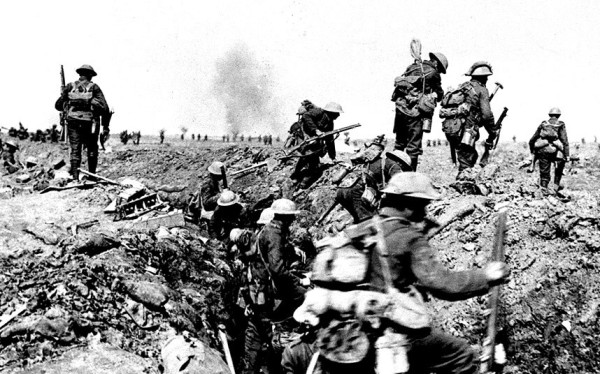 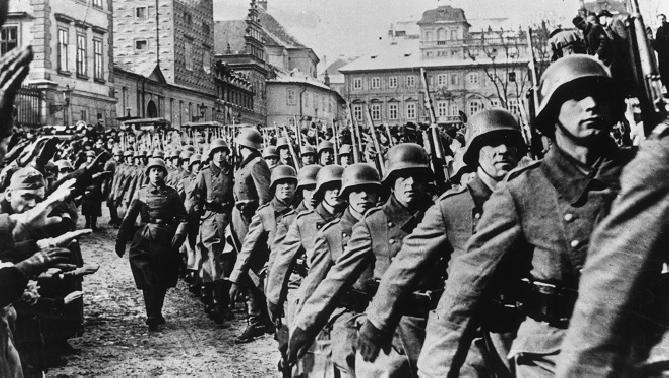 Causas de la Primera Guerra Mundial 

1. Tensiones entre las potencias: los principales antagonismos internacionales eran los siguientes:Entre Alemania y Francia por la rivalidad que dejo la Guerra Franco-Prusiana.Entre Rusia y Austria por la hegemonía en la península de los Balcanes.Entre Inglaterra y Alemania por la competencia comercial y colonial.    Las fricciones políticas entre Inglaterra, Francia y Rusia, a causa de la respectiva expansión colonial, fueron también intensas, pero fueron dejadas de lado para dar paso a la configuración de alianzas internacionales. Aparte de las fuertes rivalidades coloniales, las potencias industriales se enfrentaron en el plano netamente económico. Lucharon entre sí por conseguir mercados para sus productos y retenerlos por conquista.2. Alianzas Militares y Políticas
   Para asegurar los resultados de su victoria sobre Francia, el canciller alemán Otto Von Bismarck concibió un sistema de alianzas, basado en la estrecha colaboración entre Alemania y el imperio austriaco. A esta alianza se unió Italia, enemistada con Francia por la cuestión de Túnez, y así apareció la denominada Triple Alianza.
   Por su parte, Francia busco aliados que apoyaran sus deseos de desquite. Como Rusia era adversaria de Austria en los Balcanes, se firmó la alianza franco-rusa, a la que luego se unió Inglaterra, al darse cuenta del enorme poder que estaba acumulando Alemania. De esta manera nació la Triple Entente o Entente Cordiale.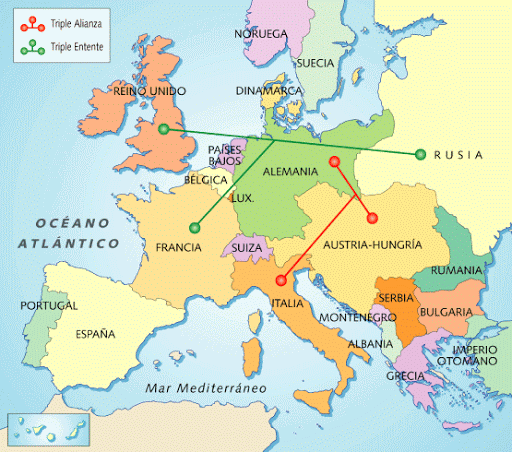 Mapa de las alianzas militares durante la Primera Guerra MundialLa Crisis Marroquí y los Balcanes (1905 – 1911)Los dos bloques antagónicos practicaron una política de agresión indirecta; este hecho aumento las posibilidades de que estallara una guerra. La primera ocurrió con motivo del establecimiento del protectorado francés en Marruecos, a lo que se opuso Alemania. La segunda causa de la guerra que estallo en los Balcanes, primero entre Turquía, de una parte, y Grecia, Bulgaria y Serbia unidas de otra, y luego, derrotada Turquía, entre los vencedores para repartirse el botín (1911 – 1913). El pretexto para el inicio de la “Gran Guerra” (era así como se llamaba a la Primera Guerra Mundial antes del estallido de la Segunda Guerra Mundial) se dio cuando ocurrió el asesinato del archiduque Francisco Fernando, heredero de la corona austriaca, en Sarajevo (junio de 1914), por parte de una organización nacionalista serbia "Mano Negra". Austria quiso aprovechar la oportunidad para acabar con Serbia, en esta política la apoyo Alemania. Entonces Rusia declaro la guerra a Austria, mientras Alemania lo hacía a Rusia y Francia. Como se ve, el funcionamiento de las alianzas desencadenó el conflicto     La  política interna y los nacionalismos     La situación fue tomándose aún más explosiva a raíz de los conflictos internos que atravesaban muchas de las grandes potencias. Rusia estaba amenazada por una revolución social, el Imperio austro-húngaro se desgarraba en luchas entre nacionali-dades que ya no podían ser controladas por sus gobiernos; en el Estado alemán los en-frentamientos políticos paralizaban la política exterior.     Los gobiernos parlamentarios, como los de Gran Bretaña y Francia, debían hacer frente a los reclamos de los trabajadores y los sectores medios que demandaban mayores derechos políticos y mejores condiciones de vida.      Muchos gobiernos trataron de resolver estas crisis sociales y políticas llamando a todos los sectores a dejar de lado sus diferencias y a unirse detrás de los superiores intereses nacionales. Fomentaron un sentimiento patriótico. La escuela y el servicio militar obligatorio les sirvieron para estimular los sentimientos nacionalistas a través de ceremonias diarias, como el izamiento de la bandera. Con el mismo objetivo se establecieron nuevas fiestas nacionales, como la que conmemora la  victoria final.     La prensa también jugó un papel importante en todo este proceso, exagerando las cualidades de la nación y ridiculizando o disminuyendo las de los pueblos extranjeros.    Pero había otro nacionalismo, el de los pueblos dominados por naciones extranjeras y que luchaban por su autonomía. Tal el caso de los Balcanes, considerado el polvorín de Europa.     La mayor parte del territorio de los Balcanes estaba dominada por los imperios turco y austro-húngaro. A principios del siglo XX, los Balcanes constituían una de las zonas más explosivas de Europa. En ella chocaban distintos intereses. Los serbios querían construir un Estado yugoslavo que reuniera a todos los eslavos de la región. Para ello, debían apropiarse de territorios en poder de los imperios austro-húngaro y turco.      El imperio ruso, se mantenía alejado del Extremo Oriente tras su derrota ante los japoneses en 1901. En 1905 pareció interesado en extender sus dominios hasta el Mediterráneo. Para lograrlo, prometió su ayuda a los serbios.     Durante la primera Guerra Mundial murieron, aproximadamente, 8 millones de per-sonas (entre civiles y militares). El número de heridos, entre civiles y militares ascendió a cerca de 30 millones.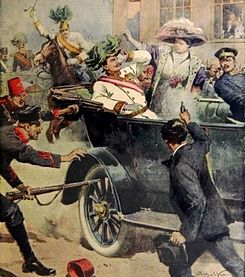 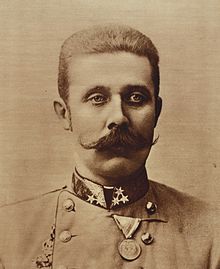 Atentado de Sarajevo  Archiduque FernandoProceso de las batallas. Recibió el calificativo de mundial, porque en ella se vieron involucradas todas las grandes potencias industriales y militares de la época,7​ divididas en dos alianzas opuestas. Por un lado se encontraba la Triple Alianza, formada por las Potencias Centrales: el Imperio alemán y Austria-Hungría. Italia, que había sido miembro de la Triple Alianza junto a Alemania y Austria-Hungría, no se unió a las Potencias Centrales, pues Austria, en contra de los términos pactados, fue la nación agresora que desencadenó el conflicto. ​Por otro lado se encontraba la Triple Entente, formada por el Reino Unido, Francia y el Imperio ruso. Ambas alianzas sufrieron cambios y fueron varias las naciones que acabarían ingresando en las filas de uno u otro bando según avanzaba la guerra: Italia, Japón y Estados Unidos se unieron a la Triple Entente, mientras el Imperio otomano y Bulgaria se unieron a las Potencias Centrales. En total, más de 70 millones de militares, incluyendo 60 millones de europeos, se movilizaron y combatieron en la guerra más grande de la historia hasta ese momento. Hasta el comienzo de la Segunda Guerra Mundial, esta guerra era llamada Gran Guerra o simplemente Guerra Mundial, expresión esta última que en Alemania comenzó a utilizarse desde su comienzo (Weltkrieg), aunque solo se generalizó en Francia (Guerre Mondiale) y en el Reino Unido (World War) en la década de 1930, mientras que en Estados Unidos la denominación se impuso a partir del momento de su intervención, ya que allí originalmente se la conoció como la Guerra Europea.Aunque el imperialismo que venían desarrollando desde hacía décadas las potencias involucradas fue la principal causa subyacente, el detonante del conflicto se produjo el 28 de junio de 1914 en Sarajevo con el asesinato del archiduque Francisco Fernando de Austria. Su verdugo fue Gavrilo Princip, un joven nacionalista serbio. Este suceso desató una crisis diplomática cuando Austria-Hungría dio un ultimátum al Reino de Serbia y se invocaron las distintas alianzas internacionales forjadas a lo largo de las décadas anteriores. En pocas semanas, todas las grandes potencias europeas estaban en guerra y el conflicto se extendió a muchas otras áreas geográficas.El 28 de julio, los austrohúngaros iniciaron las hostilidades con el intento de invasión de Serbia. Mientras Rusia se movilizaba, Alemania invadió Bélgica, que se había declarado neutral, y Luxemburgo en su camino a Francia. La violación de la soberanía belga llevó al Reino Unido a declarar la guerra a Alemania.  Los alemanes fueron detenidos por los franceses a pocos kilómetros de París, iniciándose una guerra de desgaste en las que las líneas de trincheras apenas sufrirían variación alguna hasta 1917. Este frente es conocido como Frente Occidental. En el Frente Oriental, el ejército ruso logró algunas victorias frente a los austro-húngaros, pero fueron detenidos por los alemanes en su intento de invadir Prusia Oriental. En noviembre de 1914, el Imperio otomano entró en la guerra, lo que significó la apertura de distintos frentes en el Cáucaso, Mesopotamia y el Sinaí. Italia y Bulgaria se unieron a la guerra en 1915, Rumania en 1916 y Estados Unidos en 1917.Tras años de relativo estancamiento, la guerra empezó su desenlace en marzo de 1917 con la caída del gobierno ruso tras la Revolución de Febrero y la firma de un acuerdo de paz entre la Rusia revolucionaria y las Potencias Centrales después de la Revolución de Octubre, en marzo de 1918. El 4 de noviembre de 1918, el Imperio austrohúngaro solicitó un armisticio. Tras una gran ofensiva alemana a principios de 1918 a lo largo de todo el Frente Occidental, los Aliados hicieron retroceder a los alemanes en una serie de exitosas ofensivas. Alemania, en plena revolución, solicitó un armisticio el 11 de noviembre de 1918, poniendo fin a la guerra con la victoria aliada.Tras el fin de la guerra, cuatro grandes imperios dejaron de existir, el alemán, el ruso, el austrohúngaro y el otomano. Los Estados sucesores de los dos primeros perdieron una parte importante de sus antiguos territorios, mientras que los dos últimos se desmantelaron. El mapa de Europa y sus fronteras cambiaron completamente y varias naciones se independizaron o se crearon.  Al calor de la Primera Guerra Mundial también se fraguó la Revolución rusa, que concluyó con la creación del primer Estado autodenominado socialista de la historia, la Unión Soviética. Se fundó la Sociedad de Naciones, con el objetivo de evitar que un conflicto de tal magnitud se repitiese; sin embargo, dos décadas después estalló la Segunda Guerra Mundial. Entre sus razones se pueden señalar: el alza de los nacionalismos, una cierta debilidad de los Estados democráticos, la humillación sentida por Alemania tras su derrota, las grandes crisis económicas y, sobre todo, el auge del fascismo.2. La postguerra  y sus repercusiones    El Tratado de Versalles puso fin a la guerra entre los aliados y Alemania. Alemania perdió parte de su territorio, pues tuvo que devolver Alsacia y Lorena a Francia, Schelwig a Dinamarca, parte de Silesia a Polonia así como la Posnania y la Prusia Oriental. Además, se le impuso a Alemania el pago de una indemnización por los daños causados a las potencias vencedoras, también se obligo a reducir su ejercito y a desmilitarizar la zona del Rhin, zona que los aliados ocuparon como garantía del cumplimiento del tratado. Alemania, además, perdió también todos sus territorios coloniales   Desintegración del Imperio Otomano y del Imperio Austro-Húngaro   Fortalecimiento de los Estados Unidos de América en el escenario político, militar y económico mundial.  Creación de la Liga de Naciones (llamada también Sociedad de Naciones) con el objetivo de garantizar la paz mundial.   Firma del Tratado de Versalles que impuso una serie de penalidades a la derrotada Alemania, que sería el origen del revanchismo alemán, que provocaría el estallido de la Segunda Guerra mundial    Crisis económica en Europa, a causa de la devastación causada por la “Gran Guerra” y también por los elevados gastos militares de las naciones beligerantes. Desarrollo de varios armamentos de guerra como, por ejemplo, tanques de guerra y aviones, incluso armas químicas y al final la energía atómica convertida en bomba.    Se conoce como período de entreguerras o interbellum al periodo histórico del siglo XX que va desde 1918 a 1939. Cronológicamente, se puede establecer desde el final de la Primera Guerra Mundial el 11 de noviembre de 1918 y el inicio de la Segunda Guerra Mundial el 1 de septiembre de 1939.    Políticamente, este periodo se vio caracterizado por la crisis de las democracias liberales, el ascenso de los fascismos y los regímenes autoritarios, así como el auge de los movimientos obreros de inspiración socialista o comunista que se inspiraban en el triunfo bolchevique de la Revolución rusa.      Económicamente, vio la recuperación de la Gran Guerra y una etapa de euforia económica durante los años 20 que se vería truncada por el Crack del 29 y una profunda crisis que marcó los años 30. Tradicionalmente, la historiografía ha señalado esta época como el preludio que acabaría desembocando en la Segunda Guerra Mundial.Europa    La nueva configuración del mundo tras el final de la Primera guerra Mundial fue decidida por las potencias aliadas durante la Conferencia de Paz de París de 1919, y que marcaría el comienzo de esta época. Sin embargo, el final de la guerra no supuso ni mucho menos el comienzo de un periodo estable o pacífico: en el caso de Europa, la situación político-social se vio inmediatamente agitada por hechos como la Revolución de Noviembre de 1918 en Alemania, la Revolución húngara de 1919 o la Guerra de Independencia turca (1919-1923). Estos sucesos no hicieron sino confirmar el fracaso de la pretendida intención de instaurar un periodo de paz y estabilidad tras la "Gran Guerra", aunque la creación de la Sociedad de Naciones iba encaminada a evitar el estallido de nuevos conflictos.No menos importante fue el establecimiento en el territorio del Imperio ruso del primer estado socialista de la historia. Al comienzo del periodo se produjo la victoria de los bolcheviques en la Guerra Civil Rusa y el asentamiento definitivo de la Unión de Repú-blicas Socialistas Soviéticas (URSS). Su victoria, sin embargo, provocó que las potencias occidentales y los vecinos de la URSS establecieran el conocido como "Cordón sanitario", para aislar a Europa y al mundo capitalista del nuevo estado comunista. La temprana muerte de Vladímir Ilich Lenin dejaría el poder del país en manos de Jósif Stalin, que se convertiría en uno de los más importantes líderes a nivel global.    A pesar de los temores de las potencias occidentales por el contagio revolucionario, Stalin, a diferencia de Lenin y Trotsky, se opuso a la revolución mundial y fue más partidario de la teoría del socialismo en un solo país que consolidó el sistema soviético.    El establecimiento del fascismo en Italia (1923) bajo la dictadura de Benito Mussolini solo iba a marcar el comienzo de un fenómeno, el de los fascismos, que se iba extender por Europa a lo largo de los siguientes años. Como consecuencia del Crac del 29, la crisis económica que afectaba al mundo occidental aumentó aún más la popularidad de estos movimientos, que después de esa fecha comenzaron a crecer en apoyo popular y poder político.     En 1933 el líder del Partido nazi alemán, Adolf Hitler, se hacía con el poder en Alemania y con ello marcaba el comienzo de una espiral que acabaría desembocando en la Segunda Guerra Mundial.     En otros estados, como Polonia, Yugoslavia, Hungría, Bulgaria, Grecia y los Estados Bálticos, también se instauraron distintos regímenes autoritarios con desigual apoyo por parte de grupos sociales, sectores religiosos y el ejército.    El triunfo de los fascismos se vio eclipsado por la crisis de las democracias liberales y el temor de las clases medias a los movimientos obreros (comunistas, socialistas y anarquistas) que pudieran desembocar en una revolución. En algunos países, el revi-sionismo hacia los tratados de paz posteriores a la Primera Guerra Mundial (Alemania, Italia o Hungría) también contribuyó al apoyo de estos movimientos.    En general, fueron dos décadas marcadas por el cambio radical de la relación entre las fuerzas internacionales, los avances técnicos y por el marcado contraste entre un enorme desarrollo del capitalismo en los años 1920 y su mayor crisis económica en los años 1930. En la primera etapa los estados occidentales, a cuyo liderazgo ya se situaba Estados Unidos, vivieron momentos de gran desarrollo económico. La bonanza de este periodo es conocida como los felices años veinte y terminaría abruptamente con el "Crac del 29", que daría paso a un periodo de crisis económica generalizada hasta el comienzo de la Segunda Guerra Mundial en 1939. Se ha visto a esta depresión como una de las principales causas de la crisis de las democracias liberales, así como del ascenso de los fascismos y los movimientos obreros.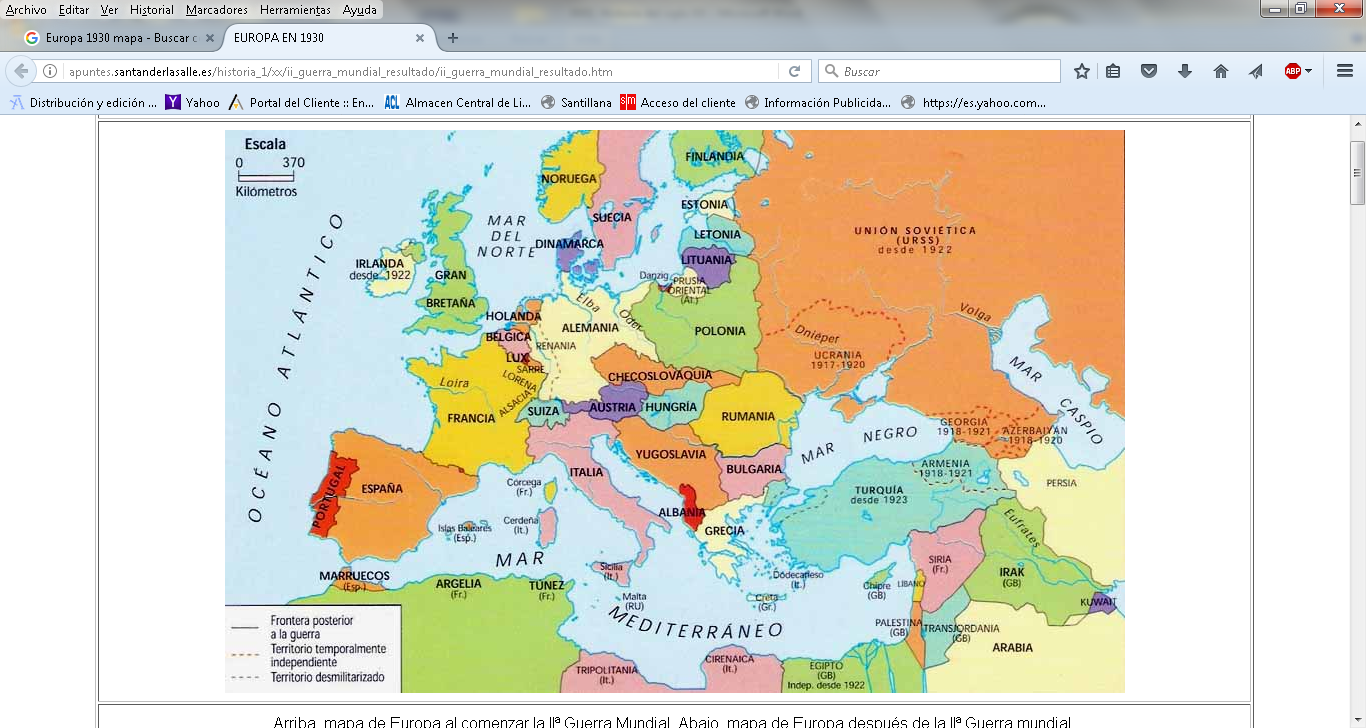 España     En España el periodo de entreguerras se vio caracterizado por la crisis de la monarquía de Alfonso XIII y la instauración en 1923 de la Dictadura de Primo de Rivera, que contó con el apoyo de algunos sectores (burguesía catalana, ejército) y la indiferencia de buena parte de la población.    Su éxito en la Guerra del Rif supuso una inyección de apoyo a mediados de los años 20, pero la crisis económica de 1929 y el descrédito de la Dictadura acabaron provocando su caída a comienzos de 1930. Su final también supuso que la institución monárquica se viera arrastrada en su caída, algo que se puso de manifiesto en las elecciones municipales de 1931 y la espontánea Proclamación de la Segunda República Española.     A pesar de la acogida popular, la nueva república se vio afectada por la inestabilidad político-social y la herencia de la crisis económica, y por graves sucesos como la Revolución de Asturias de 193411​ y el fallido golpe de Estado de 1932. ​ En 1936, el fracaso de un nuevo golpe de Estado acabó desembocando en una guerra civil que desgarró al país durante los siguientes tres años y terminó con la instauración de una dictadura fascista bajo el control de Francisco Franco. Especial referencia debe hacerse de la guerra civil española con su medio millón de muertos y o otro medio mollón de fugitivosAmérica     En el continente americano, el periodo también se vio caracterizado por la bonanza económica de los años 20. Sin embargo, el crack de 1929 provocó la crisis y el posterior estancamiento de las economías de la zona, en especial las exportaciones de los países sudamericanos a Estados Unidos y Europa.     Los Estados Unidos, cuya intervención en la "Gran Guerra" había sido decisiva, se volvieron otra vez hacia el aislacionismo. La anterior política exterior de Woodrow Wilson se volvió en su contra cuando el Congreso norteamericano votó en contra de la adhesión a la Sociedad de Naciones. Su política internacional se limitó a esporádicas intervenciones militares en los estados títeres del Caribe (Guerras bananeras), como la intervención de los marines en Nicaragua (1927-1934) para intentar capturar a Augusto César Sandino. Sin embargo, fue el indiscutible líder de desarrollo de los años 20.    El ambiente social norteamericano quedó muy bien reflejado en la novela de F. Scott Fitzgerald, El gran Gatsby. Esta bonanza se iría al traste con el Crack de la Bolsa de Nueva York en 1929 y el periodo de crisis económica que le siguió, la "Gran Depresión". Los años 30 destacarían por la llegada al gobierno de Franklin D. Roosevelt, y sus políticas del New Deal antes del estallido de la Segunda Guerra Mundial.     México, que en 1920 todavía se encontraba en los últimos coletazos de la Revolución mexicana, vio asentada finalmente su situación socio-política y su Constitución de 1917.   A finales de la década de 1920, sin embargo, el país se volvió a ver sacudido de nuevo por la violencia de la llamada "Guerra Cristera", nombre que ha recibido la resistencia armada de los sectores católicos más intransigentes a la aplicación de la legislación y las políticas públicas orientadas a restringir la participación de la Iglesia católica tanto en la vida pública como en los bienes de la nación.     La violencia durante este conflicto fue tal que algunos autores cifran en 250 000 el número total de muertos antes de que se alcanzara un convenio de paz en 1929. Los años 30 verían la llegada del Partido Nacional Revolucionario (PNR), antecedente del Partido Revolucionario Institucional, y las reformas sociales de los gobiernos de Plutarco Elías Calles y Lázaro Cárdenas del Río. Una de las reformas más destacadas sería la Expropia-ción petrolera llevada a cabo durante el gobierno de Lázaro Cárdenas.     Entre 1932 y 1935 tuvo lugar la llamada Guerra del Chaco entre Bolivia y Paraguay, iniciada por disputas fronterizas y a propósito del control del Chaco Boreal entre ambos países. Entre 1932 y 1933 tuvo también lugar la Guerra colombo-peruana entre Colombia y Perú, iniciada por disputas fronterizas y por el control de la ciudad portuaria de Leticia y el cauce de los ríos Putumayo y Amazonas. A excepción de las intervenciones militares norteamericanas, la del Chaco y la colombo-peruana constituyeron las únicas guerras abiertas entre dos países americanos durante este periodo.Periodización histórica del siglo XXLa historiografía occidental suele dividir este siglo en varias etapas:       La recuperación postbélica entre 1919 y 1924;       El auge económico entre 1925 y 1929;       El Crack de 1929 y la posterior "Gran Depresión" que le siguió hasta 1933 o 1936;       El ascenso de los fascismos y regímenes autoritarios,  fascista (1923) y  nazi 1933).       La Guerra Civil Española (1936-1939) fue una especie de ensayo de enfrentamiento entre los dos grandes bloques europeos que se iban consolidandos y fomentaban la tensión entre ellos. Se gestó allí la Segunda Guerra Mundial.   Esta última se vio acompañado de importantes acontecimientos como la Invasión japonesa de Manchuria (1931); la Invasión italiana de Etiopía y la Remilitarización de Re-nania (1936); la Invasión japonesa de China (1937); o el "Anschluss" (anexión) alemán de Austria y la Crisis de los Sudetes (1938).3. La conquista del monstruo: el nazismoLa Segunda Guerra Mundial fue un conflicto militar global que se desarrolló entre 1939 y 1945. En él se vieron implicadas la mayor parte de las naciones del mundo, incluidas todas las grandes potencias, agrupadas en dos alianzas militares enfrentadas: los Aliados de la Segunda Guerra Mundial y las Potencias del Eje. Fue la mayor contienda bélica de la Historia, con más de cien millones de militares movilizados y un estado de «guerra total» en que los grandes contendientes destinaron toda su capacidad económica, militar y científica al servicio del esfuerzo bélico, borran-do la distinción entre recursos civiles y militares.    Marcada por hechos de enorme repercusión histórica que incluyeron la muerte masiva de civiles, el Holocausto y el uso, por primera y única vez, de armas nucleares en un conflicto militar, la Segunda Guerra Mundial fue el conflicto más mortífero en la historia de la humanidad, ​ con un resultado final de entre 50 y 70 millones de víctimas.El comienzo del conflicto se suele situar en el 1 de septiembre de 1939, con la invasión alemana de Polonia, el primer paso bélico de la Alemania nazi en su pretensión de fundar un gran imperio en Europa, que produjo la inmediata declaración de guerra de Francia y la mayor parte de los países del Imperio británico y la Commonwealth al Tercer Reich. Desde finales de 1939 hasta inicios de 1941, merced a una serie de fulgurantes campañas militares y la firma de tratados, Alemania conquistó o sometió gran parte de la Europa continental. En virtud de los acuerdos firmados entre los nazis y los soviéticos, la nominalmente neutral Unión Soviética ocupó o se anexionó territorios de las seis naciones vecinas con las que compartía frontera en el oeste. El Reino Unido y la Commonwealth se mantuvieron como la única gran fuerza capaz de combatir contra las Potencias del Eje en el Norte de África y en una extensa guerra naval. En junio de 1941 las potencias europeas del Eje comenzaron la invasión de la Unión Soviética, dando así inicio a la más extensa operación de guerra terrestre de la Historia, donde desde ese momento se empleó la mayor parte del poder militar del Eje. En diciembre de 1941 el Imperio del Japón, que había estado en guerra con China desde 19372​ y pretendía expandir sus dominios en Asia, atacó a los Estados Unidos y a las posesiones europeas en el océano Pacífico, conquistando rápidamente gran parte de la región.El avance de las fuerzas del Eje fue detenido por los Aliados en 1942 tras la derrota de Japón en varias batallas navales y de las tropas europeas del Eje en el Norte de África y en la decisiva batalla de Stalingrado.  En 1943, como consecuencia de los diversos reveses de los alemanes en Europa del Este, la invasión aliada de la Italia Fascista y las victorias de los Estados Unidos en el Pacífico, el Eje perdió la iniciativa y tuvo que emprender la retirada estratégica en todos los frentes. En 1944 los aliados occidentales invadieron Francia, al mismo tiempo que la Unión Soviética recuperó las pérdidas territoriales y ambos invadían Alemania.  La guerra en Europa terminó con la captura de Berlín por tropas soviéticas y polacas y la consiguiente rendición incondicional alemana el 8 de mayo de 1945. La Armada Imperial Japonesa resultó derrotada por los Estados Unidos y la invasión del archipiélago japonés se hizo inminente. Tras el bombardeo atómico sobre Hiroshima y Nagasaki por parte de los Estados Unidos y la invasión soviética de Manchuria, la guerra en Asia terminó el 15 de agosto de 1945 cuando Japón aceptó la rendición incondicional.  La guerra acabó con una victoria total de los Aliados sobre el Eje en 1945. La Segunda Guerra Mundial alteró las relaciones políticas y la estructura social del mundo. La Organización de las Naciones Unidas (ONU) fue creada tras la conflagración para fomentar la cooperación internacional y prevenir futuros conflictos. La Unión Soviética y los Estados Unidos se alzaron como superpotencias rivales, estableciéndose el escenario para la Guerra Fría, que se prolongó por los siguientes 46 años. Al mismo tiempo declinó la influencia de las grandes potencias europeas, materializado en el inicio de la descolonización de Asia y África.    La mayoría de los países cuyas industrias habían sido dañadas iniciaron la recuperación económica, mientras que la integración política, especialmente en Europa, emergió como un esfuerzo para establecer las relaciones de posguerra.AntecedentesLas causas bélicas del estallido de la Segunda Guerra Mundial son, en Occidente, la invasión de Polonia por las tropas alemanas y, en Oriente, la invasión japonesa de China, las colonias británicas, neerlandesas y posteriormente el ataque a Pearl Harbor.La Segunda Guerra Mundial estalló después de que estas acciones agresivas recibieran como respuesta una declaración de guerra, la resistencia armada o ambas, por parte de los países agredidos y aquellos con los que mantenían tratados. En un primer momento, los países aliados estaban formados tan solo por Polonia, Reino Unido y Francia, mientras que las fuerzas del Eje las constituían únicamente Alemania e Italia en una alianza llamada el Pacto de Acero.A medida que la guerra progresó, los países que iban entrando en la misma (por ser atacados o tener tratados con los países agredidos) se alinearon en uno de los dos bandos, dependiendo de cada situación. Ese fue el caso de los Estados Unidos y la URSS, atacados respectivamente por Japón y Alemania. Algunos países, como Hungría o Italia, cambiaron sus alianzas en las fases finales de la guerra.En EuropaEl Tratado de Versalles, establecía la compensación que Alemania debía pagar a los vencedores de la Primera Guerra Mundial. El Reino Unido obtuvo la mayor parte de las colonias alemanas en África y Oceanía (aunque algunas fueron a parar a manos de Japón y Australia). Francia, en cuyo suelo se libraron la mayor parte de los combates del frente occidental, recibió como pago una gran indemnización económica y la recupera-ción de Alsacia y Lorena, que habían sido anexionadas a Alemania por Otto von Bismarck tras la Guerra Franco-prusiana en 1870.En el Imperio ruso, la Dinastía Románov había sido derrocada y reemplazada por un gobierno provisional, pronto derrocado por los bolcheviques de Lenin y Trotsky Después de firmar el Tratado de Brest-Litovsk, los bolcheviques tuvieron que hacer frente a una guerra civil, que vencieron, creando la URSS en 1922. Sin embargo, ésta había perdido mucho territorio por haberse retirado prematuramente de la guerra. Estonia, Letonia, Lituania y Polonia resurgieron como naciones a partir de una mezcla de territorios soviéticos y alemanes tras el Tratado de Versalles.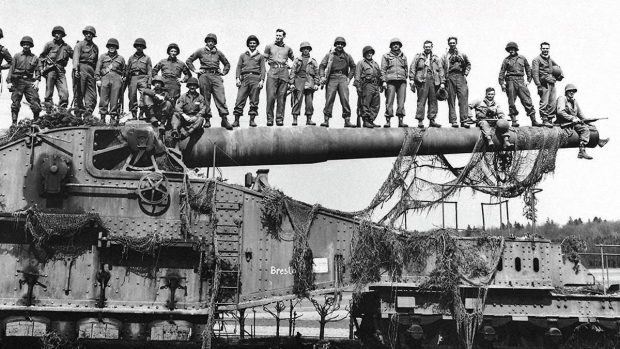 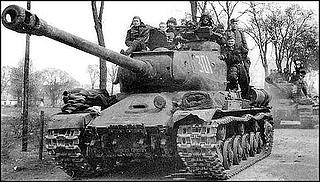    En Europa Central, aparecieron nuevos estados tras el desmembramiento del Imperio austrohúngaro: Austria, Hungría, Checoslovaquia y Yugoslavia que además tuvo que ceder territorios a la nueva Polonia, a Rumanía y a Italia.En Alemania, el Tratado de Versalles tuvo amplio rechazo popular: bajo su cobertura legal se había desmembrado el país, la economía alemana se veía sometida a pagos y servidumbres a los Aliados considerados abusivos, y el Estado carecía de fuerzas de defensa frente a amenazas externas, sobre todo por parte de la URSS, que ya se había mostrado dispuesta a expandir su ideario político por la fuerza.   La desmovilización forzosa del ejército hasta la fuerza máxima de 100 000 hombres permitida por el tratado (un tamaño casi testimonial respecto al anterior) dejó en la calle a una cantidad enorme de militares de carrera que se vieron obligados a encontrar un nuevo medio de subsistencia en un país vencido, con una economía en pleno declive, y tensión social. Todo eso favoreció la creación y organización de los Freikorps, así como otros grupos paramilitares.    La lucha de los Freikorps y sus aliados contra los movimientos revolucionarios alemanes como la Liga Espartaquista (a veces con la complicidad o incluso el apoyo de las autoridades) hizo que tanto ellos como los segmentos de población que les apoyaban se fueran inclinando cada vez más hacia un ideario reaccionario y autoritario, del que surgiría el nazismo como gran aglutinador a finales de los años 20 e inicios de los 30. Hasta entonces, había sido un partido en auge, pero siempre minoritario; un intento prematuro de hacerse con el poder por la fuerza (el Putsch de Múnich) acabó con varios muertos, el partido ilegalizado y Hitler en la cárcel.    Es durante ese periodo de encarcelamiento que escribió el Mein Kampf (Mi lucha), el libro en el que sintetizó su ideario político para Alemania.   El caldo de cultivo existente a nivel social, combinado con la Gran Depresión de inicios de los 30 hizo que la débil República de Weimar no fuera capaz de mantener el orden interno; los continuos disturbios y conflictos en las calles incrementaron la exigencia de orden y seguridad por parte de sectores de la población cada vez más amplios. Sobre esa ola de descontento y rencor, el Partido Nazi, liderado por Adolf Hitler se presentó como el elemento necesario para devolver la paz, la fuerza y el progreso a la nación.    Los ideólogos del partido establecieron las controvertidas teorías que encauzarían el descontento y justificarán su ideario: la remilitarización era imprescindible para librarse del yugo opresor de las antiguas potencias Aliadas; la inestabilidad del país era ocasionada por movimientos sociales de obediencia extranjera (comunistas) o grupos de presión no alemanes (judíos), culpables además de haber apuñalado por la espalda a la Gran Alemania en 1918.  Además, Alemania tiene derecho a recuperar los territorios que fueron suyos, así como asegurarse el necesario espacio vital (Lebensraum) para mantener su crecimiento y prosperidad. Todas estas ideas quedaron plasmadas en el Mein Kampf. Partiendo de la sensación de afrenta originada por el Pacto de Versalles, los nazis potenciaron, alimentaron y extendieron la necesidad de reparación en la sociedad alemana, mezclando los problemas reales con las necesidades de su propio programa alemán.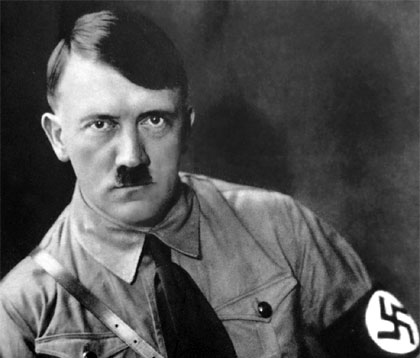 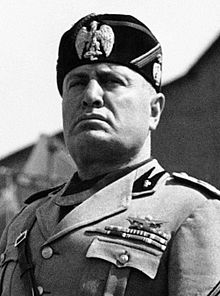 Hitler y MussoliniHasta 1932, el NSDAP fue incrementando su cuota electoral en las elecciones federales, manteniendo un estilo político igual de bronco y agresivo que el que practicaba en la calle.En noviembre de 1932 tienen lugar las octavas elecciones federales alemanas, en las que el NSDAP logra un 33,1 % de votos (aunque bajó algo más de un 4 %). Al ser la lista más votada y ante la imposibilidad de lograr una opción de consenso entre las demás fuerzas políticas, el presidente Hindemburg nombra canciller a Hitler y le ordena formar gobierno.   El 27 de febrero de 1933, un incendio inexplicable arrasa el Reichstag, la sede del parlamento alemán. A raíz del mismo, Hitler declara el estado de excepción. Pronto surge desde el partido nazi la acusación de que los comunistas son los instigadores de la quema, y Hitler logra que un Hindenburg ya muy mermado de salud firme el Decreto del Incendio del Reichstag, aboliendo tanto al partido comunista como a cualquier organización afín al mismo.Con sus principales enemigos políticos ilegalizados, Hitler procedió a convocar las novenas elecciones federales alemanas el 5 de marzo de 1933, logrando esta vez un 43,9 % de votos y pasando a gobernar, en coalición con el DNVP, en mayoría absoluta. Una vez conseguido el poder político, para lograr el apoyo de la cúpula del ejército (Reichswehr), Hitler ordenó asesinar a los dirigentes de las SA, en la llamada noche de los cuchillos largos, la noche del 30 de junio al 1 de julio de 1934.Hitler restauró en Alemania el servicio militar generalizado que había sido prohibido por el Tratado de Versalles, remilitarizó la Renania en 1936 y puso en práctica una política extranjera agresiva, el pangermanismo, inspirada en la búsqueda del Lebensraum, destinada a reagrupar en el seno de un mismo estado a la población germana de Europa central, comenzando por Austria (Anschluss) en marzo de 1938.El apoyo al levantamiento militar del general Francisco Franco en España por parte de Italia y Alemania con tropas y armamento desafió abiertamente al acuerdo de no-intervención en el conflicto civil (Guerra Civil Española) de las naciones extranjeras. Hitler había firmado ya el Pacto de Acero con Mussolini, el único de los dirigentes europeos con un ideario similar. El apoyo a las fuerzas franquistas fue un intento de establecer un Estado fascista controlando el acceso al Mediterráneo con vistas a una futura guerra europea, algo que sólo funcionó a medias.El oeste de Checoslovaquia (la región conocida como los Sudetes) era el hogar de una gran cantidad de población de ascendencia germana, cuyos derechos, según el gobierno alemán, estaban siendo infringidos. La anexión de los Sudetes fue aceptada en los Acuerdos de Múnich en septiembre de 1938 tras una conferencia tripartita entre Alemania, Francia y Gran Bretaña, donde el francés Édouard Daladier y el primer minis-tro británico Neville Chamberlain, siguiendo una Política de apaciguamiento, confiaron en que sería la última reivindicación de la Alemania nazi. Hitler había transmitido personalmente esa idea a Chamberlain, tras entregarle un conjunto de informes con su-puestas atrocidades cometidas contra habitantes alemanes en los Sudetes.     4. Comienza la gran guerra. 30 millones de muertos   En marzo de 1939 los ejércitos de Alemania entraron en Praga tomando el control de los territorios checos restantes. Al día siguiente, Hitler, desde el Castillo de Praga, proclamó el establecimiento del Protectorado de Bohemia y Moravia, a la vez que propició la aparición del Estado títere de Eslovaquia. También se apoderó del territorio de Memel, perteneciente a Lituania.   El fracaso del apaciguamiento demostró a las potencias occidentales que no era posible confiar en los tratados que pudieran firmarse con Hitler, así como que sus aspiraciones expansionistas no podían seguir siendo toleradas.   Polonia rechaza ceder Dánzig a Alemania y firma con Francia un acuerdo de mutua defensa el 19 de mayo de 1939 y en agosto también lo suscribe con Gran Bretaña.   Por su parte, Alemania y la URSS firmaron el 23 de agosto del mismo año el Pacto Ribbentrop-Mólotov, que incluía un protocolo secreto por el que ambas potencias se dividían Europa central en esferas de influencia, incluyendo la ocupación militar. El tratado establecía el comercio e intercambio de petróleo y comida de la URSS a Alemania, reduciendo así el efecto de un futuro bloqueo por parte de Gran Bretaña como el que casi había ahogado a Alemania en la Primera Guerra Mundial. Hitler pasó entonces a centrarse en la preparación del futuro conflicto con los Aliados cuando, como pretendía, invadiera Polonia con el fin de incorporarla a Alemania. La ratificación del tratado de defensa entre Polonia y el Reino Unido no alteró sus planes.   Benito Mussolini se había convertido en líder indiscutido de Italia durante ese mismo período de entreguerras. Expulsado del Partido Socialista Italiano por apoyar la participación de Italia en la Primera Guerra Mundial, en 1919 fundó los Fasci italiani di combattimento, grupo militar integrado por excombatientes, que reprimían a los movi-mientos denominados obreros y al partido socialista; era por tanto análogo a los Freikorps alemanes tanto en ideario como en actuación. El fascismo creado por Musso-lini defendía un régimen militarista, autoritario, nacionalista, que centralizara el poder en una persona y un movimiento (Partido Nacional Fascista en el caso italiano) y contrario a las instituciones democráticas.En estos años los movimientos obreros y campesinos se manifestaron de manera más radical al tomar las fábricas y las tierras bajo su control, en un intento por imitar la Revolución Rusa. Los industriales y terratenientes, asustados por esta amenaza a sus intereses, apoyaron económicamente a los Fasci di combattimento.    En septiembre de 1922 los camisas negras, como también eran conocidos los fascistas, organizaron una marcha sobre Roma, para presionar al gobierno por la incapacidad de resolver la situación económica.    En respuesta, Víctor Manuel III nombró a Mussolini primer ministro. Este empezó a autodenominarse Duce ('Caudillo'), y estableció un gobierno totalitario. Creó el Gran Consejo Fascista que controló el Parlamento. Persiguió a los sindicatos, al Partido Socialista, a la prensa contraria a su gobierno, y a la Iglesia. Suprimió las libertades individuales y el derecho de huelga. Controló los medios de comunicación y solo permitió propaganda que exaltara el nacionalismo y el fascismo. También introdujo el militarismo en el sistema educativo italiano.Del mismo modo que Hitler en Alemania, Mussolini defendía el derecho de Italia a la expansión territorial, de grado o por fuerza. Mussolini comenzó una gran campaña expansionista conocida como el colonialismo italiano. Estableció colonias en Somalia, Eritrea y Libia, y conquistó por la fuerza Abisinia y Albania, ignorando las protestas de la Sociedad de Naciones.Inicio de la guerra en Asia (julio de 1937-septiembre de 1939)La Segunda Guerra Sino-japonesa comenzó en 1937, cuando Japón atacó en profundidad a China desde su plataforma en Manchuria. El 7 de julio de 1937, Japón, después de haber ocupado Manchuria desde 1931, lanzó otro ataque contra China cerca de Pekín, la capital del norte. Los japoneses terminaron de ocupar el norte rápidamente, pero fueron detenidos finalmente en la batalla de Shanghái.   Después de combatir alrededor de la ciudad por más de tres meses, Shanghái finalmente cayó ante los japoneses en noviembre de 1937, y la capital del sur, Nankín, cayó poco después. Como resultado, el Gobierno nacionalista chino trasladó su sede a Chongqing durante el resto de la guerra. Las fuerzas japonesas cometieron brutales atrocidades contra los civiles y los prisioneros de guerra en la masacre de Nankín, matando unos 300 000 civiles en un mes. Ni Japón ni China declararon oficialmente la guerra por razones similares: Japón desea-ba evitar la intervención de potencias extranjeras, sobre todo el Reino Unido y los Estados Unidos, que era su primer proveedor de acero y hubiera debido imponer un embargo en virtud de las Leyes de Neutralidad vigentes en dicho país; mientras que China temía que la declaración le granjeara la enemistad de las potencias occidentales en la zona.Debido a que la guerra en China se prolongaba más de lo planeado, los oficiales nacionalistas del Ejército Guandong reanudaron la lucha por el control de Mongolia y Siberia con Rusia. En la primavera de 1939, fuerzas soviéticas y japonesas chocaron en la frontera de Mongolia. El 8 de mayo, 700 jinetes mongoles cruzaron el río Khalka, río que los japoneses consideraban como la frontera de Manchukuo, pero los gobiernos soviético y mongol consideraban que la frontera estaba 35 kilómetros más al este.     Las fuerzas mongolas y manchúes empezaron a dispararse, y en pocos días se condujo a una guerra a gran escala que duró hasta septiembre. La creciente presencia japonesa en el Lejano Oriente, fue vista por la Unión Soviética como una amenaza estratégica importante, y los soviéticos temían tener que luchar en una guerra de dos frentes, lo que fue una de las principales razones para el Pacto Ribbentrop-Mólotov con los nazis. Al final, los japoneses fueron derrotados decisiva-mente por los soviéticos bajo el mando del general Georgi Zhúkov en la batalla de Khalkhin Gol.  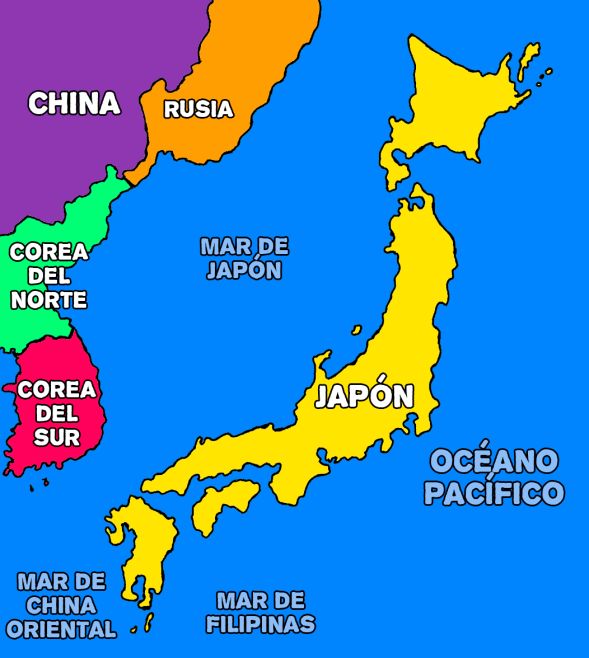 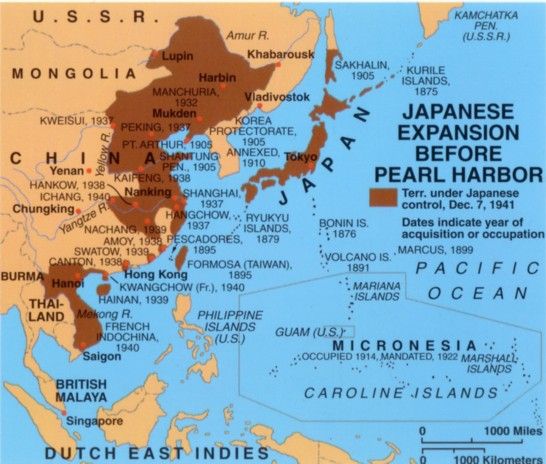   Después de esta batalla, la Unión Soviética y Japón estuvieron en paz hasta 1945. Japón miró entonces hacia el sur para expandir su imperio, lo que condujo a un conflicto con los Estados Unidos por las Filipinas y el control de las líneas de navegación de las Indias Orientales Neerlandesas. La Unión Soviética se enfocó en el oeste, aunque dejó un importante número de tropas para vigilar la frontera con Japón hasta 1941.Inicio de la guerra en Europa (septiembre de 1939-mayo de 1940)El 1 de septiembre de 1939 Alemania invadió Polonia, usando el pretexto de un ataque polaco simulado en un puesto fronterizo alemán. Alemania avanzó usando la blitzkrieg ('guerra relámpago'). El Reino Unido y Francia le dieron dos días a Alemania para retirarse de Polonia. Una vez que pasó la fecha límite, el 3 de septiembre, el Reino Unido, Australia, y Nueva Zelanda declararon la guerra a Alemania, seguidos rápidamente por Francia, Sudáfrica y Canadá.Los franceses se movilizaron lentamente y después sólo hicieron una ofensiva de «demostración» en el Sarre, que pronto abandonaron, mientras que los británicos no pudieron hacer ninguna acción directa en apoyo de los polacos en el tiempo disponible. Mientras, el 8 de septiembre, los alemanes alcanzaban Varsovia, tras haber penetrado a través de las defensas polacas, y comenzaron el asedio de Varsovia (8-28 septiembre). Durante este tiempo (9-22 de septiembre), hubo un contraataque polaco y la mayor batalla de la campaña conocido como batalla de Bzura.El 17 de septiembre, la Unión Soviética, siguiendo su acuerdo secreto con Alemania, invadió Polonia desde el este, convirtiendo las defensas polacas en un caos mediante la apertura de un segundo frente.     La defensa polaca no aguantaría la lucha en dos frentes a la vez. Un día más tarde, tanto el presidente polaco como el comandante en jefe huyeron a Rumanía. El 1 de octubre, después de un mes de asedio de Varsovia, las fuerzas hostiles entraron en la ciudad. Las últimas unidades polacas se rindieron el 6 de octubre. Tras la conquista de Polonia, Alemania se tomó una pausa para reagruparse durante el invierno de 1939-1940, mientras británicos y franceses se mantenían a la defensiva. Los periodistas llamaron a este período la «guerra de broma» o Sitzkrieg (drôle de guerre, en francés), debido a que casi no existieron combates. Durante este período, la Unión Soviética atacó Finlandia el 30 de noviembre de 1939, con lo que comenzó la Guerra de Invierno. A pesar de superar a las tropas finesas en número de 4 a 1, el Ejército Rojo encontró que su ataque se volvía muy difícil, lo cual resultó muy embarazoso y la fuerte defensa finesa evitó una invasión completa. Finalmente, los soviéticos acabaron por imponerse y el tratado de paz vio como Finlandia cedía áreas estratégicamente importantes en la frontera cerca de Leningrado, así como en la Carelia  Alemania invadió Dinamarca y Noruega el 9 de abril de 1940, en la Operación Weserübung, en parte para contrarrestar la amenaza de una inminente invasión Aliada de Noruega. Dinamarca no resistió, pero Noruega luchó. Tropas del Reino Unido, cuya propia invasión estaba preparada, desembarcaron en el norte de Noruega. A últimos de junio, los Aliados habían sido derrotados y se retiraban, Alemania controlaba la mayor parte de Noruega, y las Fuerzas Armadas de Noruega se habían rendido, mientras que la Familia real noruega escapaba a Londres. Frente occidental (mayo-septiembre de 1940)  Los alemanes el 10 de mayo de 1940, cuando invadieron Luxemburgo, Bélgica, los Países Bajos y Francia. Los Países Bajos fueron arrollados rápidamente y la ciudad neerlandesa de Róterdam fue destruida en un bombardeo aéreo. La Fuerza Expedicionaria Británica (BEF) y el Ejército Francés, avanzaron hacia el norte de Bélgica y planearon hacer una guerra móvil en el norte.   Mantenían un frente continuo y estático a lo largo de la Línea Maginot más al sur. Los planes Aliados fueron desbaratados inmediatamente por el más clásico e importante ejemplo en la historia de la Blitzkrieg.  En la primera fase de la invasión, Fall Gelb, el Panzergruppe von Kleist de la Wehrmacht, se precipitó a través de las Ardenas, una región con espesos bosques que los Aliados habían pensado que sería impenetrable para un ejército mecanizado moderno. Los alemanes rompieron la línea francesa en Sedán, sostenida por reservistas más que por tropas de primera línea, para luego girar hacia el oeste a través del norte de Francia hacia el Canal de la Mancha, dividiendo en dos a los Aliados.La BEF y las fuerzas Francesas, rodeadas en el norte, fueron evacuadas desde Dunkerque en la Operación Dinamo. La operación fue una de las evacuaciones más grandes de la historia militar, cuando 338 000 soldados británicos, franceses y belgas fueron evacuados a través del Canal de la Mancha. El 10 de junio, Italia se unió a la guerra, atacando a Francia por el sur. Las fuerzas alemanas continuaron entonces la conquista de Francia con Fall Rot ('Caso Rojo').    Y Francia firmó un armisticio con Alemania el 22 de junio de 1940, que condujo a la ocupación directa alemana de París y de dos tercios de Francia, y al establecimiento de un gobierno títere alemán con sede en el sudeste de Francia conocido como la Francia de Vichy.  Alemania había empezado los preparativos en el verano de 1940 para invadir el Reino Unido en la Operación León Marino. Muchos de los suministros y de las armas pesadas del ejército británico se habían perdido en Dunkerque. Los alemanes no tenían ninguna esperanza de batir a la Marina Real británica, pero pensaron que tendrían una oportunidad de éxito si podían alcanzar la superioridad aérea. Para hacerlo, tenían que suprimir primero a la Royal Air Force (RAF).   Fue entonces, cuando se inició un combate aéreo a finales del verano de 1940 entre alemanes y británicos que llegó a conocerse como la batalla de Inglaterra. La Luftwaffe (Fuerza Aérea de Alemania) tomó como objetivo inicialmente a los aeródromos y estaciones de radar del RAF Fighter Command (Mando de Cazas de la RAF).  Pero tras no tener los resultados esperados e impulsado por el contra ataque inglés lanzado a Berlín, Hitler desvió los bombardeos directamente a las ciudades inglesas. Así se pudo ver en la operación Blitz, donde los nazis bombardearon por más de cinco meses las ciudades más importantes de Inglaterra, pero más potentemente en su capital Londres. Las urbes de Liverpool, Coventry, Bristol, Southampton, Birmingham, Swindon, Plymouth, Cardiff, Mánchester y Sheffield fueron  bombardeadas.   Pese a todos los fuertes ataques de Alemania, Inglaterra resistió firmemente y finalmente, la Luftwaffe fue rechazada por los Hurricanes y los Spitfires, mientras la Royal Navy mantenía el control del canal de la Mancha. El Blitz provocó alrededor de 43 000 muertes, y destruyó más de un millón de viviendas, pero fracasó en alcanzar los objetivos estratégicos de sacar a Inglaterra de la guerra o dejarla incapaz de resistir.   Después de la caída de Francia en 1940, el Reino Unido estaba sin recursos económicos. Franklin Delano Roosevelt persuadió al Congreso de los Estados Unidos, para que aprobase el acta de Préstamo y Arriendo el 11 de marzo de 1941, que proveyó al Reino Unido y a otros 37 países con 50 000 millones de dólares en equipo militar y otros suministros.    El Mediterráneo (abril de 1940-mayo de 1943)  El control del sur de Europa, el mar Mediterráneo y de África del Norte era importante debido a que el Imperio británico dependía del tráfico marítimo a través del canal de Suez. Si el canal caía en las manos del Eje o si la Royal Navy perdía el control del Mediterráneo, entonces el transporte entre el Reino Unido, la India, y Australia tendría que efectuarse alrededor del cabo de Buena Esperanza.Así, tras la rendición francesa, los británicos atacaron a la Armada Francesa anclada en el Norte de África en julio de 1940, por temor a que pudiese caer en manos alemanas, incrementando así su potencial naval y dificultando la posición británica. Esto contribuyó a un distanciamiento en las relaciones anglo-francesas durante los años siguientes.     Con la flota francesa destruida, la Royal Navy combatió contra la flota italiana por la supremacía en el Mediterráneo desde sus fuertes bases en Gibraltar, Malta y Alejandría (Egipto). En África, las tropas italianas invadieron y capturaron la Somalilandia Británica en agosto.   Italia invadió Grecia el 28 de octubre de 1940, desde Albania, entonces ocupada por Italia, pero fue rechazada rápidamente. A mediados de diciembre, el ejército Griego avanzó incluso hacia el sur de Albania, ocupando así en la campaña a 530 000 soldados italianos. La Royal Navy atacó a la flota italiana el 11 de noviembre de 1940. Aviones torpederos partidos desde los portaaviones británicos atacaron a la flota italiana en Tarento, un puerto del sur. Un acorazado fue hundido y se pusieron temporalmente fuera de servicio otros buques.    El éxito de los torpedos aéreos en Tarento, fue visto con mucho interés por el jefe naval japonés, Isoroku Yamamoto, que estaba ponderando los medios para neutralizar a la Flota del Pacífico de los Estados Unidos. La Grecia continental, cuyas mejores tropas se habían desgastado en contra de Italia en Albania, cayó finalmente ante una invasión alemana desde el nordeste, a través de Bulgaria.Las tropas italianas pasaron a Egipto desde Libia para atacar las bases británicas en septiembre de 1940, comenzando así la Campaña en África del Norte. El objetivo era la captura del canal de Suez. Las fuerzas británicas, indias, y australianas contraatacaron en 1941, cuando numerosas fuerzas australianas y de Nueva Zelanda (ANZAC) fueron transferidas a Grecia para defenderla del ataque alemán. Las fuerzas alemanas (conocidas más tarde como el Afrika Korps) bajo el mando del general Erwin Rommel desembarcaron en Libia en febrero de 1941 para renovar el asalto contra Egipto.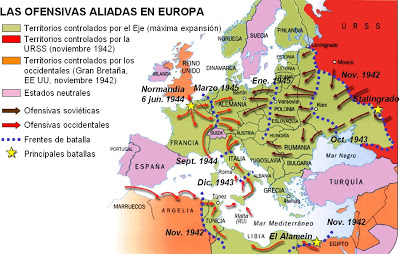 Alemania también invadió Creta, operación importante por el uso a gran escala de las tropas paracaidistas alemanas. Creta estaba defendida por unos 11 000 griegos y 28 000 tropas del ANZAC, que habían escapado hacía poco de Grecia sin su artillería y sus vehículos. Pero lograron rechazar la operación.En el norte de África, las fuerzas de Rommel avanzaron rápidamente hacia el este, poniendo sitio al vital puerto de Tobruk. Fueron derrotados dos intentos Aliados por liberar Tobruk, pero una ofensiva mayor a fines de año (Operación Crusader) rechazó a las fuerzas de Rommel después de intensos combates. La guerra entre las armadas Aliada e italiana cambió decisivamente a favor de los Aliados el 28 de marzo de 1941, cuando los barcos del almirante Andrew Browne Cunningham encontraron a la flota principal italiana al sur del Cabo Matapán, en el extremo sur de la Grecia continental.Con un coste de un par de aviones derribados, los Aliados hundieron cinco cruceros italianos y tres destructores, y dañaron al moderno acorazado Vittorio Veneto. La Marina italiana fue anulada como fuerza de combate y la tarea Aliada de transportar tropas a través del Mediterráneo hacia Grecia se vio facilitada.El 6 de abril de 1941, fuerzas alemanas, italianas, húngaras y búlgaras invadieron Yugoslavia, acabando con la rendición del ejército yugoslavo el 17 de abril y con la creación de un estado títere en Croacia y Serbia.   También el 6 de abril, Alemania invadió Grecia desde Bulgaria. El ejército griego defendiendo la línea Metaxas, fue superado en número y en capacidad de maniobra por el rápido avance alemán a través de Yugoslavia y colapsó. Atenas cayó el 27 de abril, aunque el Reino Unido consiguió evacuar unos 50 000 soldados, especialmente a Creta.La resistencia comenzó en Yugoslavia a mediados de 1941, centrada en dos movimientos: los partisanos comunistas, AVNOJ, liderados por Tito, y el grupo realista Chetniks, liderado por Draza Mihailovic. Los dos grupos paramilitares cooperaron brevemente en 1941, pero se enfrentaron pronto, cuando los chetniks asumieron un papel más ambivalente, poniéndose frecuentemente del lado de las fuerzas de ocupación, y en contra de los comunistas.En abril-mayo de 1941, hubo una corta guerra en Irak que resultó en una renovación de la ocupación británica. En junio, fuerzas Aliadas invadieron Siria y el Líbano, y capturaron Damasco el 17 de junio. Más tarde, en agosto, tropas del Reino Unido y del Ejército Rojo ocuparon el neutral Irán, asegurando su petróleo y una línea de suministro por el sur para la Unión Soviética.    Al comienzo de 1942, las fuerzas Aliadas en el norte de África fueron debilitadas al mandar destacamentos al Lejano Oriente. Rommel una vez más recapturó Bengasi. Entonces derrotó a los Aliados en la batalla de Gazala y conquistó Tobruk, haciendo miles de prisioneros y apoderándose de grandes cantidades de suministros, antes de continuar más profundamente dentro de Egipto.La Primera Batalla de El Alamein tuvo lugar en julio de 1942. Las fuerzas Aliadas se habían retirado al último punto defendible antes de Alejandría y el canal de Suez. El Afrika Korps, sin embargo, había agotado sus suministros y los defensores pararon su empuje. La Segunda Batalla de El Alamein ocurrió entre el 23 octubre y 3 de noviembre.  El teniente general Bernard Montgomery estaba al mando de las fuerzas Aliadas conocidas como el 8.º Ejército. Los Aliados iniciaron entonces su ofensiva y, a pesar de una dura resistencia inicial de los italianos y alemanes, triunfaron al final. La Operación Torch fue efectuada por los Estados Unidos, Gran Bretaña y las fuerzas de la Francia libre el 8 de noviembre de 1942, para ganar el control del Norte de África a través de desembarcos simultáneos en Casablanca, Orán y Argelia, seguidos unos pocos días después por un desembarco en Bône, la puerta de entrada a Túnez.  Las fuerzas locales de la Francia de Vichy opusieron una resistencia mínima antes de someterse a la autoridad de la Francia libre del general Henri Giraud. Como represalia, Hitler invadió y ocupó la Francia de Vichy, mientras Mussolini ocupó Córcega y la costa azul francesa hasta el Ródano. Las fuerzas alemanas e italianas, que habían ocupado Túnez, fueron cogidas en un movimiento de pinza por los avances Aliados, desde Argelia en el oeste y desde Libia en el este. La victoria táctica de Rommel contra las fuerzas inexpertas de los estadounidenses en la batalla del paso de Kasserine, sólo pospuso un tiempo la eventual rendición de las fuerzas del Eje en el Norte de África en mayo de 1943. Africa subsahariana (julio de 1940-septiembre de 1943)Italia había ganado el control de Eritrea y de la Somalía Italiana durante la Repartición de África, y había tomado Etiopía antes del comienzo de la Segunda Guerra Mundial durante la Invasión de Etiopía (1935-36). Estas tres colonias fueron reorganizadas en el dominio del África Oriental Italiana.A principios de 1940, las fuerzas coloniales italianas consistían en 80 000 soldados italianos y 200 000 soldados nativos, mientras que las fuerzas británicas en toda la Somalilandia Británica, Kenia y Sudán solamente totalizaban unos 17 000. Los italianos primero se desplegaron para la toma de la Somalilandia Francesa (hoy en día conocida como Yibuti). Este ataque fue cancelado debido al colapso del Ejército francés y la formación del Gobierno colaboracionista de la Francia de Vichy. En julio, las ciudades en la frontera con Sudán, Kassala y Gallabat fueron ocupadas por una fuerza italiana de 50 000 hombres, y en agosto de 1940, el ejército colonial italiano atacó y tomó la Somalilandia Británica utilizando una fuerza de 25 000 hombres. Esto le dio a Italia el control de casi todo el Cuerno de África.En septiembre de 1940, las fuerzas Aliadas fallaron, durante la batalla de Dakar, en la captura de la capital de Senegal, luchando contra las tropas de la Francia de Vichy que la defendían; el África Occidental Francesa permaneció en manos de Vichy hasta los desembarcos de la Operación Torch en el norte de África en noviembre de 1942. Aunque en noviembre los Aliados tuvieron éxito en la batalla de Gabón, consolidando su control sobre el África Ecuatorial Francesa para las fuerzas de la Francia libre. También en noviembre de 1940, los británicos empezaron una contraofensiva desde el Sudán con solamente 7 000 soldados, atacando Gallabat ocupada por los italianos, siendo incapa-ces de tomarla.   Sin embargo en enero de 1941, el ejército italiano retiró sus fuerzas desde las ciudades fronterizas del Sudán a un terreno más defendible al este de Kassala.    Con refuerzos adicionales provenientes del ejército de la India Británica y de Sudáfrica, la campaña empezó a hacer progresos. La Somalilandia Británica fue reconquistada en marzo, y Adís Abeba, capital de Etiopía, fue capturada el 6 de abril. El emperador Haile Selassie I volvió a la ciudad el 5 de mayo. Pero, la fuerza de italianos continuó luchando una guerra de guerrillas en Etiopía, hasta la rendición italiana en septiembre de 1943.Madagascar, como una colonia francesa que era, estaba considerada territorio enemigo por los británicos desde la creación del régimen colaboracionista de Vichy. Era también la tierra sugerida a la que los judíos europeos deberían ser deportados, en una propuesta antisemita conocida como el «Plan Madagascar». Mientras los británicos controlasen Egipto y el Canal de Suez, estos planes alemanes eran imposibles, y eventualmente fueron archivados en favor de una campaña de genocidio, que se llamó la Solución final.   Con la entrada de los japoneses en la guerra en diciembre de 1941, y la rendición de Singapur en febrero de 1942, los Aliados llegaron a preocuparse cada vez más, que Madagascar pudiese caer en manos del Eje. Por lo tanto, realizaron una invasión, conocida como la Operación Ironclad en mayo de 1942. La lucha contra los defensores franceses de Vichy duró hasta noviembre, estando los franceses respaldados por varios submarinos japoneses. En diciembre, la Somalilandia Francesa también fue conquistada por los británicos.Después de los desembarcos de la Operación Torch, el resto de los territorios de Vichy en África quedaron bajo el control de los Aliados. Con el control del sur del continente seguro, aparte de la insurgencia italiana en Etiopía, los Aliados volvieron su atención a otros teatros de la guerra.Frente oriental (abril de 1941-enero de 1942)La batalla de Grecia (Operación Marita) y la invasión de Yugoslavia retrasaron la invasión alemana seis semanas Tres grupos de ejércitos alemanes, junto con otras unidades militares del Eje, que sumaban unos 3,5 millones de hombres, se lanzaron a la invasión de la Unión Soviética el 22 de junio de 1941. El Grupo de Ejércitos Norte estaba desplegado en Prusia Oriental y estaba compuesto por los ejércitos de infantería 18.º y 16.º y un ejército Panzer, el 4.º al mando de los generales Busch, Von Küchler y Hoepner, todos bajo las órdenes del mariscal Ritter Von Leeb, apoyados por la 1.ª Flota aérea del general Koller totalizando 450 000 combatientes del Eje.    Sus objetivos principales eran el asegurar los estados bálticos y tomar Leningrado. Oponiéndose al Grupo de Ejércitos Norte estaban tres Ejércitos soviéticos compuestos por 450 000 hombres en un principio, pero con las nuevas movilizaciones se aumentó el número a 600 000 al mando del mariscal Voroshilov. Los alemanes lanzaron sus 600 tanques contra el punto de contacto de los dos Ejércitos soviéticos en ese sector. El objetivo del 4.º Ejército Panzer era cruzar los ríos Niemen y Dvina, que eran los dos mayores obstáculos en la ruta hacia Leningrado. En el primer día, los tanques cruzaron el río Niemen y penetraron 80 kilómetros. Cerca de Rasienai, los Panzers fueron contraatacados por 300 tanques soviéticos.     Los alemanes tardaron 4 días en rodear y destruir a los tanques soviéticos. Los Panzers cruzaron después el Río Dvina cerca de Dvinsk.  Los alemanes estaban ahora a una distancia suficiente como para atacar Leningrado; sin embargo, Hitler ordenó a los Panzers mantener su posición mientras los Ejércitos de infantería los alcanzaban. Las órdenes de mantener la posición durarían cerca de una semana, dando tiempo suficiente a los soviéticos para que fortaleciesen sus defensas alrededor de Leningrado. Los soviéticos recibieron apoyo de la flota soviética del Báltico, hasta que los Stukas alemanes lograron hundir a los acorazados Marat y Revolución de Octubre. Después de que Hitler dio la orden de ataque el 4.º Ejército Panzer trató de perforar la plaza desde el 10 de agosto hasta el 8 de septiembre. Voroshilov movilizó a toda la población civil para evitar que la ciudad cayera, lo cual consiguió con enormes pérdidas que oscilan entre 500 000 y 1 500 000 de bajas en el bando soviético solamente.La batalla duró 14 días, del 27 de junio al 10 de julio, y al desplomarse la resistencia fueron capturados 323 898 soldados soviéticos, aunque consiguieron escapar unos 250 000 más, capturaron o destruyeron 3 332 tanques y 1 909 cañones (más del total de tanques enviados a la lucha por Francia); el aniquilamiento de esa cantidad de material blindado dio confianza al mando alemán, ya que los tanques disponibles de Alemania para la invasión de Rusia eran solamente 2 434, y se creyó que se había logrado acabar con la mayoría de los blindados soviéticos. En realidad era falso, pues el Ejército Rojo tenía una imponente masa de 20 000 máquinas en 1941Los alemanes tenían superioridad aérea en calidad; los soviéticos poseían la flota más numerosa de todas las naciones, pero sus cazas J-15 y sus bombarderos que eran relativamente lentos y de los más diversos modelos, no podían competir contra los Messerschmitt 109 ni contra los Junkers Ju 87 (Stukas) más rápidos. El 2.º Ejército Panzer cruzó el río Dnieper y se acercó a Smolensk desde el sur, mientras que el 3.º Ejército Panzer, después de derrotar el contraataque soviético, se aproximó a Smolensk desde el norte. Tres Ejércitos soviéticos quedaron embolsados. El 26 de julio, los Panzers cerraron la trampa y entonces comenzó la eliminación de la bolsa, cogiendo 310 000 prisioneros soviéticos, 3.205 tanques y 3.210 cañones, de un total de 3600 tanques, 3500 cañones y 460 000 combatientes soviéticos.   La diversas batallas terminaron con el intento de conquistar  Moscú (Operación Tifón) comenzó el 2 de octubre. Frente al Grupo de Ejércitos Centro estaban una serie de elaboradas líneas de defensa. Los alemanes sobrepasaron fácilmente la primera línea de defensa cuando el 2.º Ejército Panzer, volviendo desde el sur, tomó Orel que estaba 110 kilómetros detrás de la primera línea soviética de defensa.    Entonces los alemanes avanzaron y en el vasto embolsamiento capturaron a 663 000 soldados soviéticos. Los soviéticos solo tenían ahora 90 000 hombres y 1500 tanques para la defensa de Moscú. Casi desde el principio de la Operación Tifón el clima había ido empeorando, haciendo más lento el avance alemán hacia Moscú, hasta llegar a ser de 3 kilómetros diarios. El 31 de octubre, el Alto Mando del Ejército alemán ordenó un alto en la Operación Tifón para que los ejércitos pudiesen reorganizarse. La pausa dio tiempo a los soviéticos para organizar nuevos ejércitos y traer tropas desde el este, cuando el Pacto de Neutralidad firmado por soviéticos y japoneses en abril de 1941, le aseguraba a Stalin que ya no sería amenazado por los japoneses por más tiempo.    Las condiciones climatológicas hicieron que la Luftwaffe quedase en tierra. Las tropas soviéticas recién reclutadas cerca de Moscú, eran de cerca de 500 000 hombres, y el general Zhukov lanzó un contraataque masivo el 5 de diciembre que hizo retroceder a los alemanes cerca de 325 kilómetros, aunque no consiguió una brecha definitiva. La invasión de la Unión Soviética había costado a los alemanes hasta la fecha unos 250 000 muertos y 500 000 heridos, así como gran parte de sus tanques.El Pacífico (abril de 1941-junio de 1943)    Hitler ocultó a los japoneses su plan de invadir la Unión Soviética. La URSS, temiendo una guerra en dos frentes, decidió hacer la paz con Japón. El 13 de abril de 1941, la URSS y Japón firmaron el Pacto de Neutralidad, permitiendo que los japoneses concentrasen su atención en la inminente guerra en Asia y el Pacífico.    En el verano de 1941, los Estados Unidos, el Reino Unido y los Países Bajos comen-zaron un embargo de petróleo contra el Japón, amenazando con impedir su capacidad para librar una guerra importante tanto en el mar como en el aire. Sin embargo, las fuerzas japonesas continuaron avanzando hacia el interior de China. Durante los meses de verano, Japón trató de sondear las posibilidades de lograr que los Estados Unidos levantasen el embargo de petróleo contra el Imperio de Japón. La respuesta estadouni-dense fijaba como condición sine qua non la retirada de las tropas japonesas en China.    Rechazando estas condiciones, Japón planeó un ataque a Pearl Harbor para mermar gravemente a la Flota del Pacífico de los Estados Unidos, y después apoderarse de los campos de petróleo de las Indias Orientales Neerlandesas.El primer ministro, príncipe Fumimaro Konoe, era muy reticente a iniciar una guerra contra los Estados Unidos y los países de la Commonwealth. Sin embargo, el emperador Hirohito se inclinó finalmente por las tesis del sector más belicista, como el propio Konoe admitiría ante su jefe de gabinete, Kenji Tomita. Ante su aislamiento en el Gobier-no y la falta de apoyo del emperador, Konoe se vio forzado a dimitir el 16 de octubre de 1941.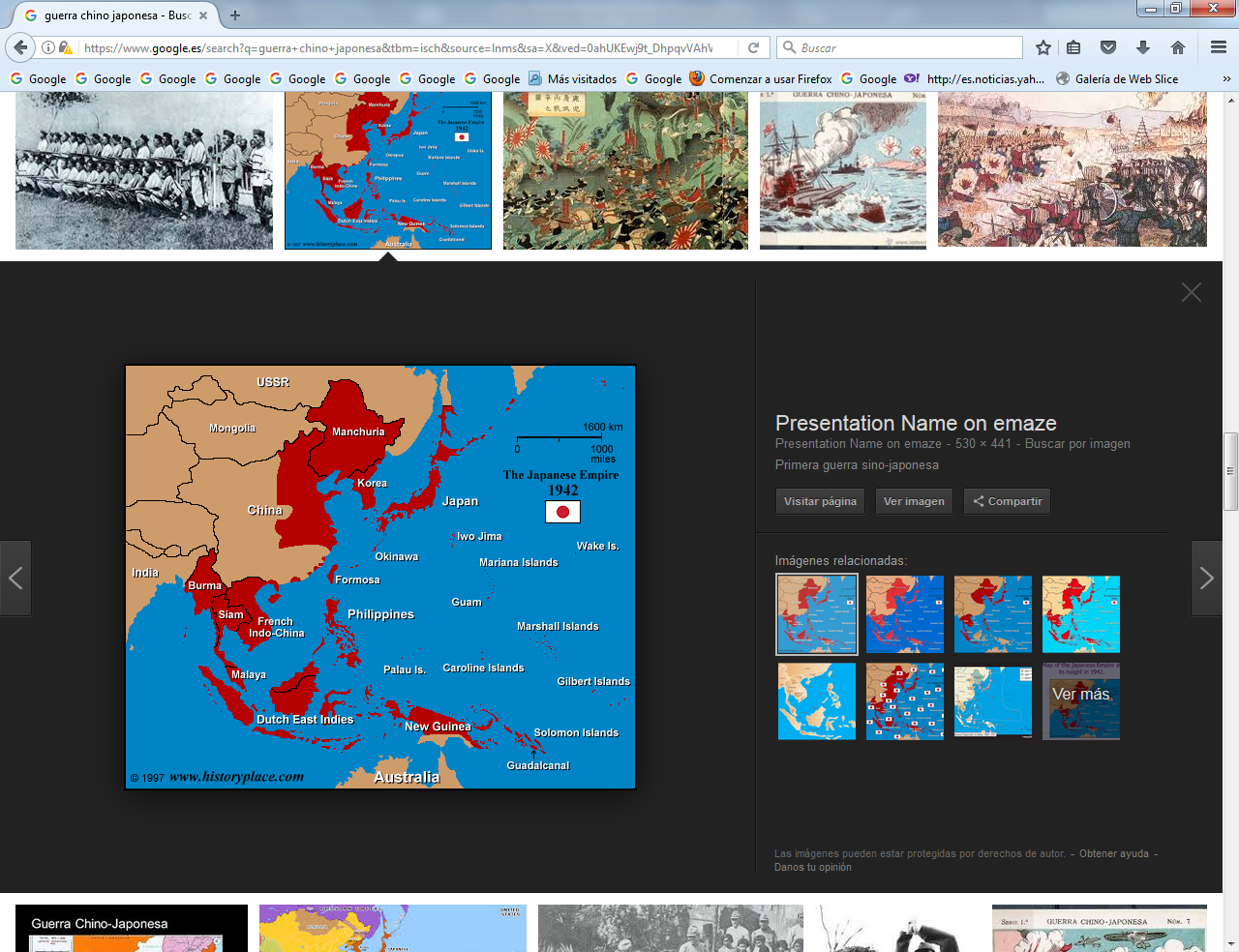     Para reemplazarlo, Hirohito eligió, de acuerdo con la recomendación del Señor del Sello Privado, Koichi Kido, al hasta entonces ministro de la Guerra, general Hideki Tōjō, una de las figuras más destacadas del sector belicista, encargándole la organización del ataque contra la flota estadounidense en el Pacífico.  El 1 de diciembre, en una Conferencia Imperial celebrada en Tokio, Hirohito dio su aprobación oficial al comienzo de la guerra.El 7 de diciembre, Japón lanzó ataques por sorpresa, prácticamente simultáneos, contra Pearl Harbor, Tailandia y los territorios británicos de Malaya y Hong Kong. Una flota de portaaviones japoneses lanzó un ataque aéreo por sorpresa sobre Pearl Harbor. El ataque destruyó la mayor parte de los aviones estadounidenses de la isla y dejó fuera de combate a la principal flota de batalla estadounidense (tres acorazados fueron hundidos, y cinco más gravemente dañados, aunque solo se perdieron definitivamente el USS Arizona y el USS Oklahoma, los otros seis acorazados fueron reparados y pudieron regresar al servicio activo). Sin embargo, los cuatro portaaviones estadounidenses (que eran el principal objetivo del ataque japonés) estaban fuera, en alta mar.    En Pearl Harbor, el muelle principal, las instalaciones de suministro y de reparación fueron reparadas rápidamente. Más aún, las instalaciones para el almacenaje de combustible de la base, cuya destrucción habría dejado gravemente mermada a la flota del Pacífico, fueron dejadas intactas.   El ataque unió a la opinión pública estadounidense pidiendo venganza contra el Japón. Al día siguiente, el 8 de diciembre, los Estados Unidos declararon la guerra al Japón.A la vez que atacaban Hawái, los japoneses atacaron la isla de Wake, un territorio estadounidense en el Pacífico Central. El intento de desembarco inicial, fue rechazado por la guarnición de Marines, y una resistencia muy dura continuó hasta el 23 de diciembre. Los japoneses enviaron un gran número de refuerzos, y la guarnición se rindió cuando estuvo claro que no estaba viniendo ninguna fuerza de auxilio.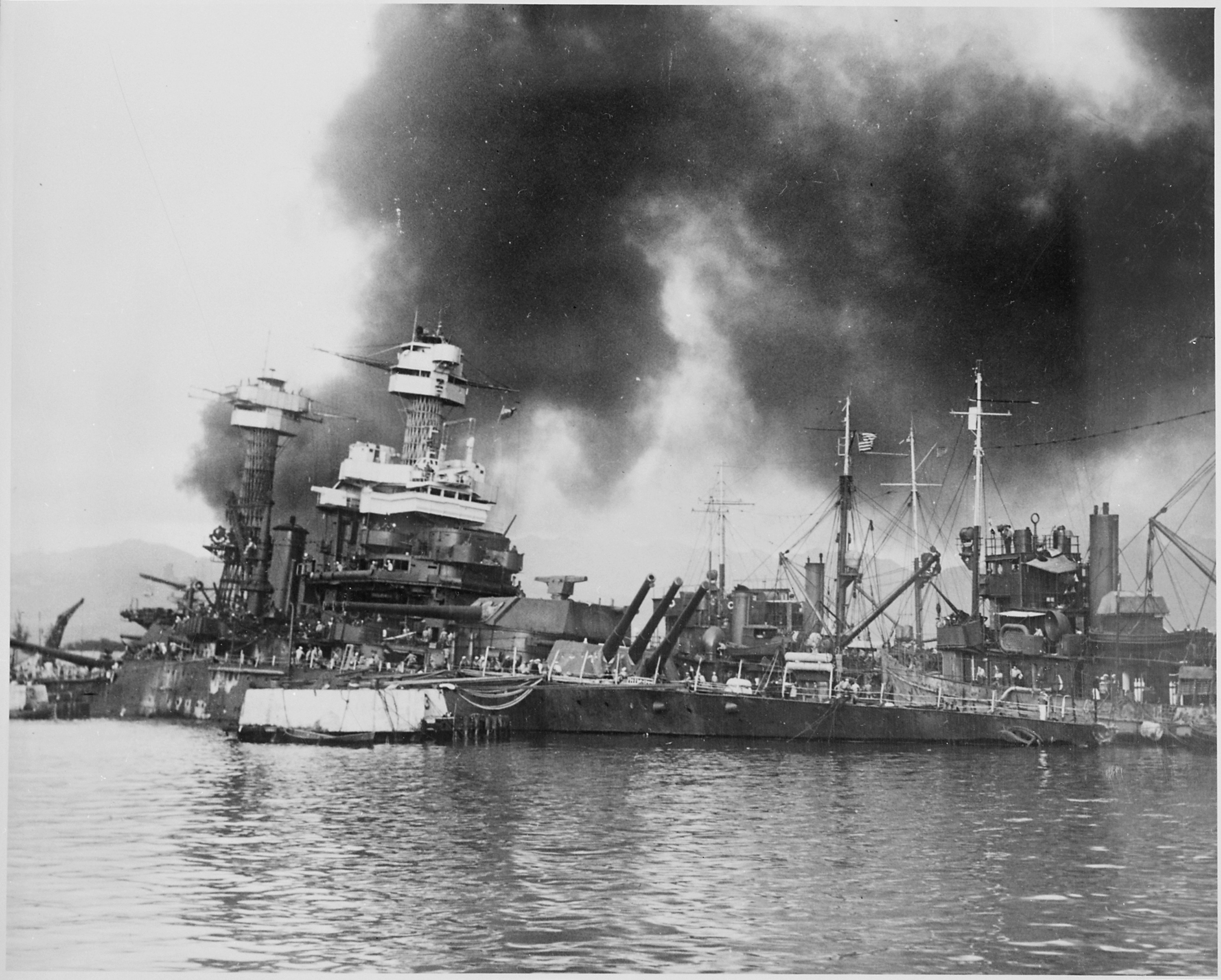 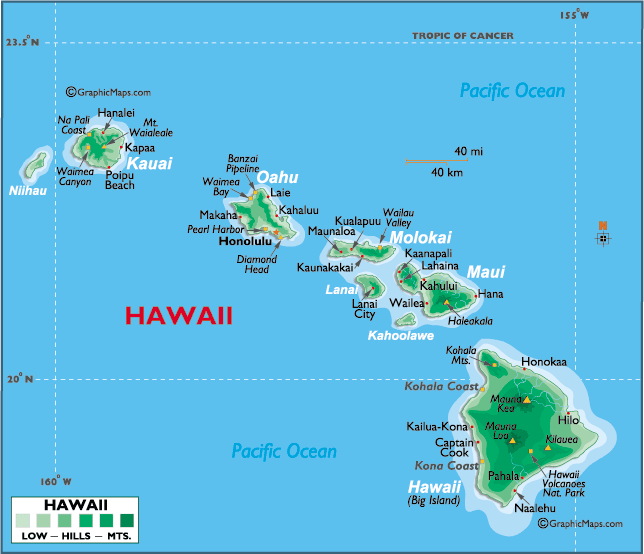 Japón también invadió las Filipinas, un protectorado de los Estados Unidos, el 8 de diciembre. Las fuerzas estadounidenses y filipinas, bajo el mando del general Douglas MacArthur, fueron forzadas a retirarse a la península de Bataán. Una fiera resistencia continuó hasta abril, comprando un tiempo precioso para los Aliados.    Después de su rendición, los supervivientes fueron conducidos a la Marcha de la Muerte de Bataán. La resistencia aliada continuó por un mes más en la isla fortaleza de Corregidor, hasta que también se rindieron. El general MacArthur, al que se le había ordenado retirarse a Australia, prometió: «Volveré».Un desastre golpeó a los británicos el 10 de diciembre, cuando perdieron 2 barcos de guerra importantes, el HMS Prince of Wales y el HMS Repulse. Ambos buques fueron atacados por 85 bombarderos y torpederos japoneses con base en Saigón, en la Indochina francesa, y 840 marineros británicos perecieron. Winston Churchill dijo acerca del suceso: «En toda la guerra, nunca recibí un golpe más directo».Alemania declaró la guerra a los Estados Unidos el 11 de diciembre, aunque no estaba obligada a hacerlo bajo el acuerdo del Pacto Tripartito. Hitler esperaba que Japón apoya-ría a Alemania atacando a la Unión Soviética. Japón no lo hizo porque había firmado un tratado de no agresión, prefiriendo concentrarse en expandir su imperio en China, Sudeste de Asia, y el Pacífico. Más que abrir un segundo frente sobre la URSS, el efecto de la declaración de guerra alemana fue el de borrar cualquier oposición significativa dentro de los Estados Unidos, para unirse a la lucha en el Teatro Europeo.Los Aliados Cuatro Grandes —Reino Unido, los Estados Unidos, la Unión Soviética y China — fueron declarados unidos a través de la Declaración de las Naciones Unidas el 1 de enero de 1942. Poco después se formó el Comando estadounidense-británico-holandés-australiano, en inglés (ABDACOM), para unificar las fuerzas Aliadas en el Sureste de Asia. Fue el primer mando supremo Aliado de la guerra.Las fuerzas navales ABDACOM casi fueron destruidas en la batalla del Mar de Java, la batalla naval más grande de la guerra hasta ese momento, desde el 28 de febrero hasta el 1 de marzo. El mando conjunto se acabó poco después, para reemplazarse por tres mandos supremos Aliados en el Sudeste de Asia y en el Pacífico.En abril, la incursión Doolittle, la primera incursión aérea Aliada sobre Tokio, levantó la moral en los Estados Unidos e hizo que Japón gastase recursos en la defensa de la tierra madre, pero causó poco daño real.A principios de mayo, los japoneses empezaron a realizar la Operación Mo, un plan para conquistar Port Moresby, en Nueva Guinea. El primer paso fue abortado por las marinas de los Estados Unidos y de Australia en la batalla del Mar del Coral. Esta fue la primera batalla que se luchó entre portaaviones, y la primera batalla donde las flotas enemigas nunca tuvieron contacto visual directo entre ellas.    El portaaviones estadounidense Lexington fue hundido y el Yorktown gravemente dañado, mientras que los japoneses perdieron el portaaviones ligero Shōhō y el gran portaaviones Shōkaku sufrió daño moderado. El Zuikaku perdió la mitad de su complemento aéreo, y junto con el Shōkaku, fue incapaz de participar en la consiguiente batalla en Midway.  La batalla fue una victoria táctica para los japoneses, ya que infligieron más pérdidas sobre la flota estadounidense que las sufridas por ellos, pero fue una victoria estratégica estadounidense, ya que el ataque japonés sobre Port Moresby fue rechazado.En los seis meses siguientes a Pearl Harbor, los japoneses habían conseguido casi todos sus objetivos navales. Su flota de 11 acorazados, 10 portaaviones, 18 cruceros pesados y 20 ligeros, permanecía relativamente intacta. Habían hundido o dañado de manera importante todos los acorazados de Estados Unidos en el Pacífico. Las flotas británica y neerlandesa del Lejano Oriente habían sido destruidas, y la Real Armada Australiana, había sido rechazada hacia sus puertos de origen.14​ Su anillo de conquistas se cimentaba en un perímetro defensivo de su elección, que se extendía desde el Pacífico Central hasta Nueva Guinea y Birmania.China y el Sureste de Asia (septiembre de 1941-marzo de 1944)En 1940, la guerra había llegado a un punto muerto con ambos bandos consiguiendo solamente ganancias mínimas. Los Estados Unidos dieron un importante apoyo financiero a China, y crearon a los Flying Tigers ('Tigres Voladores'), una unidad aérea, para impulsar las fuerzas aéreas Chinas.Las fuerzas Japonesas invadieron partes del norte de la Indo-China Francesa el 22 de septiembre. Las relaciones Japonesas con occidente se habían deteriorado rápidamente en los últimos años, y los Estados Unidos, que habían rechazado el Tratado de comercio entre Japón y los Estados Unidos de 1911, colocaron un embargo a las exportaciones a Japón de material de guerra y otras materias.Menos de 24 horas después del ataque sobre Pearl Harbor, Japón invadió Hong Kong. Las Filipinas y las colonias británicas de Malasia, Borneo, y Birmania siguieron poco después, con la intención Japonesa de apoderarse las Indias Orientales Holandesas.    A pesar de la fiera resistencia de las fuerzas filipinas, australianas, neozelandesas, británicas, canadienses, indias y estadounidenses, todos estos territorios capitularon ante los Japoneses en cuestión de meses. Singapur cayó ante los japoneses el 15 de febrero. 80 000 hombres de la Commonwealth Británica (junto con otros 50 000 que cayeron en Malasia), fueron a los campos de prisioneros japoneses, siendo la rendición más grande de un ejército conducido por los británicos hasta la fecha. Churchill consideraba la derrota británica en Singapur como una de las derrotas británicas más humillantes de toda la historia.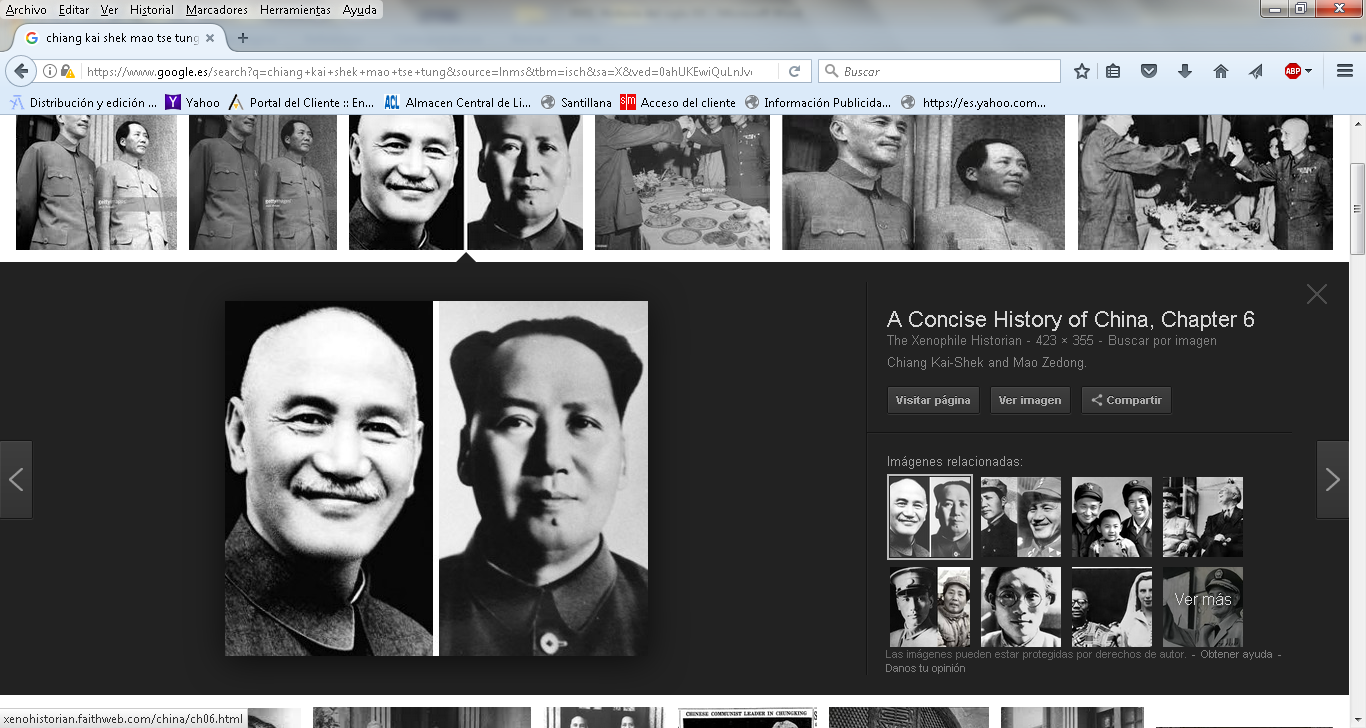 Chag-kai-Shek y Mao-tse-tungJapón lanzó una ofensiva importante en China después del ataque sobre Pearl Harbor. El objetivo de la ofensiva era el capturar la ciudad de Changsha, estratégicamente importante. Anteriormente los japoneses habían tratado de capturar la ciudad en dos ocasiones, fallando en ambas.    Para el ataque, los japoneses reunieron 120 000 soldados en 4 divisiones. Los Chinos respondieron con 300 000 hombres, y pronto el ejército Japonés estaba rodeado, teniendo que retirarse.El Ejército Nacionalista Chino del Kuomintang, bajo el mando de Chiang Kai-shek, y el Ejército Chino Comunista, bajo el mando de Mao Zedong, ambos se oponían a la ocupación Japonesa de China, pero nunca se aliaron realmente contra los Japoneses. El conflicto entre las fuerzas Nacionalistas y Comunistas, emergió mucho antes de la guerra; y continuó después y, hasta cierto punto, incluso durante la guerra, aunque de forma menos abierta. Los Japoneses habían capturado gran parte de Birmania, cortando la Carretera de Birmania por la que los Aliados Occidentales habían estado suminis-trando a los Chinos Nacionalistas. Esta pérdida forzó a los Aliados a crear y sostener un gran puente aéreo desde la India, conocido para volar como "the hump" (la joroba).   Bajo el mando del general estadounidense Joseph Stilwell, las fuerzas Chinas en la India fueron reentrenadas y reequipadas, mientras que se hicieron preparativos para construir la Carretera de Ledo, desde la India para reemplazar la Carretera de Birmania. Este esfuerzo se iba a convertir en una tarea de ingeniería enorme.La batalla del Atlántico (enero de 1942-febrero de 1943)  En el Atlántico Norte, los submarinos alemanes (U-Boot) intentaron cortar las líneas de suministro al Reino Unido hundiendo barcos mercantes. En los primeros cuatro meses de guerra hundieron más de 110 barcos. Además de los barcos de suministro, los sumergibles atacaban ocasionalmente barcos de guerra británicos. Un submarino hundió al portaaviones británico HMS Courageous, mientras que el U-47 del legendario comandante Günther Prien consiguió hundir al acorazado HMS Royal Oaken su puerto base de Scapa Flow.Además de los submarinos, los corsarios de superficie también suponían una amenaza para la navegación aliada. En el Atlántico Sur, el Acorazado de bolsillo  Admiral Graf Spee hundió nueve buques de la Marina mercante británica. Fue localizado más allá de la costa sur de Sudamérica, y después combatió con los cruceros HMS Ajax, HMS Exeter, y HMNZS Achilles en la batalla del Río de la Plata.   El 24 de mayo de 1941, el acorazado alemán Bismarck partió de su puerto, amenazando con dirigirse hacia el Atlántico. Hundió al HMS Hood, uno de los mejores cruceros de batalla de la Royal Navy. Siguió entonces una caza masiva, en la que el acorazado alemán fue hundido después de una persecución de 2700 kilómetros, durante la cual los británicos emplearon 8 acorazados y cruceros de batalla, 2 portaaviones, 11 cruceros, 21 destructores, y 6 sumergibles.   Los aviones torpederos Fairey Swordfish del portaaviones HMS Ark Royal alcanzaron al Bismarck, provocando el bloqueo de su timón y permitiendo que los escuadrones perseguidores de la Royal Navy lo alcanzasen y hundiesen.En el verano de 1941, la Unión Soviética entró en la guerra al lado de los Aliados. Aunque su ejército era muy numeroso, había perdido mucho de su equipo y de su base industrial en las primeras semanas que siguieron a la invasión alemana.   Los Aliados Occidentales intentaron remediarlo enviando los Convoyes Árticos, que viajaban desde el Reino Unido y los Estados Unidos hasta los puertos del norte de la Unión Soviética (Arjángelsk y Múrmansk). El 9 de mayo de 1942, el destructor HMS Bulldog capturó al sumergible alemán U 110 y recobró, completa e intacta, una máquina Enigma, un ingenio de cifrado. La máquina se llevó a Bletchley Park, Inglaterra, donde se utilizó para descifrar el código concreto utilizado por los submarinos alemanes. Desde entonces los Aliados disfrutaron de ventaja, ya que podían interceptar y comprender algunas de las comunicaciones por radio alemanas, dirigiendo sus fuerzas navales al lugar donde podían ser más efectivas.En diciembre de 1943, tuvo lugar la última batalla importante entre la Marina Real Británica y la Armada Alemana. En la batalla de Cabo Norte, el último crucero de batalla alemán, el Scharnhorst, fue hundido por el HMS Duke of York, HMS Belfast y varios destructores.El momento en el que dio un vuelco la batalla del Atlántico fue a principios de 1943, cuando los Aliados refinaron sus tácticas navales, haciendo un uso efectivo de su nueva tecnología para contrarrestar los ataques de los sumergibles.   Los Aliados producían barcos más rápidamente de lo que los submarinos lograban hundirlos, merced a la introducción de la producción en serie, y perdían además menos barcos adoptando el sistema de convoyes, que ya se había ensayado con éxito en la Primera Guerra Mundial. El desarrollo y mejora de la guerra antisubmarina rebajó la esperanza de vida de una tripulación de submarino alemán a meses. Frente oriental (enero de 1942-febrero de 1943)El 6 de enero de 1942, Stalin, confiado después de su victoria en Moscú, ordenó una contraofensiva general. Inicialmente los ataques tuvieron éxito cuando los embolsa-mientos soviéticos se cerraron alrededor de Demiansk (bolsa de Demyansk) y Viazma (bolsa de Viazma), y se hicieron amenazadores ataques hacia Smolensko y Briansk. Pero a pesar de estos éxitos, la ofensiva soviética pronto perdió fuerza.   En marzo, los alemanes habían recobrado y estabilizado su línea, y asegurado el corredor de la bolsa de Viazma. Solamente en la bolsa de Demjansk existía alguna perspectiva seria de una gran victoria soviética, ya que allí una gran parte del 16.º Ejército Alemán había sido rodeado. Hitler ordenó que no hubiese ninguna retirada y los 92 000 hombres atrapados en la bolsa tuvieron que defender el terreno en el que estaban, mientras recibían los suministros desde el aire. Aguantaron durante diez semanas, hasta abril, cuando se abrió un corredor terrestre hacia el oeste. De esta manera, las fuerzas alemanas retuvieron Demiansk, hasta que se les permitió retirarse en febrero de 1943.  Con la primavera, ambos bandos decidieron reiniciar la ofensiva. Mientras que el Alto Mando Alemán decidió estabilizar el frente en Járkov, los soviéticos sin saberlo, decidieron atacar en el mismo sector para mantener la presión en el sur.    Los soviéticos habían atacado en el sector de Járkov en enero, y habían establecido un saliente en la orilla oeste del río Donets.El 12 de mayo, los soviéticos comenzaron su ofensiva con ataques concéntricos a cada lado de Jarkov (Segunda Batalla de Jarkov) y, en ambos lados, atravesaron las líneas alemanas, quedando la ciudad seriamente amenazada. Como respuesta, los generales alemanes aceleraron sus planes para su propia ofensiva, que se lanzó cinco días más tarde.El 28 de junio de 1942, comenzó la Operación Azul. En todos frentes los soviéticos retrocedieron cuando los alemanes atravesaron sus defensas. El 5 de julio, elementos adelantados del 4.º Ejército Panzer alcanzaron el río Don cerca de Vorónezh y quedaron enzarzados en una amarga batalla para capturar la ciudad. Los soviéticos mantuvieron ocupado al 4.º Ejército Panzer, ganando un tiempo vital para reforzar sus defensas. De esta manera, por vez primera en la guerra, los soviéticos no estaban luchando para aguantar sin esperanza posiciones expuestas, sino para permitir una retirada organizada. Cuando la pinzas alemanas se cerraron, solamente encontraron rezagados y guardias de cobertura.El 23 de julio, el 6.º Ejército Alemán había tomado Rostov del Don, pero los soviéticos lucharon con una hábil acción de cobertura que enzarzó a los alemanes en una dura lucha urbana para tomar la ciudad. Esto también permitió que las principales formaciones soviéticas escapasen de un embolsamiento.    Con el cruce del río Don asegurado en el sur y con el avance del 6.º Ejército yendo muy despacio, Hitler envió al 4.º Ejército Panzer para reunirse otra vez con el 6.º Ejército. A finales de julio, el 6.º Ejército reemprendió su ofensiva y el 10 de agosto limpió la orilla occidental del Don, pero los soviéticos aguantaron en algunas zonas, retrasando la marcha del 6.º Ejército hacia el este..   El 6.º Ejército, al mando del general Friedrich Paulus, no había sido equipado para luchar en un ambiente urbano, y le pidió a Hitler poder retirarse para reorganizar sus fuerzas, pero éste, que había llegado a obsesionarse con la toma de Stalingrado, rehusó contemplar una retirada. El general Paulus, desesperado, usando sus últimas reservas lanzó otro ataque a principios de noviembre, ya que en este momento los alemanes habían conseguido capturar el 90 % de la ciudad. Los soviéticos, sin embargo, habían estado acumulando fuerzas frescas en los flancos de Stalingrado, que estaban en este momento severamente bajas de hombres por parte del Eje,.   Al mismo tiempo, los soviéticos lanzaron la Operación Marte en un saliente cerca de Moscú. Su objetivo era el inmovilizar al Grupo de Ejércitos Centro e impedir que pudiese reforzar a las fuerzas del Grupo de Ejércitos B en Stalingrado.Mientras tanto, el avance del Grupo de Ejércitos A en el Cáucaso se había detenido cuando los soviéticos destruyeron las instalaciones petrolíferas, y se requeriría un año de trabajo para volverlas a hacer operativas, y los campos petrolíferos que quedaban, estaban al sur de las montañas del Cáucaso. Todo agosto y septiembre, las tropas de montaña alemanas sondearon para intentar encontrar un medio de pasar las montañas, pero para octubre, con el comienzo del invierno, no estaban más cerca de conseguir su objetivo.   Con las tropas alemanas rodeadas en Stalingrado, el Grupo de Ejércitos A empezó a replegarse. Poco antes de rendirse al Ejército Rojo el 2 de febrero de 1943, Friedrich Paulus fue ascendido a mariscal de campo. De esta manera, Hitler le indicaba a Paulus que se suicidase, porque ningún Mariscal de Campo alemán había rendido jamás sus tropas o había sido cogido prisionero.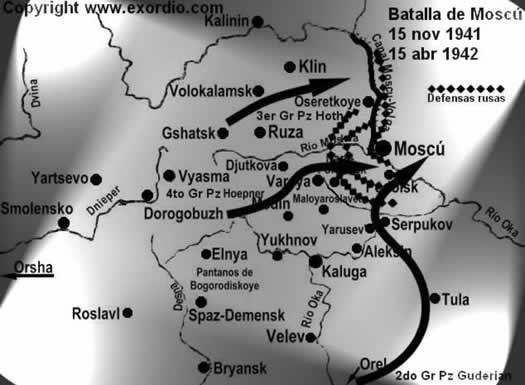 Luces y sombras de los ataques   De los 300 000 hombres del 6.º Ejército, solo sobrevivieron 91 000 para ser cogidos como prisioneros, incluyendo 22 generales, pero sólo unos 5 000 hombres volverían a Alemania después de la guerra Ésta llegó a ser la batalla más grande, y más costosa en vidas humanas, de la historia. En ambos lados murieron o fueron heridos alrededor de dos millones de personas, incluyendo civiles, siendo las bajas del Eje de aproximadamente unas 850 000.Frente occidental (septiembre de 1940-junio de 1944)   Con la entrada de los Estados Unidos en la Guerra, la guerra aérea se volvió a favor de los Aliados a últimos de 1942. La U.S. Air Force comenzó los primeros bombardeos a la luz del día sobre Alemania, lo que permitió apuntar de manera mucho más precisa, pero expuso a los bombarderos a más peligro que en el bombardeo nocturno. Mientras tanto, los británicos y los canadienses tomaron como objetivos las ciudades alemanas y las industrias de guerra para el bombardeo nocturno.   Este esfuerzo fue orquestado por el Primer Mariscal del Aire Harris, que llegó a ser conocido como «Bombardero Harris». Adicionalmente, Winston Churchill ordenó los «ataques del terror», con la intención de hacer desaparecer ciudades enteras de una pasada, mediante ingenios incendiarios causando tormentas de fuego, privando así a los trabajadores alemanes de sus hogares.  Los ataques en masa, que podían llegar a tener entre 500 a 1 000 bombarderos pesados a la vez, fueron realizados contra aeropuertos, centros industriales, bases de submarinos, centros de ferrocarril, depósitos de combus-tible, etc En los últimos estados de la guerra, los lugares de lanzamiento para armas tales como el misil V-1 (apodada «Bicho tonto»), el cohete V2 y un avión con motor a reacción, el Messerschmitt Me 262. La Luftwaffe estaba desbordada y para 1945, todas las grandes ciudades Alemanas estaban en ruinas.Los aliados también empezaron misiones de sabotaje contra Alemania, tales como la Operación Antropoide, en la que Reinhard Heydrich, el arquitecto de la Solución final, fue asesinado en mayo de 1942 por agentes de la resistencia checa que habían volado desde el Reino Unido. Hitler ordenó graves represalias contra los ocupantes del cercano pueblo checoslovaco de Lídice. Todo el tiempo, los Aliados continuaron construyendo e incrementando sus fuerzas en el Reino Unido para una eventual invasión de Europa Occidental que fue planeada para la primavera, o para principios del verano de 1944.El Mediterráneo (mayo de 1943-marzo de 1945)La rendición de las fuerzas del Eje en Túnez el 13 de mayo de 1943, dejó como resultado 250 000 prisioneros. La Guerra del Norte de África, resultó un desastre para Italia, y cuando los Aliados invadieron Sicilia el 10 de julio en la Operación Husky, capturando la isla en poco menos de un mes, el régimen de Benito Mussolini se colapsó. El 25 de julio, fue destituido de su cargo por Víctor Manuel III, el Rey de Italia, y arrestado con el consentimiento del Gran Consejo Fascista. Un nuevo gobierno, dirigido por Pietro Badoglio, tomó el poder y declaró ostensiblemente que Italia permanecería en la guerra. Badoglio ya había empezado a tener negociaciones secretas de paz con los Aliados.Los Aliados invadieron la Italia continental el 3 de septiembre de 1943. Italia se rindió a los Aliados el 8 de septiembre, como había sido acordado en las negociaciones.  La familia real y el gobierno de Badoglio escaparon hacia el sur, dejando al Ejército Italiano sin órdenes, mientras que los alemanes continuaron la lucha, forzando a los Aliados a una parada completa en el invierno de 1943-1944 en la Línea Gustav al sur de Roma.En el norte, Mussolini, fue liberado por orden de Hitler, por un grupo de paracaidistas de las SS de Alemania bajo el mando de Otto Skorzeny el 12 de septiembre de 1943. Con el apoyo nazi, creó lo que era de hecho un gobierno títere, la República Social Italiana o República de Saló, llamada así por la nueva capital en Saló en el lago de Garda. En estos momentos, los grupos clandestinos de oposición a Mussolini y a la ocupación alemana se habían armado y habían comenzado una guerra de guerrillas para desestabilizar su poder. A este movimiento subversivo se le conoce como Resistencia italiana.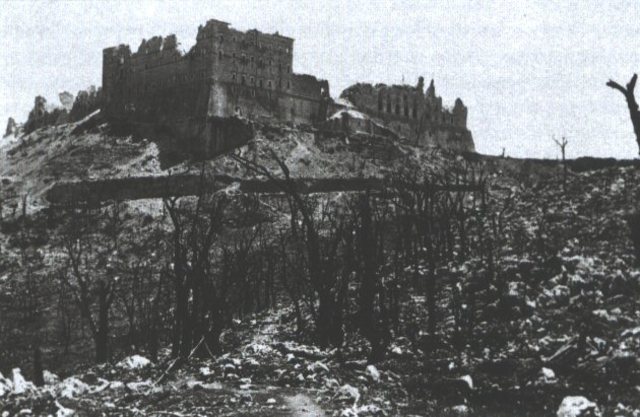 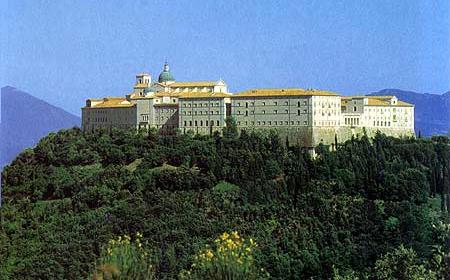 A mediados de 1943 se produjo la quinta y final ofensiva del Sutjeska de los alemanes contra los partisanos yugoslavos. Ante la rendición Italiana, las tropas alemanas tomaron la defensa de la península Itálica y establecieron la Línea Gustav en los Montes Apeninos del sur, al sur de Roma. Los Aliados fueron incapaces de romper esta línea, y así intentaron rodearla con un desembarco anfibio en Anzio el 22 de enero de 1944. El desembarco, llamado Operación Shingle, fue rodeado rápidamente por los alemanes y parado en seco, haciendo que Churchill comentase: «En vez de lanzar un gato salvaje a la costa, todo lo que tenemos es una ballena varada».Incapaz de flanquear la Línea Gustav, los Aliados intentaron de nuevo, romperla mediante asaltos frontales. El 15 de febrero, el monasterio de Montecassino, fundado en el 524 por San Benito fue destruido por bombarderos estadounidenses B-17 y B-26. Paracaidistas de élite alemanes se lanzaron inmediatamente sobre las ruinas para defenderlas. Desde el 12 de enero hasta el 18 de mayo, fue asaltado cuatro veces por las tropas Aliadas, con el resultado de unas pérdidas de 54 000 bajas aliadas y de 20 000 soldados alemanes.Después de unos meses, se rompió la línea Gustav y los Aliados avanzaron hacia el norte. El 4 de junio, Roma fue liberada, y el ejército Aliado alcanzó Florencia en agosto. Fue entonces detenido en la Línea Gótica en los Apeninos toscanos durante el invierno.Frente oriental (febrero de 1943-enero de 1945)Después de la rendición del 6.º Ejército Alemán en Stalingrado el 2 de febrero de 1943, el Ejército Rojo lanzó ocho ofensivas durante el invierno. Muchas estaban concentradas a lo largo de la cuenca del Don cerca de Stalingrado. Estos ataques resultaron en ganancias iniciales, hasta que las fuerzas alemanas fueron capaces de tomar ventaja de la sobre extensión y debilitada condición del Ejército Rojo, y lanzar un contraataque para recapturar la ciudad de Jarkov y áreas circundantes. Esta sería la última victoria estratégica importante de los alemanes en la Segunda Guerra Mundial. Las lluvias de primavera impidieron las operaciones en la Unión Soviética, pero ambos lados usaron este tiempo para prepararse para la inevitable batalla que llegaría en el verano. La fecha del comienzo de la ofensiva se había movido repetidamente, debido a que retrasos en su preparación habían forzado a los alemanes a posponer el ataque.   El 4 de julio, la Wehrmacht, después de reunir la concentración de poder de fuego más grande de toda la Segunda Guerra Mundial, lanzó su ofensiva contra la Unión Soviética en el saliente de Kursk. Los soviéticos conocían sus intenciones, y se apresuraron a defender el saliente con un sistema enorme de defensas en el terreno. Los alemanes atacaron a la vez desde el norte y el sur del saliente y esperaban encontrarse en el medio, cortar el saliente y atrapar a 60 divisiones Soviéticas. Los soviéticos lanzaron su ofensiva de invierno en enero de 1944, en el sector norte y liberaron el brutal sitio de Leningrado. Los alemanes hicieron una retirada ordenada desde el área de Leningrado a una línea más corta, basada en los lagos del sur. Para marzo los soviéticos golpearon en Rumanía desde Ucrania. Las fuerzas soviéticas rodearon al 1.º Ejército Panzer, al norte del río Nistru.  Los alemanes escaparon de la bolsa en abril, salvando a la mayoría de sus hombres pero perdiendo su equipo pesado. Durante abril, el Ejército Rojo lanzó una serie de ataques cerca de la ciudad de Iaşi, Rumanía, con el objetivo de capturar el sector, estratégicamente importante, que esperaban usar de trampolín para lanzarse hacia Rumanía para una ofensiva de verano.  Cuando lanzaron el ataque a través del bosque de Târgu Frumos los soviéticos fueron rechazados por los alemanes y las fuerzas rumanas, al defender con éxito las fuerzas del Eje el sector a través del mes de abril.  Antes que los soviéticos pudiesen comenzar su ofensiva de verano hacia Bielorrusia, tenían que limpiar la península de Crimea de fuerzas del Eje. Restos del 17.º Ejército alemán del Grupo de Ejércitos Sur y algunas fuerzas rumanas, habían sido aisladas y dejadas atrás en la península cuando los alemanes se habían retirado de Ucrania. A principios de mayo, el 3.er Frente Ucraniano del Ejército Rojo atacó a los alemanes y la consiguiente batalla fue una victoria completa para las fuerzas soviéticas, fracasando un chapucero esfuerzo de evacuación a través del Mar Negro por parte de los alemanes.Con Crimea limpia, la largamente esperada ofensiva soviética de verano, de nombre en código, Operación Bagration, comenzó el 22 de junio de 1944, con 2,5 millones de hombres y 6 000 tanques. Su objetivo era limpiar Bielorrusia de tropas alemanas, y aplastar al Grupo de Ejército Centro Alemán que estaba defendiendo ese sector.   La ofensiva se organizó para coincidir con los desembarcos Aliados en Normandía, pero retrasos hicieron que la ofensiva tuviese que ser pospuesta por algunas semanas.    La subsiguiente batalla resultó en la destrucción del Grupo de Ejército Centro Alemán, y en unas 800 000 bajas alemanas, la derrota más grande de la Wehrmacht durante la guerra. Los soviéticos continuaron imparables adelante, alcanzando los alrededores de Varsovia el 31 de julio.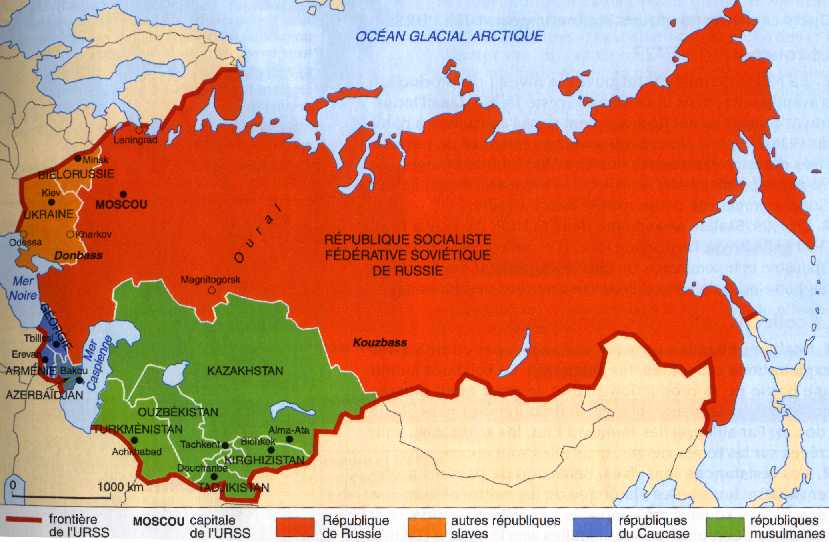   La proximidad del Ejército Rojo, hizo que los polacos de Varsovia pensasen que serían liberados pronto. El 1 de agosto, se rebelaron como parte de la más amplia Operación Tempest. Casi 40 000 luchadores de la resistencia polaca tomaron el control de la ciudad. Los soviéticos, sin embargo, no avanzaron más.    La única ayuda que recibieron los polacos fue fuego de artillería, cuando unidades del ejército alemán, que se movían dentro de la ciudad, recibieron disparos de artillería soviética. La resistencia acabó el 2 de octubre. Después unidades alemanas destruyeron la mayor parte de lo que había quedado de la ciudad.El Pacífico (junio de 1943-julio de 1945)El 30 de junio, los Aliados lanzaron la Operación Cartwheel, una operación de gran estrategia para el Pacífico Sur y Suroeste, encaminada a aislar la base Japonesa más importante, Rabaul, antes de proceder a la campaña de «saltar de isla en isla» hacia Japón. Había tres objetivos principales: volver a capturar Tulagi y las Islas Santa Cruz; volver a conquistar la costa norte de Nueva Guinea, y las Islas Salomón centrales; y la toma de Rabaul y bases cercanas.Para septiembre, las fuerzas australianas y estadounidenses en Nueva Guinea habían capturado las bases más importantes Japonesas en Salamaua y Lae.   Poco después se lanzaron sobre la Península Huon, la cadena montañosa Finisterre, Bougainville, y las campañas de Nueva Bretaña.En noviembre, los marines de Estados Unidos vencieron en la batalla de Tarawa. Este fue el primer asalto anfibio con una oposición muy fuerte en el teatro del Pacífico.   La gran cantidad de bajas que sufrieron los Marines, desató una tormenta de protestas en los Estados Unidos, donde no se podía comprender que se sufriesen pérdidas tan grandes por una diminuta y aparentemente sin importancia isla. Los Aliados adoptaron una política de puentear algunas islas fuertes Japonesas y dejarlas "pudrirse en el árbol", rotos sus suministros y tropas de refresco.El avance aliado continuó en el Pacífico con la captura de las Islas Marshall antes de finales de febrero. Unos 42 000 soldados del Ejército y Marines de los Estados Unidos desembarcaron en el atolón Kwajalein el 31 de enero. Se produjo una batalla muy dura, y la isla fue conquistada el 6 de febrero. Después los Marines de Estados Unidos volvieron a derrotar a los Japoneses en la batalla de Eniwetok.El objetivo estratégico de los Estados Unidos era el conseguir bases aéreas para poder bombardear Japón con sus nuevos B29, en las Islas Marianas, especialmente Saipán, Tinian y Guam. El 11 de junio, la flota Naval de los Estados Unidos bombardeó Saipán, defendido por 32 000 tropas japonesas; La batalla de Saipán comenzó el día 15, cuando 77 000 marines desembarcaron, consiguiendo asegurar la isla el 9 de julio. Los Japoneses emplearon toda su menguante fuerza naval en la batalla del Mar de Filipinas, pero sufrieron graves pérdidas en barcos y aviones.   Después de la batalla, la fuerza de portaaviones Japonesa ya no era efectiva militar-mente. Con la captura de Saipán, Japón estaba  al alcance de los bombarderos B-29.Guam fue invadida el 21 de julio y conquistada el 10 de agosto, pero los japoneses lucharon fanáticamente. Las operaciones de limpieza continuaron mucho tiempo después de que la batalla de Guam hubiese acabado oficialmente. La isla de Tinian fue invadida el 24 de julio y fue tomada el 1 de agosto. Esta operación vio el uso por vez primera del napalm en una guerra. Las tropas del general MacArthur liberaron las Filipinas, desembarcando en la isla de Leyte el 20 de octubre. Los Japoneses se habían preparado, dispuestos a una defensa a toda costa, y usaron los últimos restos de sus fuerzas navales en un intento fallido para destruir la fuerza de invasión en la batalla del Golfo de Leyte, desde el 23 de octubre hasta el 26 de octubre de 1944, la batalla naval más grande de la historia del mundo moderno. Esta fue la primera batalla en la que los Japoneses emplearon ataques kamikaze. El acorazado Japonés Musashi, uno de los dos acorazados más grandes jamás construidos, fue hundido por 19 torpedos estadounidenses y 17 bombas.A lo largo de 1944, los submarinos y aviones Aliados atacaron la marina mercante japonesa, y privaron a la industria japonesa de las materias primas, por cuya obtención Japón había ido a la guerra. El principal objetivo era el petróleo, y Japón estaba casi seco a finales de 1944.  En 1944, los submarinos hundieron unos dos millones de toneladas de carga, mientras que los Japoneses solamente fueron capaces de reemplazar menos de un millón de toneladas. Los Estados Unidos capturaron Iwo Jima en febrero. La isla era psicológicamente importante porque era un territorio tradicional japonés, administrado por la prefectura de Tokio. Estaba fuertemente defendido con muchos túneles, trincheras y fuertes bajo tierra, pero eventualmente fue conquistado por los Marines, después de que hubiesen capturado el Monte Suribachi, un punto clave de la defensa. Iwo Jima probó ser de un valor incalculable debido a sus dos campos de aviación que fueron usados para los aterrizajes de emergencia de los B29, y porque estaba bastante cerca de Japón como para proveer escolta de cazas a los bombarderos, y así alcanzar las islas de origen japonesas. Con la consiguiente captura de Okinawa (desde abril hasta junio), los Estados Unidos trajeron a la tierra natal de los Japoneses, dentro de un radio de acción más cómodo, para sus ataques navales y aéreos. Los japoneses defendieron la isla con tropas terrestres, kamikazes, y con la misión suicida del acorazado Yamato, que fue hundido por los bombarderos en picado estadounidenses. Junto con docenas de otras ciudades Japonesas, Tokio fue bombardeado con bombas incendiarias, y murieron cerca de 90 000 personas en el ataque inicial.   Las condiciones de vida hacinadas alrededor de los centros de producción y las construcciones residenciales de madera contribuyeron a las cifras tan grandes de pérdidas humanas. Además, los puertos y las mayores áreas de tránsito marítimo de Japón fueron saturadas con minas colocadas desde el aire, en la Operación Starvation, que desorganizó totalmente la logística de la nación isla.En abril de 1944, los japoneses comenzaron la Operación Ichigo, para asegurar la ruta férrea entre Peking y Nanking, y para limpiar el sur de China de campos de aviación estadounidenses bajo el mando del general Chennault..​ La operación tuvo éxito, ya que abrió un corredor continuo entre Peking e Indochina, y forzó la recolocación de los campos de aviación más tierra adentro. Sin embargo, falló en la destrucción del ejército de Chiang Kai-shek, y los estadounidenses pronto adquirieron las Marianas, desde las que podían bombardear las islas de origen japonesas.Mientras los estadounidenses continuaban sin pausa la construcción de la carretera de Ledo desde la India hasta China, en marzo de 1944, los japoneses empezaron su propia ofensiva hacia la India. Esta "Delhi Chalo" ('Marcha hacia Delhi') fue iniciada por Netaji Subhas Chandra Bose,​ el comandante del Ejército Nacional Indio.​ Los japoneses intentaron destruir a las principales fuerzas indias y británicas en Kohima e Imphal, resultando en algunos de los combates más feroces de la guerra. Mientras que las tropas aliadas que estaban cercadas eran reforzadas y suminis-tradas por aviones de transporte hasta que tropas frescas consiguieron romper el asedio, los japoneses, debido en parte a las lluvias torrenciales, agotaron sus suminis-tros y empezaron a pasar hambre.  Las fuerzas supervivientes se retiraron eventualmente perdiendo 85 000 hombres, una de las derrotas más grandes del Japón durante la guerra. Durante el monzón desde agosto hasta noviembre de 1944, los japoneses fueron perseguidos hasta el río Chindwin en Birmania. Con el comienzo de la estación seca a principios de 1945, las fuerzas estadounidenses y chinas finalmente completaban la carretera de Ledo, aunque demasiado tarde como para tener ningún efecto decisivo. El 14.º Ejército Británico, compuesto de unida-des indias, británicas y africanas, lanzó una ofensiva en Birmania central. Las fuerzas Japonesas fueron derrotadas decisivamente, y los aliados los persiguieron hacia el sur, conquistando Rangún el 2 de mayo (véase Operación Drácula).Frente Occidental (junio de 1944-abril de 1945)En la primavera de 1944, se habían completado las preparaciones aliadas para la invasión de Francia. Se habían reunido unas 120 divisiones con unos dos millones de hombres, de los cuales 1,3 millones eran estadounidenses, 600 000 eran británicos y el resto unidades canadienses, franceses libres y polacos. La invasión se emplazó para el 5 de junio pero debido al mal tiempo se pospuso para el 6 de junio de 1944.27​ Entre el 85 y el 90 por ciento de todas las tropas alemanas estaba desplegado en el Frente Oriental, y sólo unos 400 000 alemanes en dos ejércitos, el 7.º Ejército alemán y el recién creado 5.º Ejército Panzer eran todo lo que Alemania podía reservar para defenderse contra la invasión aliada. Los alemanes habían construido también una serie de fortificaciones elaboradas a lo largo de la costa, llamadas el Muro del Atlántico para detener la invasión, pero en muchos sitios el Muro estaba incompleto o destruido a causa de los bombardeos aliados, cuya superioridad en aviación era apabullante.  Las fuerzas aliadas, bajo el mando supremo de Dwight D. Eisenhower, habían lanzado una elaborada campaña de engaños, para convencer a los alemanes que los desembarcos ocurrirían en el área de Calais, lo que causó que los alemanes desplegaran gran parte de sus fuerzas en ese sector. Solamente 50 000 alemanes estaban desplegados en el sector de Normandía el día de la invasión.La invasión comenzó cuando se lanzaron 17 000 paracaidistas en Normandía para servir como una fuerza de distracción e impedir que los alemanes atacasen las playas. Al apuntar el día, una flota naval inmensa apoyada por aviones bombardeó las defensas alemanas en las playas, pero debido al mar que estaba muy agitado, muchos barcos fallaron su blanco. Se desembarcó en cinco puntos conocidos en clave como Utah, Omaha, Gold, Juno y Sword. Los estadounidenses en particular, sufrieron fuertes pérdidas en la playa de Omaha debido a que las fortificaciones alemanas estaban intactas. Sin embargo, al final del primer día, se habían cumplido muchos de los objetivos aliados, incluso habiendo sido muy optimista el objetivo británico de capturar Caen. Los alemanes no lanzaron ningún contraataque significativo sobre las playas, salvo una contraofensiva de los panzer que separó Juno y Sword, ya que Hitler creía que los desembarcos eran una distracción.  Solamente tres días más tarde, el Alto Mando alemán se dio cuenta que Normandía era el lugar de la verdadera invasión, pero para entonces, los Aliados habían consolidado sus cabezas de playa.Relato de un testigo del desembarco en Omaha, Cornelius Ryan, famoso tras la guerra por su libro "Normandía":Los hombres saltaron en el agua, que tenía una profundidad de uno a dos metros. Allí se encontraron indefensos, algunos separados de sus compañías, en sectores distintos a los previstos. Incapaces de correr bajo el peso de sus equipos fueron golpeados por fuego de las armas ligeras y las balas trazadoras enemigas. Murieron la mitad de los hombres en el agua. Algunos de los que lograron llegar a tierra se mantenían quietos y serenos como si fueran inmunes a las balas.  Había islotes de heridos y muertos: los heridos pedían un sanitario, los muertos iban dulcemente hacia la orilla, donde la marea ascendente ahogaba a los que allí se encontraban. El coronel Taylor, jefe del 16.º regimiento se movía por la playa sin miedo a las balas, gritando: Sólo hay dos clases de hombres en el agua: Los muertos y los que van a morir. ¡Salgamos de aquí! Cuando los hombres descubrieron que podían avanzar su miedo se transformó en cólera...El terreno «bocage» de Normandía, donde los estadounidenses habían desembarcado, era ideal para la guerra defensiva. No obstante, los estadounidenses progresaron de forma constante y capturaron el puerto de aguas profundas de Cherburgo el 26 de junio, uno de los objetivos primarios de la invasión. Sin embargo, los alemanes habían minado el puerto y destruido muchas de las instalaciones antes de rendirlo, y haría falta otro mes antes de que el puerto pudiese ser habilitado para un uso limitado. Los británicos lanzaron otro ataque el 13 de junio para capturar Caen, pero fueron rechazados debido a que los alemanes habían reforzado la ciudad con un gran número de tropas en la ciudad para retenerla. La ciudad permanecería todavía en manos alemanas durante otras 6 semanas.El 23 de julio, en la Operación Cobra, las fuerzas mecanizadas estadounidenses consiguieron forzar la salida por el lado oeste de la cabeza de playa de Normandía gracias a su superioridad numérica, al poder de fuego aliado y a tácticas mejoradas. Cuando Hitler supo de la salida estadounidense, ordenó a sus fuerzas en Normandía que lanzasen una contraofensiva inmediata. Sin embargo, las fuerzas alemanas que se movían en campo abierto, eran un objetivo fácil para la aviación aliada, ya que al principio habían escapado de los ataques aéreos aliados, debido solamente a sus posiciones defensivas bien camufladas.Los estadounidenses colocaron fuertes formaciones en sus flancos para que neutralizaran los ataques, y empezaron entonces a rodear al 7.º Ejército alemán y a grandes partes del 5.º Ejército Panzer en la bolsa de Falaise. Fueron capturados unos 50 000 alemanes, pero 100 000 consiguieron escapar de la bolsa, aunque sin sus tanques ni armamento pesado. Todavía peor para los alemanes, fue que los británicos y canadienses que habían estado bloqueados en su sector, ahora hicieron una brecha en las líneas alemanas. Se había desvanecido cualquier esperanza que tuviesen los alemanes de contener el avance aliado en Francia, formando una nueva línea defensiva. Los aliados se precipitaron por toda Francia, avanzando 1 000 kilómetros en dos semanas. Las fuerzas alemanas se retiraron hacia el Norte de Francia, Países Bajos y Bélgica. Las fuerzas aliadas estacionadas en Italia invadieron la Riviera francesa el 15 de agosto de 1944, y enlazaron con las fuerzas de Normandía. La resistencia francesa clandestina en París, se levantó contra los alemanes el 19 de agosto, y una división acorazada francesa bajo el mando del general Philippe Leclerc. Los alemanes lanzaron la bomba volante V-1, el primer misil de crucero del mundo, para atacar blancos en el sur de Inglaterra y en Bélgica. Más tarde, emplearían el cohete V2, un misil balístico guiado de combustible líquido. Ninguna de estas armas era muy precisa y podían solamente ser apuntadas hacia blancos grandes, como las ciudades. Tuvieron muy poco impacto militar, pero su intención era más bien la desmoralización de los civiles.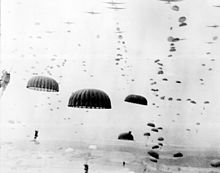 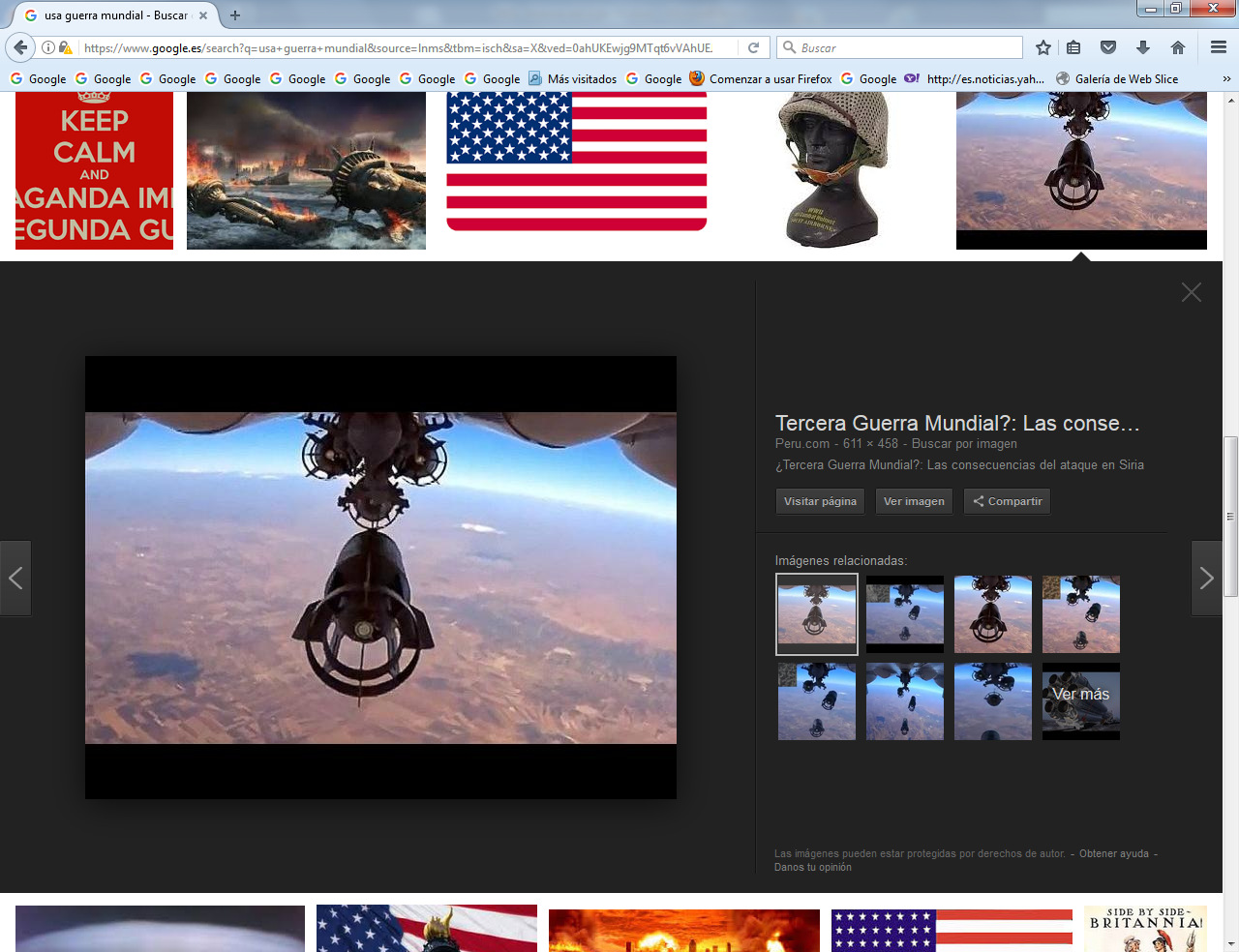 Paracaidistas aterrizando durante la Operación Market Garden en septiembre de 1944.Los problemas logísticos eran una constante en el avance aliado hacia el este, ya que las líneas de suministro todavía venían desde las playas de Normandía. Los paracaidistas aliados y las fuerzas acorazadas intentaron un avance para ganar la guerra, a través de los Países Bajos y el Rin con la Operación Market Garden en septiembre, pero fueron rechazados. Una victoria decisiva lograda por el 1. er Ejército canadiense en la batalla del Escalda, aseguró la entrada al puerto de Amberes, con lo cual se pudo usar para recibir suministros a últimos de noviembre de 1944. Mientras tanto, los estadounidenses lanzaron un ataque a través del bosque de Hurtgen en septiembre; los alemanes, a pesar de tener menor número de hombres, fueron capaces de rechazar a los estadounidenses durante cinco meses, usando el difícil terreno y buenas posiciones defensivas. En octubre, los estadounidenses capturaron, Aquisgrán, la primera ciudad importante alemana en ser ocupada.Hitler había estado planeando desde mediados de septiembre una contraofensiva importante contra los aliados. El objetivo del ataque sería la captura de Amberes. La captura o destrucción de Amberes no sólo cortaría los suministros a los ejércitos aliados, también dividiría a las fuerzas aliadas en dos, desmoralizando la alianza y forzando a sus líderes a negociar. Para el ataque, Hitler concentró lo mejor de lo que le quedaba de sus fuerzas, en el Oeste. El 5.º Ejército Panzer, el reconstruido 7.º Ejército y el recién creado 6.º Ejército Panzer, en total, 240 000 hombres en 28 divisiones, 1 200 tanques y cañones de asalto. La ofensiva empezó el 16 de diciembre de 1944, con una barrera artillera disparada por 900 cañones alemanes. Una hora más tarde, los tres ejércitos alemanes golpearon la línea estadounidense del frente. Hitler lanzó su golpe hacia Amberes a través de las Ardenas, en el sur de Bélgica, una región llena de colinas y en algunos lugares llena de espesos bosques, y el lugar de su victoria en 1940.El ataque del 6.º Ejército Panzer tuvo un progreso lento, pero una de sus puntas de lanza consiguió penetrar en las líneas estadounidenses y lanzarse con rapidez hacia el río Mosa. En el Sur, el 5.º Ejército Panzer penetró a través de la inexperta infantería estadounidense. El avance alemán fue retrasado en Saint-Vith, población que las fuerzas estadouni-denses defendieron durante varios días. En el vital nudo de carreteras de Bastogne, los alemanes sitiaron la ciudad, defendida por la 101.ª División Aerotrans-portada, pero no consiguieron tomarla.  Algunas unidades alemanas sobrepasaron Bastogne, pero el avance principal fue bloqueado. La ofensiva alemana tuvo un gran impacto en los comandantes aliados, ya que no creían que los alemanes aún tuvieran capacidad para organizar una ofensiva a gran escala. Muchas de las tropas alemanas que atacaban eran veteranos del Frente Oriental, y sabían como combatir en invierno. Un cielo denso y cubierto había impedido el uso de sus aviones de reconocimiento y de ataque a tierra a los estadounidenses. Sin embargo, los aliados estaban empezando a recuperarse de su impacto inicial y el 1.º Ejército y el 9.º Ejército se reagruparon para bloquear cualquier intento de avance de los alemanes hacia el Norte. El 3.º Ejército de Patton hizo un giro rápido de 90 grados y golpeó el flanco sur alemán. El 26 de diciembre, el 3.º Ejército había liberado Bastogne. El clima en estos momentos había mejorado, permitiendo liberar todo el poder aéreo aliado, hasta detener el ataque terrestre alemán en Dinant. En un intento para mantener el impulso de la ofensiva los alemanes lanzaron un ataque aéreo masivo contra los campos de aviación aliados en los Países Bajos el 1 de enero de 1945. Los alemanes destruyeron 465 aviones pero perdieron 277 de sus propios aviones. Mientras que los aliados recuperaron sus pérdidas en cuestión de días, la Luftwaffe no, por lo que ya no fue capaz de lanzar más ataques aéreos importantes. ​ Las fuerzas aliadas del norte y el sur se encontraron en Houffalize, y a finales de enero habían empujado a los alemanes a sus posiciones de partida. Se habían desperdiciado meses de la producción de guerra del Reich, en un momento en el que las fuerzas alemanas del Frente Oriental necesitaban esos recursos desesperadamente, ya que el Ejército Rojo se estaba preparando para su masiva ofensiva contra Alemania.Frente oriental (enero de 1945-abril de 1945)Con los Balcanes y la mayor parte de Hungría limpias de tropas alemanas a últimos de diciembre de 1944, los soviéticos comenzaron un redespliegue masivo de sus fuerzas hacia Polonia para su inminente ofensiva de invierno. Los preparativos soviéticos todavía estaban en marcha, cuando Churchill le pidió a Stalin que lanzase su ofensiva tan pronto como fuera posible para aliviar la presión alemana en el Oeste. Stalin accedió y la ofensiva fue dispuesta para el 12 de enero de 1945. Los ejércitos de Kónev atacaron a los alemanes en el sur de Polonia y se expandieron desde su cabeza de puente en el río Vístula cerca de Sandomierz. El 14 de enero, los ejércitos de Rokossovsky atacaron desde el río Narew al norte de Varsovia. Los ejércitos de Zhúkov, situados en el centro, atacaron desde sus cabezas de puente cerca de Varsovia. La ofensiva combinada soviética rompió las defensas que cubrían Prusia Oriental, dejando el frente Alemán en un completo caos.Zhúkov tomó Varsovia el 17 de enero y, ya el 19 de enero, sus tanques habían llegado a Łódź. Ese mismo día, las fuerzas de Kónev alcanzaron la frontera alemana anterior a la guerra. Al final de la primera semana de la ofensiva, los soviéticos habían penetrado 160 kilómetros en profundidad, en un frente que tenía 650 kilómetros de ancho.  La apisonadora soviética se paró finalmente en el río Óder al final de enero, a solo 60 kilómetros de Berlín. Los soviéticos habían esperado capturar Berlín para mediados de febrero, pero resultó una previsión demasiado optimista. La resistencia alemana que casi se había colapsado en la fase inicial del ataque, se había endurecido tremendamente. Las líneas soviéticas de suministro estaban sobreextendidas y la disciplina entre las tropas soviéticas en el momento que fueron lanzadas sobre suelo alemán se colapsó. El deshielo de primavera, la falta de apoyo aéreo, y el miedo a ser rodeados a través de ataques de flanco desde Prusia Oriental, Pomerania y Silesia, condujo a un alto general de la ofensiva soviética. El recién creado Grupo de Ejércitos Vístula, bajo el mando de Heinrich Himmler, intentó un contraataque en el flanco expuesto del Ejército Soviético pero había fallado para el 24 de febrero. Esto hizo que Zhúkov tuviese claro que el flanco tenía que ser asegurado antes que pudiese montarse cualquier ataque sobre Berlín. Los soviéticos reorganizaron entonces sus fuerzas y golpearon hacia el norte, limpiando Pomerania, y después atacaron hacia el sur y limpiaron Silesia de tropas alemanas. En el sur, tres intentos alemanes de liberar la asediada guarnición de Budapest fallaron, y la ciudad cayó ante los soviéticos el 13 de febrero. Los alemanes contraatacaron otra vez; Hitler insistía en la tarea imposible de recuperar el río Danubio. El 16 de marzo, el ataque había fallado, y el Ejército Rojo contraatacó ese mismo día. El 30 de marzo, entraron en Austria y capturaron Viena el 13 de abril.Hitler creía que el objetivo principal para la inminente ofensiva soviética sería en el sur cerca de Praga, y no Berlín, y había enviado las últimas reservas alemanas a defender en ese sector. El principal objetivo del Ejército Rojo era realmente Berlín y para el 16 de abril estaba listo para comenzar su asalto final sobre Berlín. Las fuerzas de Zhúkov golpearon por el centro y cruzaron el río Óder pero quedaron detenidas debido a la desesperada resistencia alemana en las Alturas Seelow.  Después de tres días de lucha muy dura y de 33 000 soldados soviéticos muertos, se penetraron las últimas defensas de Berlín. Kónev cruzó el río Óder desde el sur y se encontró que podía atacar Berlín pero Stalin le ordenó que guardase los flancos de las fuerzas de Zhúkov y que no atacase Berlín. Las fuerzas de Rokossovskiy cruzaron el Óder por el norte y enlazaron con las fuerzas del Mariscal de Campo Bernard Montgomery en el norte de Alemania mientras que las fuerzas de Zhúkov y Kónev capturaban Berlín.Para el 24 de abril, los grupos de ejército soviéticos habían rodeado al 9.º Ejército Alemán y a parte del 4.º Ejército Panzer. Estas eran las principales fuerzas que supuestamente tenían que defender Berlín, pero Hitler había dado órdenes a estas fuerzas que aguantasen donde estaban y que no retrocediesen. Así que las principales fuerzas alemanas que supuestamente debían defender Berlín, estaban atrapadas al sureste.  Berlín fue rodeada más o menos en este momento, y como esfuerzo de resistencia final, Hitler llamó a los civiles, incluyendo a los adolescentes y ancianos, a que luchasen en la milicia Volkssturm, contra el Ejército Rojo que se estaba aproximando. Estas fuerzas marginales fueron aumentadas con los vapuleados restos alemanes que habían luchado contra los soviéticos en las Alturas Seelow. Hitler le ordenó al cercado 9.º Ejército, que rompiese el cerco y que enlazase con el 12.º Ejército del general Walther Wenck y que liberase Berlín. Una tarea imposible, las unidades supervivientes del 9.º Ejército fueron conducidas hacia los bosques que rodeaban Berlín, cerca del pueblo de Halbe, donde estuvieron envueltos en una lucha particularmente dura, tratando de romper las líneas soviéticas y de alcanzar al 12.º Ejército. Una minoría consiguió unirse al 12.º Ejército y dirigirse peleando hacia el oeste, para rendirse a los estadounidenses. Mientras tanto, la durísima lucha urbana continuaba en Berlín. Los alemanes habían almacenado una gran cantidad de panzerfausts, y consiguieron destruir una gran cantidad de tanques soviéticos en las calles llenas de escombros de Berlín. Sin embargo, los soviéticos emplearon las lecciones que habían aprendido en la lucha urbana en Stalingrado, y fueron avanzando lentamente hacia el centro de la ciudad. Las fuerzas alemanas en la ciudad resistieron tenazmente, en particular la unidad SS Nordland, que estaba compuesta de voluntarios SS extranjeros, porque estaban muy motivados ideológicamente y creían que no vivirían si eran capturados. La lucha fue casa por casa y cuerpo a cuerpo. Los soviéticos tuvieron 360 000 bajas; los alemanes 450 000 bajas incluyendo civiles, y además 170 000 capturados. Hitler y su personal se trasladaron al búnker de la Cancillería, donde se suicidó el 30 de abril de 1945, junto a Eva Braun, con la que había contraído matrimonio unas horas antes. Sobre el suicidio del líder otros grandes responsables nazis hicieron lo mismo, pero algunos fueron hábiles para desaparecer. Unos cayeron pronto en manos de los vencedores para alimentar el “proceso de Nuremberg” y otros desaparecieron para siempre.La Guerra acaba en Europa. Conferencia de Yalta, 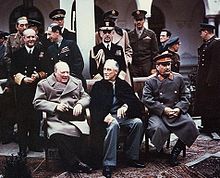 Winston Churchill, Franklin D. Roosevelt y Iósif Stalin en la Conferencia de Yalta en 1945.Roosevelt, Churchill, y Stalin llegaron a acuerdos para la Europa de posguerra en la Conferencia de Yalta en febrero de 1945. Su encuentro llegó a muchas resoluciones importantes, tales como la formación de las Naciones Unidas, elecciones democráticas en Polonia, las fronteras de Polonia se movieron hacia el oeste a expensas de Alemania, los nacionales soviéticos serían repatriados, y se acordó que la Unión Soviética atacaría a Japón a los tres meses de la rendición de Alemania.Los Aliados reasumieron su avance hacia el interior de Alemania a finales de enero. El obstáculo final para los Aliados era el Río Rin, que fue cruzado a finales de marzo de 1945, ayudados por la captura fortuita del Puente de Ludendorff en Remagen. Una vez que los Aliados hubieron cruzado el Rin, los británicos se dirigieron en abanico hacia el nordeste en dirección a Hamburgo, cruzando el Río Elba y moviéndose hacia Dinamarca y el Mar Báltico.El 9.º Ejército de los Estados Unidos se dirigió al sur para formar la pinza norte del embolsamiento del Ruhr, mientras que el 1.º Ejército fue hacia el norte como la pinza sur del embolsamiento. Mandaba el general Omar Bradley, que tenía bajos su mando a 1 300 000 hombres. El 4 de abril, el cerco estaba completado, y el Grupo de Ejército Alemán B, del Mariscal de Campo Walther Model, estaba atrapados en la Bolsa del Ruhr. Se cogió a unos 300 000 soldados alemanes como prisioneros. El 1.er y 9.º ejércitos de los Estados Unidos giraron entonces hacia el este. Pararon su avance en el río Elba, donde se encontraron con las tropas soviéticas a mediados de abril.Los avances Aliados hacia el norte de la Península Italiana, en el invierno de 1944-45, habían sido lentos Pero para el 9 de abril, el 15.º Grupo de Ejército Britoestadounidense, penetró a través de la Línea Gótica y atacó el valle del Po, cercando gradualmente las principales fuerzas alemanas.   Milán se conquistó a finales de abril. El 5.º Ejército de Estados Unidos continuó su avance hacia el oeste y enlazó con unidades francesas, mientras que los británicos entraron en Trieste, y se encontraron con los partisanos yugoslavos. Unos pocos días antes de la rendición partisanos italianos capturaron a Mussolini, que trataba de escapar a Suiza. Fue ejecutado, junto con su amante Clara Petacci. Se llevaron sus cuerpos a Milán.Después de la muerte de Hitler, Karl Dönitz se convirtió en el jefe del gobierno alemán pero su poderío se desintegró rápidamente. Las fuerzas alemanas en Berlín entregaron la ciudad a las tropas soviéticas el 2 de mayo de 1945. Las fuerzas alemanas en Italia se rindieron el 2 de mayo de 1945, en el cuartel general del general Alexander, y las fuerzas alemanas en el Norte de Alemania, Dinamarca y los Países Bajos se rindieron el 4 de mayo. El Alto Mando Alemán bajo el general Alfred Jodl rindieron todo el resto el 7 de mayo en Reims, Francia. Los Aliados occidentales celebraron el «Día de la Victoria en Europa» el 8 de mayo. La Guerra acaba en Asia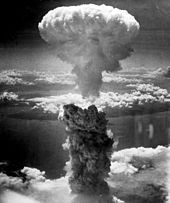 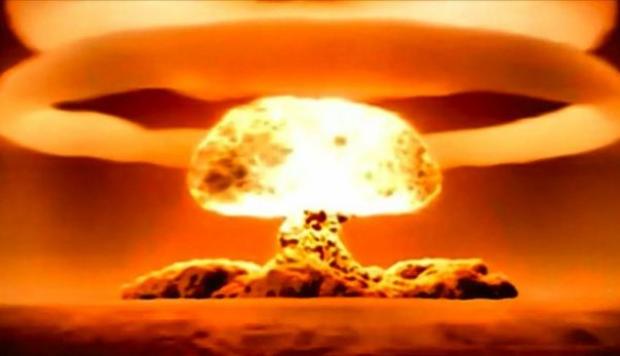 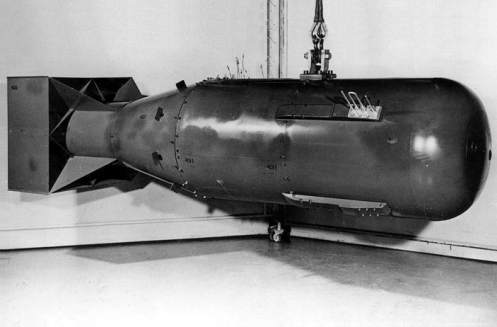  El hongo nuclear resultado de la explosión de la bomba atómicaconocida como Fat Man se alza 18 km sobre Nagasaki en la explosión nuclearLa última conferencia aliada de la Segunda Guerra Mundial fue celebrada en la ciudad de Potsdam, cercana a Berlín, desde el 17 de julio hasta el 2 de agosto. Durante la Conferencia de Potsdam, se alcanzaron acuerdos entre los Aliados sobre la política a llevar en la Alemania ocupada. También se lanzó un ultimatum a Japón pidiendo su rendición incondicional.El presidente de los Estados Unidos Harry Truman decidió usar la nueva arma atómica para acelerar el final de la guerra. La batalla de Okinawa había mostrado que una invasión en las islas de origen japonesas (planeada para noviembre) significaría un gran número de bajas estadounidenses. La estimación oficial que fue dada por la Secretaría de Guerra era de 1.4 millones de bajas aliadas, aunque algunos historiadores discuten si esto habría sido el caso o no. La invasión habría significado la muerte de millones de soldados japoneses y civiles, que estaban siendo entrenados como milicia.El 6 de agosto de 1945, un B-29 Superfortress, el Enola Gay, lanzó una bomba atómica apodada Little Boy sobre Hiroshima, destruyendo la ciudad. El 9 de agosto, un B-29 llamado Bockscar lanzó la segunda bomba atómica, apodada Fat Man, sobre la ciudad portuaria de Nagasaki.El 8 de agosto, dos días después que se hubiese lanzado la bomba atómica sobre Hiroshima, la Unión Soviética, habiendo denunciado su pacto de no agresión con Japón en abril, atacó a los japoneses en Manchuria, cumpliendo su promesa hecha en Yalta de atacar a los Japoneses tres meses después de que hubiese acabado la guerra en Europa. El ataque fue hecho por tres grupos de ejército soviéticos. En menos de dos semanas, el ejército japonés en Manchuria, que consistía en aproximadamente un millón de hombres, había sido destruido por los soviéticos. El Ejército Rojo se movió hacia Corea del Norte el 18 de agosto. Corea fue seguidamente dividida en el paralelo 38 en las zonas soviética y estadounidense.El uso estadounidenses de las armas atómicas contra Japón y la invasión soviética del Manchukuo, hicieron que Hirohito se apresurase a puentear al gobierno existente e interviniese para finalizar la guerra. En su alocución radiofónica a la nación, el Emperador no mencionó la entrada de la Unión Soviética en la guerra, pero en su «reescritura a los soldados y marineros» del 17 de agosto, ordenándoles el alto el fuego y entregar las armas, acentuó la relación entre la entrada de los soviéticos en la guerra y su decisión de rendirse, omitiendo cualquier mención a las bombas atómicas.Los japoneses se rindieron el 14 de agosto de 1945, o el Día de la Victoria sobre Japón, firmando el Instrumento Japonés de Rendición el 2 de septiembre. Las tropas japonesas en China se rindieron formalmente el 9 de septiembre de 1945.¿Y la Providencia ante una guerra tan espantosa?      Repasando los acontecimientos sangrientos y masivos de la más grande y crues de las guerras que se han dado en el mundo y en la Historia, uno se pregunta ¿Dónde estaba Dios? ¿Por qué permitió tantas muertes, tantos excesos humanos?      El cristianismo no tiene respuesta contundente para tal cuestión, salvo el recuerdo de que el Creador dejó a los hombres en libertad. Ciertamente que la crueldad de una guerra que dejó en los terrenos bélicos 30 millones de cadáveres y muchos más que quedaron con los efectos del hambre, de la enfermedad, del desamparo es una realidad monstruosa, "pecaminosa".  Basta recoger los datos de los explosiones atómicas de Hirosima y de Nagasaki ara quedarse sin respuesta ante la magnitud del acontecimiento  El cristiano, como cualquier otro creyente islámico, hinduita , budista o deísta, sabe que el Ser Supremo conoce sabe los acontecimientos humanos, pero deja que el hombre ponga en juego su inteligencia y y su conciencia en el uso de los recursos humanos, incluido los destructores de las armas bélica. Sabe que es una ironía bendecir tanques o poner mensaje de amor en las bombas que matan y destruyen. Pero también sabe que cualquier acto malo de cualquiera que mata o hiere será juzgado por el Señor del Universo.    Y sabe que Dios juzgará personalmente a cada interviniente en los acontecimientos de esta vida, incluidos los hechos n cada guerra,  y le pedirá cuenta personal de lo que hizo y del dolor que causó a sus hermanos los hombres.   Es la única salida a la pregunta de la intervención de Dios en el mundo.    Eso no afecta al dogma de que Dios quiere el bien y rechaza el mal y de que es infinitamente poderoso que gobernar  el mundo en todo momento . Pero esa interpretación de la divinidad no se altera porque en el mundo se comentan tantos desajustes y que haya hombres que con sus decisiones crueles llenan el planeta de sufrimiento.     Y esto que se dice de todo el conglomerado de acontecimientos y de personajes crueles que circularon por el planeta que antecedieron y siguieron a los bombardeo y a a los exterminios de las muchas guerras sigue vigente en todas las guerras del planeta tierra y valen para todos los hombres que las desencadenaron y las quisieron.   5.   La guerra fría en la Unión Europea   La Guerra Fría fue un enfrentamiento político, económico, social, militar, informativo, científico y deportivo iniciado al finalizar la Segunda Guerra Mundial entre el llamado bloque Occidental (occidental-capitalista) liderado por Estados Unidos, y el bloque del Este (oriental-comunista) liderado por la Unión Soviética.  Su origen se suele situar en 1945, durante las tensiones de la posguerra, y se prolongó hasta la disolución de la Unión Soviética (inicio de la Perestroika en 1985, caída del muro de Berlín en 1989 y golpe de Estado en la URSS de 1991).    Ninguno de los dos bloques tomó nunca acciones directas contra el otro, razón por la que se denominó al conflicto «guerra fría». Las razones de este enfrentamiento fue-ron esencialmente ideológicas y políticas. Eventualmente la Unión Soviética financió y respaldó revoluciones y gobiernos socialistas, mientras que Estados Unidos dio abierto apoyo y propagó  golpes de Estado, sobre todo en América Latina,    Si bien estos enfrentamientos no llegaron a desencadenar una guerra mundial, la entidad y la gravedad de los conflictos económicos, políticos e ideológicos, que se comprometieron, marcaron significativamente gran parte de la historia de la segunda mitad del siglo XX. Las dos superpotencias ciertamente deseaban implantar su modelo de gobierno en todo el planeta.    Algunas guerras subsidiarias de esta época fueron: la Guerra Civil Griega, la Guerra de Corea, la Guerra de Vietnam, la Primera Guerra de Afganistán, la Guerra Civil del Líbano, la Guerra de Angola, la Guerra Indo-Pakistaní, la Guerra del Golfo.Segunda Guerra Mundial y la posguerra (1939-1947)   Durante la guerra, los soviéticos sospechaban que británicos y estadounidenses habían optado por dejar a los rusos el grueso del esfuerzo bélico, y que forjarían una unión contra los soviéticos (Operación Impensable) una vez que la guerra estuviera decidida a favor de los aliados, para forzar a la URSS a firmar un tratado de paz ventajoso para los intereses occidentales. Estas sospechas minaron las relaciones entre los aliados durante la II Guerra Mundial.    Los aliados no estaban de acuerdo en cómo deberían dibujarse las fronteras europeas tras la guerra. ​ El modelo estadounidense de «estabilidad» se basaba en la instauración de gobiernos y mercados económicos parecidos al estadounidense (capitalista), y la creencia de que los países así gobernados acudirían a organi-zaciones internacionales (como la entonces futura ONU) para arreglar sus diferencias. Sin embargo, los soviéticos creían que la estabilidad habría de basarse en la integridad de las propias fronteras de la Unión Soviética.12​ Este razonamiento nace de la experiencia histórica de los rusos, que habían sido invadidos desde el Oeste durante los últimos 150 años. ​ El daño sin precedentes infligido a la URSS durante la invasión nazi (alrededor de 27 millones de muertos y una destrucción generalizada y casi total del territorio invadido) conminó a los líderes moscovitas a asegurarse de que el nuevo orden europeo posibilitara la existencia a largo plazo del régimen soviético, y que este objetivo solo podría conseguirse mediante la eliminación de cualquier gobierno hostil a lo largo de la frontera occidental soviética, y el control directo o indirecto de los países limítrofes a esta frontera, para evitar la aparición de fuerzas hostiles en estos países. Las conferencias  Durante la Conferencia de Yalta, en febrero de 1945, los aliados trataron de crear un marco sobre el que trabajar en la reconstrucción de la Europa de la posguerra, pero no se llegó a ningún consenso.     Tras el fin de la Segunda Guerra Mundial en Europa, los soviéticos ocuparon de facto las zonas de la Europa del Este que habían defendido, mientras que las fuerzas estadounidenses y sus aliados se mantenían en la Europa Occidental.    En el caso de la Alemania ocupada, se crearon las zonas de ocupación aliada en Alemania y una difusa organización cuatripartita compartida con franceses y británicos.    Para el mantenimiento de la paz mundial, los aliados crearon las Naciones Unidas, pero su capacidad de actuación estaba limitada por el Consejo de Seguridad, en el que las potencias victoriosas de la II Guerra Mundial se aseguraron el poder de vetar aquellas acciones contrarias a sus intereses ​ La ONU se convirtió así durante sus primeros años en un foro donde las potencias se enzarzaban en luchas retóricas, y que los soviéticos utilizaban con fines propagandísticos.     En la Conferencia de Potsdam, iniciada a finales de julio de 1945, emergieron las primeras diferencias relevantes acerca de Alemania y la Europa del Este; Los participantes de la conferencia no ocultaron sus antipatías, y el uso de un lenguaje belicoso confirmó las intenciones mutuamente hostiles que defendían cada vez con más ahínco. Durante esta conferencia, Truman informó a Stalin que los Estados Unidos habían creado una nueva arma. Stalin, que ya estaba al tanto de los avances estadounidenses en el desarrollo de la bomba atómica, expresó su deseo de que aquella nueva arma fuera usada contra Japón. Una semana después de finalizar la conferencia, los Estados Unidos lanzaron la bomba atómica sobre Hiroshima y Nagasaki.El telón de acero    En febrero de 1946, George Kennan escribió desde Moscú el conocido como Telegrama Largo, en el que se apoyaba una política de inflexibilidad con los soviéticos, y que se convertiría en una de las teorías básicas de los estadounidenses durante el resto de la Guerra Fría ​ En septiembre de ese mismo año, los soviéticos respondieron con otro telegrama firmado por Nóvikov, aunque escrito junto con Viacheslav Mólotov; en este telegrama se sostenía que Estados Unidos usaba su monopolio en el mundo capitalista para desarrollar una capacidad militar que creara las condiciones para la consecución de la supremacía mundial a través de una nueva guerra. Semanas después de la recepción del «Telegrama Largo», el primer ministro británico Winston Churchill pronunció su famoso discurso sobre el Telón de Acero en una Universidad de Misuri. El discurso trataba de promover una alianza anglo-estadouni-dense contra los soviéticos, a los que acusó de haber creado un «telón de acero» desde Stettin, en el Báltico, a Trieste, en el Adriático. De la teoría de la contención a la guerra de Corea (1947-1953)Hacia 1947, los consejeros del presidente estadounidense Harry S. Truman le urgieron a tomar acciones para contrarrestar la creciente influencia de la Unión Soviética, citando los esfuerzos de Stalin para desestabilizar los Estados Unidos y azuzar las rivalidades entre los países capitalistas con el fin de provocar una nueva guerra. En Asia, el ejército comunista chino había ocupado Manchuria durante el último mes de la II Guerra Mundial y se preparaba para invadir la península coreana más allá del paralelo 38.26​ Finalmente, el ejército comunista de Mao Zedong, aunque fue poco receptivo a la escasa ayuda soviética, consiguió derrotar al pro-occidental ejército nacionalista chino (Kuomintang), apoyado por Estados Unidos. EuropaDesde finales de la década de 1940, la Unión Soviética consiguió instaurar gobiernos marioneta en Bulgaria, Checoslovaquia, Hungría, Polonia, Rumanía y Alemania Oriental, lo que le permitió mantener una fuerte presencia militar en estos países.28​ En febrero de 1947, el gobierno británico anunció que no podía seguir financiando al régimen militar griego contra los insurgentes comunistas en el contexto de la Guerra Civil Griega. El gobierno estadounidense puso en práctica por primera vez la Teoría de la Contención, que tenía como objetivo frenar la expansión comunista, especialmente en Europa. Truman enmarcó esta teoría dentro de la Doctrina Truman, dada a conocer a través de un discurso del presidente en el que se definía el conflicto entre capitalistas y comunistas como una lucha entre «pueblos libres» y «regímenes totalitarios».29​ Aunque los comunistas griegos fueron apoyados principalmente por el dirigente comunista yugoslavo Josip Broz Tito, los Estados Unidos acusaron a los soviéticos de tratar de derrocar al régimen griego para expandir la influencia soviética.Plan Marshall     En Estados Unidos se extendió la idea de que el equilibrio de poder en Europa no se      alcanzaría sólo por la defensa militar del territorio, sino que también se necesitaba atajar los problemas políticos y económicos para evitar la caída de la Europa Occidental en manos comunistas. ​ Sobre la base de estas ideas, la Doctrina Truman sería complementada en junio de 1947 con la creación del Plan Marshall, un plan de ayudas económicas destinado a la reconstrucción de los sistemas político-econó-micos de los países europeos y, mediante el afianzamiento de las estructuras econó-micas capitalistas y el desarrollo de las democracias parlamentarias, frenar el posible acceso al poder de partidos comunistas en las democracias occidentales europeas (como en Francia o Italia). 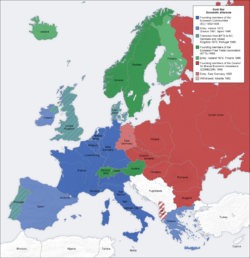       Stalin vio en el Plan Marshall una táctica estadounidense para mermar el control soviético sobre la Europa Oriental. Creyó que la integración económica de ambos bloques permitiría a los países bajo órbita soviética escapar del control de Moscú, y que el Plan no era más que una manera que tenían los EE. UU. para «comprar» a los países europeos ​ Por lo tanto, Stalin prohibió a los países de la Europa Oriental participar en el Plan Marshall.    A modo de remiendo, Moscú creó una serie de subsidios y canales de comercio conocidos primero como el Plan Molotov, que poco después se desarrollaría dentro del COMECON. Stalin también se mostró muy crítico con el Plan Marshall porque temía que dichas ayudas provocaran un rearme de Alemania, que fue una de sus mayores preocupaciones respecto al futuro de Alemania tras la guerra.    En abril de 1949 se constituye la OTAN, con lo que los Estados Unidos tomaron formalmente la responsabilidad de defender la Europa Occidental. En agosto de ese año, la URSS detona su primera bomba atómica.7​     En mayo de 1949, se establece la República Federal de Alemania como producto de la fusión de las zonas de ocupación aliada. Como réplica, en octubre de ese año, los soviéticos proclaman su zona de ocupación como la República Democrática Alemana. Desde el inicio de la existencia de la RFA, Estados Unidos ayuda a su desarrollo militar. Para evitar que la RFA acabe por convertirse en miembro de la OTAN, el primer ministro soviético, Lavrenti Beria, propone fusionar ambos países en una sola Alemania que se mantendría neutral. La proposición no salió adelante y en 1955 se admite a la RFA como miembro de la OTAN. Asia  Dentro de esta estrategia de generalización de la «contención», el teatro de operaciones se amplió de Europa a Asia, África y América Latina, con la intención de detener los movimientos revolucionarios, muchas veces financiados desde la URSS, como ocurría en el caso de las excolonias europeas del Sudeste Asiático. A principios de la década de 1950, los EE. UU. formalizaron alianzas militares con Japón, Australia, Nueva Zelanda, Tailandia y Filipinas (alianzas englobadas en el ANZUS y el SEATO), garantizando a Estados Unidos una serie de bases militares a lo largo de la costa asiática del Pacífico. Carrera armamentista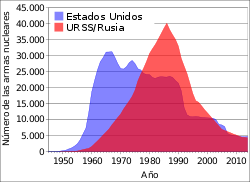 Número de cabezas nucleares de ambas superpotencias. Obsérvese la abrupta escalada alrededor de la década de 1960   Al terminar la Segunda Guerra Mundial, las dos potencias vencedoras disponían de una enorme variedad de armas, muchas de ellas desarrolladas y mejoradas durante el conflicto. Tanques, aviones, submarinos y otros avanzados diseños de navíos de guerra, constituían las llamadas armas convencionales. No obstante, la desigualdad resultaba patente, o por lo menos eso les parecía a los estadistas.     Antes de la Segunda Guerra Mundial, la URSS contaba con el mismo número de carros de combate que el resto de las naciones juntas, y superaba en aviones de combate, al conjunto de todas las demás fuerzas aéreas.   Después del conflicto, la diferencia numérica no era tan abrumadora, pero aún resultaba ostentosa. Sin embargo, su flota no podía competir en condiciones de igualdad con la de Estados Unidos. Tras la batalla de Midway quedó demostrada la importancia del avión naval de ataque y el portaaviones en los conflictos marítimos. La armada soviética disponía de muchos menos barcos de este tipo que la estadounidense, y además, sus naves eran de menor tamaño, y no disponían de cubierta corrida para operar dos aeronaves simultáneamente, por lo que su inferioridad resultaba manifiesta.    Para la URSS, más problemático aún que la falta de portaaviones, era la falta de una red mundial de bases de aprovisionamiento abiertas durante todo el año. Mientras que Estados Unidos podía atracar sus buques en Nápoles, Rota, Hawái, Filipinas y muchos otros puertos más, la Unión Soviética no podía sacar sus barcos de puertos propios durante varios meses al año, pues sus puertos o estaban helados, o podían ser fácilmente bloqueados por los aliados. Era el caso de la flota del mar Negro, que debía atravesar los 35 kilómetros del estrecho del Bósforo, que Turquía podía bloquear fácilmente.    En la aviación convencional, tanto en número como en calidad, los nuevos cazas y bombarderos soviéticos, no solo estaban a la altura, sino por encima de los occidentales, los aviones bombarderos Tu-4 lanzaron la primera bomba atómica soviética. Pese a que el Pentágono siempre afirmaba poseer aparatos superiores a los de cualquier otro país, los enfrentamientos vividos durante la Guerra de Corea, Guerra de Vietnam y posteriormente, en la Guerra de la Frontera demostraron la igualdad, cuando no la superioridad, de los aviones soviéticos.    Derrumbe de la URSS: las reformas de Gorbachov   En el momento en el que el (comparativamente) joven Mijaíl Gorbachov se convirtió en Secretario General en 1985, la economía soviética estaba totalmente estancada y sin fondos de divisas extranjeras a causa de la caída de los precios del petróleo de la década de 1980. Esta situación motivó a Gorbachov para buscar nuevas medidas que revivieran la economía y mejoraran la calidad de un Estado enfermo y podrido por la corrupción.    Tras unas reformas cosméticas, Gorbachov llegó a la conclusión de que eran necesarios cambios estructurales profundos, y en junio de 1987 anunció una serie de reformas económicas que se conocieron como la Perestroika  (reestructuración). La Perestroika relajó el sistema de producción soviético, permitió la actividad económica privada, y puso las primeras medidas para impulsar la inversión extranjera.   Estas medidas pretendían redirigir los recursos del país de los costosos compromisos militares de la Guerra Fría a otras áreas más productivas de los sectores civiles.     A pesar del escepticismo inicial de Occidente, el nuevo líder soviético demostró estar más comprometido con el desarrollo económico de la Unión Soviética que de continuar con una costosa carrera armamentística con EE. UU. ​ Como medida para calmar a la oposición interna, Gorbachov introdujo la Glásnost (apertura), que incrementaba la libertad de prensa y la transparencia de las instituciones del Estado. La Glásnost intentaba reducir la corrupción que se había instalado en las altas esferas del Partido Comunista y moderar los abusos del Comité Central.​ La Glásnost también permitía un contacto más intenso de los ciudadanos soviéticos con el mundo occidental-capitalista, particularmente con los Estados Unidos, acelerando el proceso de «détente» entre ambas potencias. El deshielo de las relaciones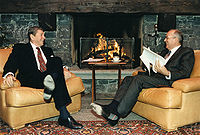 Reagan y Gorbachov, durante la Cumbre de Ginebra.   Como respuesta a las concesiones militares y políticas del Kremlin, Reagan aceptó retomar las conversaciones sobre los asuntos económicos y el replanteamiento de la carrera armamentística.​ La primera de estas reuniones tuvo lugar en Ginebra, en noviembre de 1985. En la sala de deliberaciones sólo estuvieron presentes ambos mandatarios acompañados de un intérprete. En principio, acordaron reducir el arsenal nuclear de cada país en un 50 %​     La segunda reunión tuvo lugar en la Cumbre de Reikiavik. Las conversaciones marchaban por buen camino hasta que se discutió el asunto de la «Guerra de las Galaxias», que Gorbachov quería que se desmantelara, a lo que Reagan se negaba. Las negociaciones fracasaron, pero en una tercera reunión en 1987 se produjo un gran avance con la firma del Tratado INF, que eliminó los misiles balísticos y de crucero nucleares o convencionales, cuyo rango estuviera entre 500 y 5500 kilómetros.    Las tensiones entre Occidente-Oriente iban desapareciendo rápidamente durante la segunda mitad de la década de 1980, hasta llegar a su punto máxima expresión en la cumbre final de Moscú, en 1989, para firmar los acuerdos START I.   A lo largo de ese año, se hacía más aparente que los soviéticos no podrían mantener los subsidios con los que vendía gas y petróleo a precios bajos a sus aliados, ni soportar el coste de movilizar un gran número de tropas fuera de su frontera.   ​ Además, con la proliferación de los misiles intercontinentales, la ventaja estratégica de una defensa basada en «países satélite» era irrelevante; por lo tanto, los soviéticos declararon oficialmente (Doctrina Sinatra) que no volverían a intervenir en los asuntos domésticos de sus aliados en la Europa del Este.  Las tropas soviéticas se retiraron de Afganistán136​ y ya en 1990, con el Muro de Berlín ya destruido, Gorbachov firmó el Tratado Dos más Cuatro que consagraba de iure la Reunificación alemana      El 3 de diciembre de 1989, durante la Cumbre de Malta Gorbachov y el sucesor de Reagan, George H. W. Bush, declararon terminada la Guerra Fría. La caída del muro y la disolución de la Unión Soviética (1989-1991)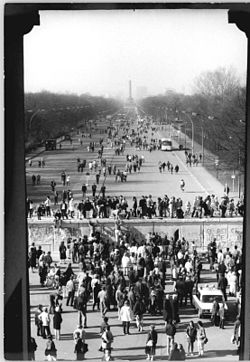 El Muro de Berlín a principios de 1990   A lo largo del verano de 1989, una serie de subterfugios legales permitieron a los ciudadanos de Alemania Oriental pasar a la Europa Occidental: la desaparición de controles en la frontera de Hungría con Austria permitía a los ciudadanos de Berlín Este salir como turistas a Hungría, y de allí a Austria. El Gobierno de Alemania Oriental respondió prohibiendo los viajes a Hungría, solamente para encontrarse con que el mismo problema se reproducía en Checoslovaquia, desde donde los ciudadanos pasaba a Hungría y desde allí a Austria.   El 18 de octubre el presidente de Alemania Oriental Erich Honecker dimitía y asumía su cargo Egon Krenz. Mientras tanto, las protestas se sucedían a lo largo de toda Alemania Oriental, hasta llegar a su cénit el 4 de noviembre, cuando medio millón de personas se manifestaron en Alexanderplatz.     Los ciudadanos de Alemania Oriental seguían llegando en oleadas a Checoslovaquia para escapar a través de Hungría y Austria. La administración de Krenz acabó tolerando este subterfugio y finalmente, para facilitar las complicaciones aduaneras que se presentaban, el gobierno de Krenz decidió permitir a los ciudadanos de Berlín Este a salir directamente por los puestos fronterizos hacia Berlín Oeste.    La nueva regulación que permitía los viajes privados entre ambas zonas se iba a presentar el 9 de noviembre, y entrarían en efecto al día siguiente.    Günter Schabowski, el portavoz del SED, tenía la tarea de anunciar estos cambios; sin embargo, Schabowski no participó en las conversaciones que dieron forma a la nueva regulación y no estaba enterado de todos los detalles. Poco antes de la rueda de prensa que se daría para anunciar los cambios, se le pasó una nota con los cambios en la regulación, pero sin ofrecerle más información de cómo gestionar la noticia. En realidad, estas nuevas regulaciones se había completado solamente unas horas antes del anuncio, y deberían haber entrado en efecto al día siguiente para poder avisar a los guardas de los puestos fronterizos; pero nadie avisó a Schabowski de este detalle.141​    Schabowski, por lo tanto, no pudo hacer otra cosa que leer la nota en voz alta. Cuando comenzó el turno de preguntas, uno de los periodistas preguntó cuándo tendrían efecto las mencionadas regulaciones. Tras dudar unos segundos, respondió que la nueva regulación entraba en efecto de manera inmediata, y siguiendo el turno de preguntas, afirmó que las regulaciones afectaban igualmente a los puestos fronterizos de Berlín Oeste, aunque en la nota que se había leído no se hacía referencia ninguna a la ciudad de Berlín.     Los extractos de esta rueda de prensa abrieron los informativos de Alemania Occidental (cuya señal llegaba también a la práctica totalidad de Alemania Oriental) El presentador de uno de los programas de la ARD, Hans Joachim Friedrichs, proclamó: «Este es un día histórico. Alemania Oriental ha anunciado que, con efecto inmediato, las fronteras han sido abiertas. La RDA está abriendo las fronteras... los puestos fronterizos de Berlín están abiertos».   Tras oír la retransmisión, los ossis (ciudadanos de Berlín Este) comenzaron a reunirse en los seis puestos fronterizos a lo largo del Muro de Berlín, exigiendo a los guardias fronterizos que abrieran inmediatamente los puestos de control. Los guardias, sorprendidos y sobrepasados por la situación, comenzaron a llamar frené-ticamente a sus superiores. En un principio, se ordenó controlar a las personas «más agresivas» y sellarles el pasaporte de manera que no pudieran volver a entrar a Alemania Oriental. Aun así, miles de personas seguían en los controles fronterizos, exigiendo pasar al otro lado «tal y como Schabowski ha dicho».     Al poco tiempo, estaba claro que ninguna autoridad del Berlín Oriental tomaría la responsabilidad de ordenar el uso de la fuerza letal, de manera que los guardias, superados claramente en número, se vieron impotentes ante las oleadas de ciudadanos. Finalmente, a las 22:45, los guardias cedieron y abrieron los puestos fronterizos dejando pasar a la gente sin apenas control, o directamente, sin pedir siquiera el pasaporte. La división de la ciudad acabaría formalmente el 3 de octubre de 1990.La caída de las democracias populares en Europa del este   En 1989, el sistema soviético de alianzas estaba al borde del colapso, y sin apoyo militar de la URSS, los líderes comunistas del Pacto de Varsovia perdieron gran parte de su poder ​ Organizaciones de base, como el sindicato polaco Solidarność, aumentaron rápidamente su popularidad.     En 1989, los gobiernos comunistas de Polonia y Hungría fueron los primeros en comenzar a negociar la organización de unas elecciones libres. En Checoslovaquia y Alemania Oriental las masivas protestas depusieron a los inmóviles líderes comunistas. También cayeron los regímenes de Bulgaria y Rumanía, siendo esta última la única en la que hubo derramamiento de sangre durante el cambio de régimen.    Dentro de la URSS, la nueva política de glásnost acabó por romper los lazos que mantenían a las distintas Repúblicas de la Unión Soviética ​ La libertad de prensa y la disidencia amparada bajo la glásnost provocó un resurgimiento de la «cuestión nacional» y provocó que varias repúblicas proclamaran su autonomía de los designios de Moscú. En febrero de 1990, meses antes de la disolución total de la URSS, el Partido Comunista de la Unión Soviética tuvo que ceder el monopolio centralista del poder estatal tras 73 años. Las repúblicas bálticas  proclamaron su independencia .   Disolución final de la Unión Soviética    En un principio, la actitud tolerante que Gorbachov tenía hacia los cambios en Europa del Este, no significaba la misma tolerancia hacia los cambios radicales dentro del territorio de la Unión Soviética. La represión soviética que se ejerció en los países bálticos tras la declaración de su independencia, chocaban con la intención del presidente Bush de mantener unas relaciones normalizadas con la URSS, avisando a Gorbachov de que los lazos comerciales entre ambos países se verían gravemente afectados si la violencia continuaba. ​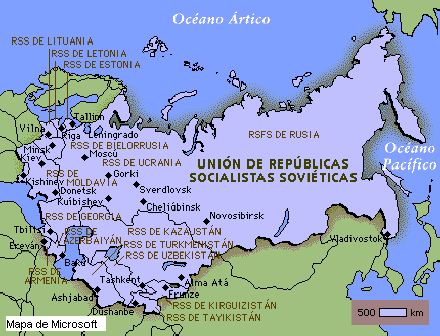 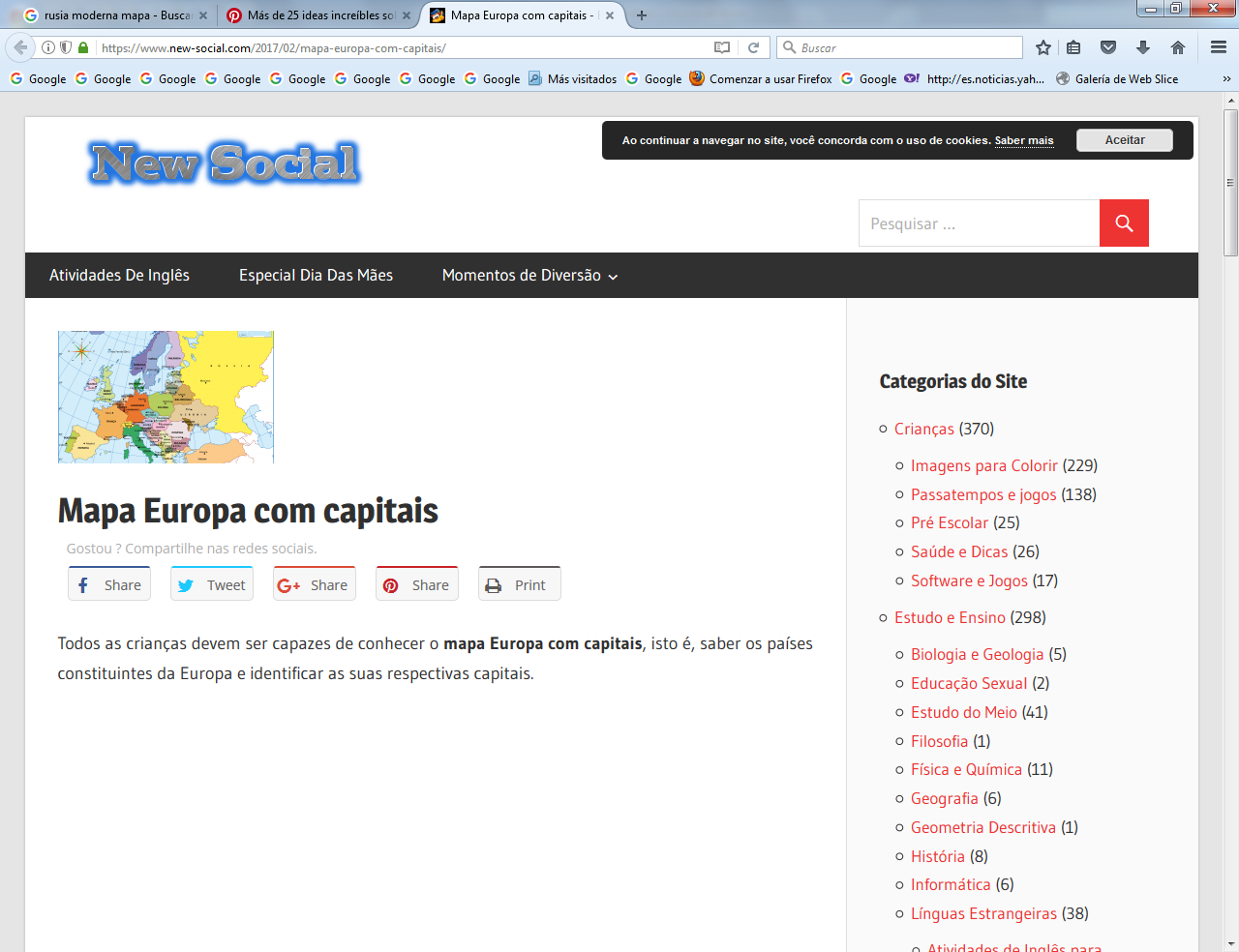                                             Rusia Ayer    y     Hoy   Sin embargo, la realidad era que el Estado soviético se desmoronaba inexorable-mente, hasta el golpe de gracia que supuso el fallido golpe de agosto de 1991. Un número cada vez mayor de Repúblicas soviéticas manifestaba su intención de independizarse de la URSS, especialmente la Rusia, lo que hubiese significado el hundimiento total y caótico de la Unión Soviética.    El 21 de diciembre de 1991 se producía la disolución de la Unión Soviética firmándose el tratado que creaba la Comunidad de Estados Independientes, que debería ser la heredera legal de la URSS, en la que cada república sería independiente y libre de unirse, y se mantendría una unión muy laxa en una especie de confederación. La CEI acabó siendo el marco donde, según los líderes rusos, se llevaría a cabo «un divorcio civilizado» de las distintas repúblicas soviéticas. La Unión de Repúblicas Socialistas Soviéticas, la URSS, se declaró oficialmente disuelta el 25 de diciembre de 1991.  La convulsiones americanas         A finales de abril de 1965, el presidente Lyndon B. Johnson ordenó el despliegue de 42 000 soldados en la República Dominicana para la ocupación del territorio dominicano durante un año, en una operación conocida como Operación Power Pack, escudándose en la posible aparición de una «nueva Revolución Cubana» en América Latina.7​ Durante las elecciones dominicanas de 1966, bajo ocupación estadounidense, se proclamó ganador al conservador Joaquín Balaguer. Aunque es cierto que Balaguer tenía el apoyo real de las élites del país, así como de los campesinos, las elecciones se vieron paradas por la negativa del anterior presidente Juan Bosch de disputarlas.     Tras la victoria de Balaguer, los activistas del Partido Revolucionario Dominicano (PRD) del expresidente Bosch, comenzaron una campaña de ataques contra la policía y el ejército.     En Chile, el candidato del Partido Socialista de Chile, Salvador Allende, se proclamó vencedor por el congreso de las elecciones de 1970, convirtiéndose en el primer presidente marxista Comunista en ser elegido democráticamente en el continente americano La CIA, tras descubrir el envío de armas soviéticas desde Cuba a las organizaciones paramilitares de la Unidad Popular, se involucró de manera activa en contra de Allende, los guerilleros paramilitares de izquierda, el MAPU y el MIR, que llegaría hasta un periodo de agitación social culminado con un golpe de estado el 11 de septiembre de 1973, que llevaría al poder al general Augusto Pinochet. Finalmente, Pinochet consolidó su poder como militar, todas la reformas económicas y sociales de Allende fueron anuladas y los disidentes y guerrilleros de izquierdas fueron asesinados o detenidos y torturados en campos de detención y edificios públicos bajo la gestión de la Dirección de Inteligencia Nacional (DINA).     En Argentina hubo varios intentos fracasados de implantación de grupos de guerrilleros con mayor o menor apoyo de la Cuba de Fidel Castro, aun antes de la creación de los luego muy conocidas bandas Montoneros y Ejército Revolucionario del Pueblo. Estos y otros grupos comenzaron a actuar en épocas del gobierno de facto llamado Revolución argentina y luego de un breve período de inacción bélica durante el retorno al país de Perón, reanudaron su accionar durante el gobierno mayoritariamente elegido de este último, durante el gobierno de su sucesora legal y durante el gobierno de facto iniciado en 1976 que terminó derrotándolos en el plano militar.Asia: Guerra de Vietnam    En Indonesia, el anticomunista general Suharto arrebató la presidencia a su predecesor, Sukarno, para imponer lo que se conoció como el Nuevo Orden (Orde Baru). Entre 1965 y 1966, los militares asesinaron a más de medio millón de personas simpatizantes del Partido Comunista de Indonesia y otras organizaciones de izquierda.     Durante la Guerra de Vietnam, Estados Unidos siguió apoyando en al gobierno survietnamita de Ngô Đình Diệm en su conflicto contra los insurgentes comunistas del Viet Cong (FNLV).      El presidente Johnson llegó a posicionar hasta 575 000 soldados por todo el Sudeste Asiático para procurarse la victoria contra el FNLV y sus aliados de Vietnam del Norte, pero el coste de mantener el esfuerzo bélico era cada vez más insoportable para la economía estadounidense, sobre todo la Crisis de 1973. En el otro bando, Vietnam del Norte recibía apoyo militar y económico de la Unión Soviética (450 millones de dólares anuales en armamento y 15 000 asesores militares) y China (320 000 soldados y 180 millones en armamento) ​    Finalmente, en 1975, se dio por finalizada la contienda, con la victoria del Viet Cong y la caída del Gobierno de Vietnam del Sur, en lo que se ha considerado una de las derrotas más humillantes de una superpotencia a manos de uno de los países más pobres del mundo.     Ya finalizada la Guerra de Vietnam, la violencia en el Sudeste Asiático continuaba en la Guerra Civil Camboyana, entre el gobierno pro-occidental de Lon Nol y los insurgentes maoístas de los Jemeres Rojos. Mientras los Jemeres Rojos tenían el apoyo de Vietnam del Norte, Lon Nol perdió todos los apoyos tras la derrota estadounidense en la Guerra de Vietnam. Finalmente. los Jemeres Rojos se hicieron con el poder, y liderados por Pol Pot comenzaron un genocidio que acabó con la muerte de entre 1-3 millones de personas de una población total de 8,4 millones.   Los Jemeres Rojos, una vez en el poder, pronto entraron en conflicto con sus antiguos aliados comunistas, especialmene los vietnamitas. En 1979, Vietnam (ya reunificado) derrocó a Pol Pot y colocó en su lugar al disidente Heng Samrin, mientras ocupaba la práctica totalidad del país. Tal intromisión de los vietnamitas en los asuntos camboyanos tuvo como consecuencia el ataque punitivo de China, con escaramuzas en la frontera sino-vietnamita que durarían hasta 1984. Vietnam, sin embargo, logró derrotar al superior Ejército Chino durante los  ataques de 1979. Egipto y Asia OccidentalEgipto fue el centro de las disputas. Aunque Egipto se declaraba neutral, la mayoría del armamento y la asistencia económica provenían de la URSS. Esta alianza, aunque de manera reacia, se comprobó con el apoyo técnico y militar de la Unión Soviética durante la Guerra de los Seis Días y la Guerra de Desgaste contra Israel, que se consideraba aliado de Estados Unidos.   ​ Aunque con la llegada al poder de Anwar el Sadat en 1972 Egipto comenzara virar de pro-soviético a pro-occidental, la amenaza de una posible intervención directa de la Unión Soviética en defensa de Egipto durante la Guerra del Yom Kippur provocó la movilización de las fuerzas estadounidenses, en una serie de actos que pudieron desbaratar la noción de la «coexistencia pacífica». Estratégicamente, los conflictos en Oriente Medio abrieron una nueva fase en la Guerra Fría, en la que la URSS podía amenazar los intereses de EE. UU. basándose en la paridad nuclear que habían conseguido los soviéticos.      Aunque Egipto fue el mayor foco de atención, las potencias también actuaron en otros países de la zona. Los soviéticos reforzaron sus relaciones con el gobierno comunista de Yemen del Sur y con el gobierno nacionalista de Irak. Los soviéticos también apoyaron a la OLP de Yasir Arafat.    Por otro lado, entre 1973-1975, la CIA apoyó y conspiró con el gobierno de Irán para armar a los rebeldes kurdos durante la Segunda Guerra Kurdo-Iraquí, y debilitar el gobierno de Ahmed Hassan al-Bakr. El apoyo de la CIA finalizó cuando Irán e Irak firmaron el Acuerdo de Argel en 1975. África    En África, los soviéticos reforzaron sus relaciones con el gobierno nacionalista de Argelia.  Por otro lado oficiales del ejército somalí, encabezados por Mohamed Siad Barre, llevaron a cabo un golpe de estado incruento, formando la República Democrá-tica Somalí, de ideario socialista. La Unión Soviética prometió apoyo a Somalia.   Cuatro años después, en el país vecino de Etiopía, el Emperador Haile Selassie, pro-occidental, fue derrocado por el Derg un grupo de oficiales radicales del ejército etíope, liderados por el pro-soviético Mengistu Haile Mariam, que se apresuró a reforzar las relaciones con Cuba y la URSS.  ​ Cuando estallaron las hostilidades entre Somalia y Etiopía (Guerra de Ogaden) el somalí Siad Barre perdió el apoyo de los soviéticos, y a cambio buscó el la asistencia del conocido como Safari Club —una alianza de los servicios de inteligencia de Irán, Egipto y Arabia Saudí—. A través del Safari Club, Somalia consiguió armas soviéticas y tanques estadounidenses. ​ El ejército etíope estaba apoyado por soldados cubanos y asesores y armamento soviético.​ La postura oficial de Estados Unidos era la de neutralidad en el conflicto, aunque defendiendo que fue Somalia la que violó la soberanía territorial de Etiopía. Aun así, la administración Carter comenzó a apoyar a Somalia desde 1980. En 1974, estalló en Portugal la Revolución de los Claveles en contra de la dictadura del Estado Novo. Los cambios políticos en Portugal facilitaron la independencia de las colonias portuguesas de Angola y Timor Oriental. En Angola, donde las facciones rebeldes habían sostenido una guerra por la independencia contra Portugal desde 1961, tras la independencia en 1974 estas mismas facciones que habían luchado juntas contras las fuerzas colonialistas comenzaron una guerra civil al enfrentarse entre ellas. En una muestra de los equillibrios político-estratégicos de la Guerra Fría, la guerra civil angoleña enfrentó a tres facciones distintas: el MPLA, apoyado por cubanos y soviéticos, el FNLA, apoyado por EE. UU., China y Zaire y la UNITA apoyado también por Estados Unidos, el régimen del Apartheid sudafricano y otra serie de países africanos. Finalmente, el MPLA, con tropas cubanas y apoyo soviéticos, vencerían a la UNITA a pesar del apoyo militar de Sudáfrica.        6.   Final del siglo XX    El siglo xx se caracterizó por los avances de la tecnología; medicina y ciencia en general; fin de la esclavitud en los llamados países subdesarrollados; liberación de la mujer en la mayor parte de los países occidentales; pero también por crisis y despotismos humanos en forma de regímenes totalitarios, que causaron efectos tales como las Guerras Mundiales; el genocidio y el etnocidio, las políticas de exclusión social y la generalización del desempleo y de la pobreza. ​    Como consecuencia, se profundizaron las desigualdades en cuanto al desarrollo social, económico y tecnológico y en cuanto a la distribución de la riqueza entre los países, y las grandes diferencias en la calidad de vida de los habitantes de las distintas regiones del mundo. Al hacer balance de esta centuria, Walter Isaacson, director gerente de la revista Time declaró: «Ha sido uno de los siglos más sorprendentes: inspirador, espantoso a veces, fascinante siempre».Según Gro Harlem Brundtland, ex primera ministra de Noruega, se trata de «un siglo de grandes progresos [y, en algunos lugares,] crecimiento económico sin precedentes», si bien las zonas urbanas míseras afrontaron un lúgubre panorama de «hacinamiento y enfermedades generalizadas vinculadas a la pobreza y al ambiente insalubre».     En los albores del siglo xx, el Imperio británico (que dominaba una cuarta parte del planeta y de sus habitantes), varios imperios europeos, la Dinastía Manchú (de China) y el Imperio otomano controlaban gran parte del mundo. Mucho antes de finalizar el siglo, tales imperios habían quedado relegados a los libros de historia. Al final del siglo, tras la disolución de la Unión Soviética, el primer y mayor estado socialista, Estados Unidos de América quedó como la única superpotencia imperialista mundial.En los últimos veinte años hemos asistido a cambios:    El derrumbe del mundo socialista, de la Unión Soviética y todos su satélites de Europa oriental. De hecho ha significado la caída definitiva de la teoría marxista, pero sin que ello revele un triunfo de la teoría antagónica sustentada por el capitalismo ortodoxo.    Lo prueba el hecho, de que las naciones capitalistas industrializadas, no logran salir de la crisis, que las afecta sin soluciones de continuidad, en el mediano plazo. Las economías de los países subdesarrollados, agobiadas por el endeudamiento externo  e interno y sometidas a estrictas políticas de ajustes, han abandonado las políticas proteccionistas y se abren al exterior.     Las economías desarrolladas, por el contrario, imponen al mundo en desarrollo condiciones de apertura económica, mientras que en lo interno mantienen un férreo proteccionismo a través de políticas de subsidios a sus producciones agrícolas.       El 11 de setiembre del 2001, se derrumba la seguridad del capitalismo mundial. Inexpugnable hasta entonces, el terrorismo asestó no sólo un golpe cruel y artero, sino además, demostró la vulnerabilidad del mundo en que vivimos.     En los últimos años del siglo XX y principios del XXI los cambios y las transformaciones se profundizaron y se aceleraron dando lugar al fenómeno de la globalización. Realmente estamos viviendo una profunda revolución con alcances mundiales. 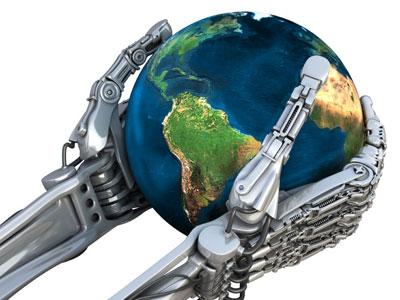 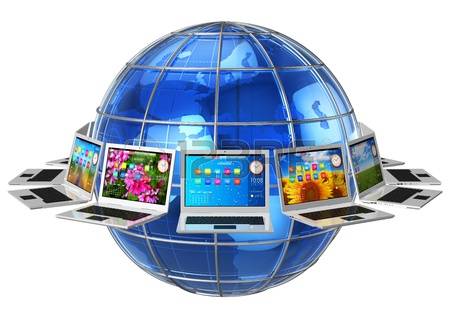     El autentico poder que radica en la sociedad del conocimiento hace que las verdaderas ventajas competitivas, se sitúen definitivamente en las diferencias de las estructuras económicas, culturales, institucionales, en los valores y en las tecnologías que estas estructuras encierran.   En resumen podemos decir que aquel mundo bipolar de mitades de siglo se ha transformado radicalmente y hoy tenemos ante nosotros una situación, que si bien no esta claramente definida como proyecto institucional, implica igualmente la consideración de algunos puntos perfectamente definidos:     Se ha avanzado inexorablemente hacia una globalización económica y a una irreversible internacionalización de la economía. Ese proceso está liderado por grupos poderosos (G8 + Brasil) que demandan un espacio económico internacional abierto y de bases multilaterales, mientras que protegen disimuladamente a sus industrias y producciones agrícolas, sobre la base de barreras no arancelarias, subsidios y deva-luaciones.     Esos grupos ya han dividido el espacio económico internacional en tres grandes bloques regionales y una dilatada periferia marginal. Como consecuencia, no estamos asistiendo a la creación de una economía mundial, sino a un nuevo sistema de reparto multilateral, con la continuación del predominio de las grandes potencias económicas y sus influyentes empresas transnacionales.     En conclusión, el ancho mundo de los países en vías de desarrollo vuelve a quedar marginado de las corrientes comerciales y de capital.   Y el aún más ancho mundo de los países pobres, sufren la peor marginalización: la de la pobreza económica y como consecuencia, la del hambre, causa primera de los grandes males de la sociedad. Dentro de este marco general se perfilan tres grandes bloques:     El formado por Estados Unidos, Canadá y México y en el que, en cierta medida, se incorporarían otros países latinoamericanos.     El europeo, encabezado por Alemania e integrado por el resto de los países de la Unión Europea a los que se agregarían las economías de Europa oriental y los países integrantes de la ex-unión soviética     El bloque asiático liderado por Japón e integrado por Corea del Sur, China, Taiwán, Singapur, la asociación de naciones del sudeste asiático: Tailandia, Malasia, Indonesia y Filipinas. Este grupo podría abarcar también Australia y Nueva Zelanda.    Todo parece indicar que las liberaciones comerciales y los flujos de capital transitaran en el seno de cada bloque, en los cuales el sistema hegemónico seguirá representado por las tres grandes potencias que los lideran, esto es Estados Unidos, Alemania y Japón. Lo cual supone cierta debilidad en la creación de sistemas productivos regionales los que permanecerán subordinados a los países líderes.    ¿Debemos ver en este cuadro un nuevo acomodamiento y reacomodamiento de los sistemas productivos de los países respondiendo así, a un proceso histórico al que no podemos sustraernos?     ¿Debemos interpretar estas señales como un refuerzo del proteccionismo y de la rivalidad comercial y un nuevo repliegue de las economías hacia adentro, replanteando viejos esquemas de defensa de los intereses de los países líderes, de sus mercados y de su industria, en detrimento de los países en desarrollo?  ¿Estamos nuevamente enfrentados a un esquema de rivalidad tradicional, en que cada una de las potencias hegemónicas desarrolla sus políticas comerciales intrazona, buscando elevar su competitividad y por consecuencia, su pretensión de imponer sus condiciones en el mercado mundial.?    Esto se ve aún agravado, porque en el seno de las economías regionales, también los países más poderosos, buscan afanosamente compensar sus dificultades económicas, imponiendo a sus socios menores, tratamientos discriminatorios, viola-torios muchas veces de los tratados en vigencia.     Hemos trazado estos lineamientos apocalípticos, con la finalidad de que se comprenda definitivamente, de una vez por todas, que el futuro de las economías regionales y por ende de las empresas que las integran, dependen fundamentalmente de la toma de razón que experimenten los:    Gobiernos, de los países que integran principalmente nuestras economías regionales, tomando conciencia de las nuevas reglas que imperan en el concierto mundial de las naciones, y  los empresarios que deben entender y evaluar los cambios profundos y rápidos, que acompañados de una liberación económica, los obliga a redefinir las estrategias competitivas con las cuales piensan enfrentar la globalización y la internacionalización de la economía.    El camino del nuevo mundo   En los tiempos recientes una oleada arrolladora de secularismo y de laicismo se extiende por el mundo y altera las tradiciones religiosas de las masas humanas, de los 6.000 millones de habitantes que terminaron vivos el silo XX y de los varios miles de millones que se incrementarán en la primera mitad del siglo XXI.  En los ámbito cristianos el secularismo y el laicismo trataron de evitar las supersticiones religiosas (devociones, rutinas, fetiches, emblemas de credulidad) que a veces se dieron sin ser sana religiosidad. Y el deseo de separar lo político de lo religioso, la confesionalidad de las decisiones políticas aportó un mayor grado de libertad y de igualdad en las sociedades bien gobernadas. Pero al mismo tiempo atrofiaron las riquezas de una visión transcendente de la vida y de la muerte y el mejor fundamento para vivir en conformidad con los postulados evangélicos.  El pluralismo en el cristianismo hizo posible a lo largo del siglo la posibilidad de comprender y respetar las opciones religiosas de todos los ciudadanos con los que se convive. A veces rompe esas actitudes la armonía de la familia o convierte en respetos humanos la natural expresión de los sentimientos y creencias religiosas. Pero al mismo tiempo hacen más visibles los derechos humanos de la expresividad religiosa y la necesidad de personalizar la fe, para que la conciencia religiosa no sea tributaria de las influencias ambientales y se convierta en más directamente en una relación personal con Dios.    En las otras religiones y en las sectas es preciso reconocer una gran diversidad de valoraciones religiosas que van desde el fanatismo y el integrismo hasta el más empobrecedor agnosticismo que llega con frecuencia al más irracional ateísmo. Los cristianos deben ser conscientes de esa polivalencia religiosa que se da en el mundo. Y deben ser educados y vivir más conforme a una fe serena, equilibrada y comprometedora, que es la forma más evangélica de vivir conforme a los postulados de Jesucristo: amor a Dios y al prójimo, oración consciente de la existencia de un Padre bueno y esperanza en una vida del más allá conforme con los posturas de Evangelio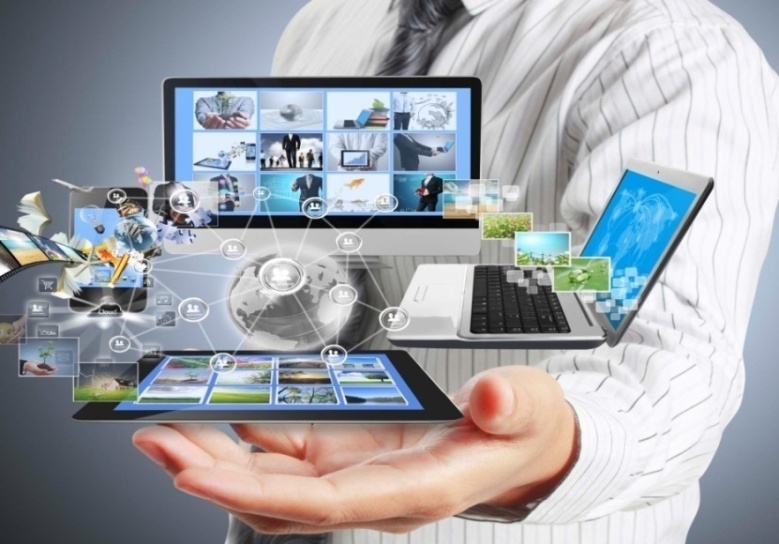 